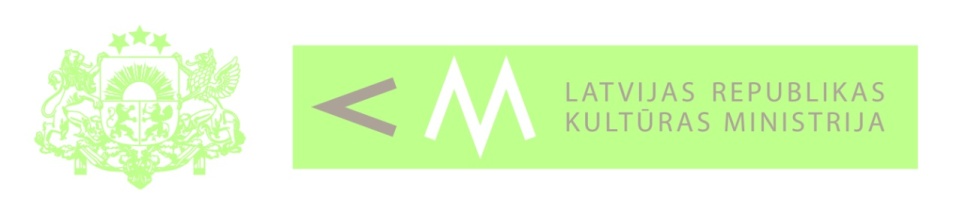 Latvijas Republikas Kultūras ministrijaNacionālās identitātes, pilsoniskās sabiedrības un integrācijas politikas pamatnostādnes(2012– 2018)Rīga, 2011SatursSaīsinājumiIkviens latvietis un Latvijas pilsonis (arī tie, kas nedzīvo Latvijā), ikviens Latvijas iedzīvotājs ir vajadzīgs Latvijai.1. Ievads: Problēmas un mērķi1.1. Jēdzienu skaidrojumi* Nacionālā identitāte – personas identitātes daļa, kas vieno to ar citām personām, kurām ir līdzīgas nacionāli kulturālās pazīmes. Valoda, vērtību, uzvedības modeļu, kultūras simbolu kopums, sociālā atmiņa ir pamats, uz kura tiek veidota un uzturēta cilvēka piederība nācijai, nācijai piederīgo savstarpējā vienotība. Nacionālā identitāte ietver ideju par ikvienas nācijas unikalitāti, bet ne pārākumu, atšķirību no citām nācijām, ideju par nācijai piederīgo cilvēku savstarpējo kopību un ideju par nācijas nepārtrauktību.Tauta – kopiena, kas, balstoties uz vienu vai vairākiem nacionāli kulturāliem kritērijiem (it sevišķi tādiem kā valoda, apdzīvotā teritorija, vēsture, dzīvesveids, kultūra), sevi uzskata par patstāvīgu kultūras kopumu. Nācija – tauta, kurai ir sava nacionāla valsts vai kura cīnās, lai to iegūtu. Latvieši ir nācija kopš 20.gadsimta sākuma, kad latviešu tautā sāka izplatīties latviešu valstiskās pašnoteikšanās ideja. Tā īstenojās 1918.gadā, kad, izmantojot tautu pašnoteikšanās tiesības, tika nodibināta latviešu tautas nacionālā valsts – Latvija. Kā kultūras nācija latvieši izveidojās agrāk – 19.gadsimtā. Kultūras nācijas pazīmes: vienojoša nacionālā kultūra, valoda, kopības apziņa, kopīgas nacionālās intereses un gatavība tās aizstāvēt. Nacionāla valsts – valsts, kuras nacionāli kulturālo  identitāti nosaka tās valstsnācija.  Valstsnācijas valoda ir valsts valoda - kopēja visu iedzīvotāju saziņas un demokrātiskās līdzdalības valoda, šīs nācijas kultūra, dzīvesveids, sociālā atmiņa ir kopēja visiem iedzīvotājiem. Tas neizslēdz to, ka nacionālā valstī blakus šiem kopējiem elementiem pastāv mazākumtautību valodas un kultūras.  Valstsnācija – nācija, kura izveidojusi savu nacionālo valsti un nosaka tās nacionāli kulturālo identitāti. Latvieši ir valstsnācija Latvijā.  Latvietis – cilvēks, kurš pēc vismaz viena nacionāli kulturāla kritērija (it sevišķi valoda, kultūra, izcelsme) un subjektīvās piederības izjūtas identificē sevi kā latviešu nācijai piederīgu. Jēdzieni „latvietis” un „latviešu nācija” ir plašāki nekā jēdziens „Latvijas pilsonis”, jo latviešu nācijai piederīgais var arī nebūt Latvijas pilsonis. Mazākumtautības – Latvijas pilsoņi, kuri valodas un kultūras ziņā atšķiras no latviešu valstsnācijas, paaudzēm ilgi tradicionāli dzīvojuši Latvijā, ir piederīgi Latvijas valstij un sabiedrībai, bet vienlaikus vēlas saglabāt un attīstīt savu valodu un kultūru. Latvijas pilsonis – persona, kam saskaņā ar likumu ir Latvijas pilsonība. Latvijas pilsoņu kopums, saskaņā ar Satversmes 64.pantu, ir kolektīvs valsts likumdevējs, kas sastāv no pilntiesīgajiem pilsoņiem. *Pamatnostādnēs lietotie jēdzienu skaidrojumi ir uzskatāmi par orientieriem, kas labāk ļauj saprast pamatnostādņu tekstu un uzstādījumus. Šie skaidrojumi nav absolūti, un attiecas tikai un šīm pamatnostādnēm.Latvijas tauta – Latvijas valsts suverēnās varas nesējs Satversmes 2.panta izpratnē. Latvijas tauta sastāv no visiem pilsoņiem, neatkarīgi no tautības, un latviešu nācijai piederīgajiem, neatkarīgi no tā, vai viņi ir pilsoņi. Visiem latviešu nācijas piederīgajiem ir jābūt tiesībām uz savas valsts pilsonību, kuru noformējot viņi iegūst tiesības piedalīties Latvijas valsts demokrātiskajā pārvaldīšanas procesā. Imigranti – ārzemnieki, kas Latvijā dzīvo ar termiņuzturēšanās vai pastāvīgās uzturēšanās atļaujām, kā arī Latvijas nepilsoņi.  Lisabonas līguma kontekstā tie ir „trešo valstu pilsoņi”. Latvijā ir trīs imigrantu grupas. Lielākā imigrantu grupa Latvijā ir bijušās PSRS pilsoņi, kas nonāca Latvijā PSRS okupācijas politikas rezultātā, un viņu pēcnācēji, kuriem t.s. Nepilsoņu likums, ir piešķīris īpašas privilēģijas salīdzinājumā ar citām imigrantu grupām (nepilsoņiem nav jāpieprasa uzturēšanās atļaujas vai darba atļaujas kā jaunajiem imigrantiem, nepilsoņiem ir tiesības naturalizēties un pievienoties Latvijas pilsoņu kopumam, tādējādi iegūstot visas tiesības arī vēlēšanu tiesības). Otrā imigrantu grupa ir pastāvīgi (ilglaicīgi) Latvijā dzīvojoši citu valstu pilsoņi, kuriem ir Savienībā (ES, EEZ un Šveices Konfederācija) neietilpstošas valsts pilsonība (visbiežāk Krievijas pilsonība, kas iegūta atsakoties no Latvijas nepilsoņa statusa). Trešā grupa: jaunie imigranti, kas ieradušies Latvijā pēc 1992.gada no valstīm, kuras neietilpst Savienībā (visbiežāk no bijušajām PSRS republikām). Latvijas nepilsoņi – bijušie PSRS pilsoņi un viņu pēcteči, kuriem Latvijā saskaņā ar likumu nodrošināts īpašs statuss un kuriem ir tiesības individuālā kārtā naturalizēties.Sabiedrības integrācija – visu Latvijā dzīvojošo cilvēku iekļaušanās sabiedrībā, neraugoties uz viņu nacionālo piederību un pašidentifikāciju. Integrācijas kopīgais pamats ir latviešu valoda, piederības sajūta Latvijas valstij, un tās demokrātiskajām vērtībām, cieņa pret Latvijas unikālo kultūrtelpu, kopīgas sociālās atmiņas veidošana. Sabiedrības integrācija veicina pilsonisko līdzdalību, kas ir vērsta uz sabiedrisko problēmu demokrātisku un racionālu risināšanu, stiprina indivīdu savstarpējo sadarbību un uzticību. Integrācija vienlaikus nozīmē valstsnācijas atvērtību un cieņu pret mazākumtautību savpatnību un to tiesībām saglabāt savu atšķirīgo identitāti. Integrācijas uzdevums ir arī veicināt imigrantu iekļaušanos sabiedrībā, piedāvājot motivējošus līdzekļus un iespējas apgūt saliedētas sabiedrības kopējos pamatus.Pilsoniskā līdzdalība – darbība sabiedrības labā, interešu aizstāvība un sabiedrības iesaistīšanās pašvaldības, valsts un ES politikas procesos ir svarīgs demokrātijas pamats. Pilsonisko līdzdalību realizē, iesaistoties dažādās organizācijās, politiskās partijās, piedaloties vēlēšanās, sapulcēs, gājienos un piketos, veicot brīvprātīgo darbu un ziedojot u.c.Pilsoniskā sabiedrība – demokrātiskas valsts sabiedrības forma, kuru raksturo indivīda atbildība par sabiedrības un valsts kopīgām problēmām, māka sadarboties kopīgu mērķu sasniegšanai un līdzdalība lēmumu pieņemšanā ar demokrātisku institūciju palīdzību. Aktīva pilsoniskā sabiedrība sekmē kopējo valsts attīstību un nācijas saliedētību, līdzdalība tajā palielina katra cilvēka sociālo kapitālu.Latviskā kultūrtelpa – latviešu valoda, vide, materiālā un nemateriālā kultūra, sociālā atmiņa un dzīvesveids (tradīcijas, simboli, vēsturiskie notikumi, vēstures personāži, kopīgi priekšstati, svinamās dienas, mākslas mantojums un jaunrade, komunikācijas veids, daba un attieksme pret dabu, gadsimtos veidotā kultūrvide, ģeogrāfiskie nosaukumi, būvniecības tradīcijas, krāsu izjūta utt.). Latvisko kultūrtelpu dažādos gadsimtos ir ietekmējušas un papildinājušas arī citu tautu kultūras, sniedzot savu pienesumu. Unikālā kultūrtelpa sekmē nacionālās identitātes nostiprināšanu, globalizācijas apstākļos uztur un stiprina piederības sajūtu Latvijai. Divkopienu sabiedrība – to raksturo nošķirtība starp divām kopienām. Atšķirībā no nacionālas valsts, divkopienu sabiedrībā nav kopīgas valsts valodas, sabiedrības integrācija ir ļoti apgrūtināta, jo nenotiek uz kopīgu vērtību, kultūrtelpas, sociālās atmiņas pamata. Latvijā, okupācijas periodā izveidojoties lielā krievu valodā runājošai iebraucēju kopienai, ir vērojamas divkopienu sabiedrības pazīmes: nošķirtas informācijas telpas, politiskajā vidē vērojamā sašķeltība pēc nacionālajām pazīmēm, atšķirīgas sociālās atmiņas, valodas nošķirtība darba kolektīvos, skolās, bērnudārzos.Kopīgās vērtības – latviešu valoda un latviskā kultūrtelpa, uzticība Rietumu demokrātiskajām vērtībām: indivīda brīvība un atbildība, tiesiskums, cilvēka cieņa, cilvēktiesības, iecietība pret atšķirīgo, pilsoniskā līdzdalība, ticība no apgaismības laikmeta mantotajām idejām par progresu un cilvēka spējām uzlabot pasauli.Sociālā atmiņa – kopīga izpratne par vēsturi, pagātnes notikumiem un sociālpolitiskajiem procesiem, to interpretācija. Šo izpratni veido gan individuālās atmiņas, gan valsts politika, izglītības saturs, svētku dienas, piemiņas rituāli utt.1.2. Latvija – eiropeiska nacionāla valstsLatvieši 20.gadsimta sākumā, izmantojot tautu pašnoteikšanās tiesības, izveidoja savu valsti, lai nodrošinātu latviešu nācijas pastāvēšanu un ilgstošu, demokrātisku pašnoteikšanos. Latvijā, tāpat kā ikvienā Eiropas valstī, ir valstsnācija, kas nosaka valsts nacionālo un kultūrvēsturisko identitāti, mazākumtautības un imigranti. Valstsnācijas nacionālā un kultūrvēsturiskā identitāte nosaka valsts nacionālo un  kultūrvēsturisko identitāti, tā balstās uz kopīgu valodu, kultūru un sociālo atmiņu. Latviešu valstsnācija kopā ar mazākumtautībām veido Latvijas tautu. Latviskā identitāte – latviešu valoda, kultūra, sociālā atmiņa – ir vienojoša visai Latvijas tautai. Tā ir kopējais pamats, kas saista visu Latvijas tautu, padarot to par demokrātiskās līdzdalības kopienu. Tādēļ Latvijas valsts un tautas interesēs ir gan padziļināt sabiedrību vienojošo latvisko identitāti, spēcinot to mūsdienu globalizācijas apstākļos, gan arī paplašināt to, lai tajā varētu iekļauties arī mazākumtautības un imigranti. Vienlaikus Latvijas interesēs ir saglabāt mazākumtautību savpatnību, jo tādējādi tiek saglabāta Latvijas tautas kulturālā daudzveidība. Latviskā kultūrtelpa ir bijusi atvērta, to dažādos gadsimtos ir bagātinājusi citu kultūru ietekme, tomēr tikai savienojums ar latviešu kultūru nosaka Latvijas unikalitāti, padara to atšķirīgu no jebkuras citas vietas pasaulē. Latvijā, tāpat kā citās Eiropas valstīs, ir imigranti, kuru iekļaušana sabiedrībā ir valsts pienākums. Ja līdz šim tika pieņemts, ka imigrantu identitātes saglabāšanās ir īslaicīgs fenomens, tad arvien vairāk Eiropas valstīm nākas apzināties, ka segregētas grupas var dzīvot savās „paralēlajās pasaulēs” vairāku paaudžu garumā. Šai ziņā Latvija nav unikāla, kaut atšķirīgi bija vēsturiskie un politiskie apstākļi – Latvijas valsts bija okupēta un nevarēja imigrāciju nekādā veidā ierobežot. Līdzīgi citām Eiropas valstīm, vairums imigrantu šeit ieradās 20.gadsimta 50.–80. gados. Liela daļa no viņiem ir sekmīgi iekļāvušies sabiedrībā un pievienojušies Latvijas pilsoņu kopumam, tomēr vērā ņemama imigrantu daļa vēl aizvien norobežojas no šī procesa. Tas negatīvi ietekmē demokrātijas funkcionēšanu, rada spriedzi sabiedrībā un radikālisma riskus. Valstij ir jāsamazina šī izolācija, piedāvājot iespējas un prasmes iekļauties nacionālās valsts demokrātiskajā kopienā. Tam jābūt ilglaicīgam integrācijas politikas uzdevumam. Šīs politikas sekmes vai neveiksmes vistiešākajā veidā ietekmē demokrātijas kvalitāti Latvijas valstī.Demokrātija Latvijā var labi funkcionēt tikai tad, ja visi Latvijas iedzīvotāji uzņemas atbildību par savu valsti un ar demokrātisku institūciju starpniecību piedalās sabiedrības problēmu racionālā risināšanā. Savstarpējās sadarbības un līdzdalības prasmes svarīgi apgūt gan formālās izglītības procesā, gan piedaloties pilsoniskās sabiedrības aktivitātēs un organizējot tās. Sabiedrības kopējo interešu vārdā valsts politikai jāveicina šādas aktivitātes. Aktīva un līdzdarbīga sabiedrība stiprina sabiedrības saliedētību un piederības apziņu Latvijas demokrātiskajai valstij. Integrācijas politikai ir jāveicina cilvēku sadarbība uz vispārēju pilsonisko vērtību pamata, kas nostiprināts Satversmē. Šīs pilsoniskās vērtības ir Latvijas nacionālās identitātes neatņemama sastāvdaļa.Latvija ir Eiropas valstu saimē. Tās tagadne un nākotne ir cieši saistīta ar Eiropas tradīcijām, vērtībām, principiem. Katrai Eiropas valstij ir atšķirīga nacionālā identitāte, to saglabāt ir katras Eiropas valsts uzdevums. Mūsdienu globalizācijas procesi rada jaunas, nepieredzētas iespējas. Tie nodrošina dažādu kultūru dialogu, sociālo mobilitāti, ekonomiskās iespējas. Vienlaikus globalizācija nes sevī vienādošanas draudus, nivelē atšķirības starp dažādām zemēm. Tādēļ lokālās un nacionālās unikalitātes izkopšana prasa aktīvāku valsts politiku, tas nepieciešams, lai veidotu noturīgu apzinātas piederības sajūtu. Valsts veido ietvaru, kurā demokrātija var darboties, un demokrātija nevar funkcionēt bez cilvēkiem, kas jūtas piederīgi attiecīgajai valstij un jūt atbildību par to.Tādēļ piederības sajūta Latvijai, atbildība par to ir demokrātiskas Latvijas valsts, latviešu nācijas un visas Latvijas tautas ilgtspējīgas pastāvēšanas priekšnoteikums. Latvija ir vienīgā vieta pasaulē, kur var pilnvērtīgi attīstīties latviešu valoda un kultūra. Latviešu valoda un kultūra ir pašvērtība un vienlaikus resurss, lai cilvēkus piesaistītu Latvijai, tas ir Latvijas valsts pamats. To saglabāt, nostiprināt un attīstīt ir Latvijas sabiedrības un valsts atbildība un pienākums gan nākamo paaudžu priekšā, gan arī, lai dotu savu ieguldījumu pasaules daudzveidībā. Valstis, kas saglabā un attīsta savu nacionālo un kultūrvēsturisko identitāti, iegūst vērā ņemamas salīdzinošas priekšrocības globālajā pasaulē.1.3. Pēctecība un jauni izaicinājumiLatvijas valsts nacionālās identitātes un sabiedrības integrācijas politikai ir jāatbild gan uz jauniem 21.gadsimta izaicinājumiem, gan jāturpina pagājušā gadsimta 90.gados sāktais sabiedrības saliedēšanas darbs.Latvija ir daļa no Rietumu politiskās un ekonomiskās telpas. Iestāšanās Eiropas Savienībā pavēra jaunas iespējas Latvijas cilvēkiem. Vienlaikus tas liek plašāk raudzīties uz nacionālās identitātes un sabiedrības integrācijas politikas uzdevumiem. Daudzi Latvijas iedzīvotāji ir devušies strādāt uz ārzemēm, gan apmetoties mītnes zemēs uz īsu laiku, gan plānojot tur palikt ilglaicīgi. Latvijas jaunieši izglītojas Eiropas un pasaules skolās un augstskolās. Nacionālās identitātes un sabiedrības integrācijas valsts politikai, tai skaitā pilsonības politikai, ir jārūpējas par to, lai nostiprinātu nacionālo identitāti, piederības izjūtu Latvijai, piesaistītu tai ikvienu latvieti, ikvienu Latvijas pilsoni, neatkarīgi no tā, kur viņš atrodas, kā arī veicinātu atgriešanos Latvijā. Mazākumtautības ir tradicionāla Latvijas sabiedrības daļa. Tās paaudzēm ilgi dzīvojušas Latvijā, uzskata sevi par piederīgām Latvijas valstij un sabiedrībai, vienlaikus saglabā savu atšķirīgo nacionāli kulturālo identitāti. Tās ir neatņemama Latvijas daļa, to dažādība  bagātina Latvijas kultūrtelpu, to savpatnības saglabāšanas tiesības garantē Satversme. Nacionālās identitātes un integrācijas politikai jāveicina sabiedrības atvērtība mazākumtautību pienesumam, jāstiprina to piederība Latvijai. Atjaunotās Latvijas divās dekādēs ir daudz paveikts, lai pārvarētu divkopienu sabiedrības realitāti, kas izveidojās Latvijas okupācijas laikā. Padomju Savienības apzināti veicinātās rusifikācijas politikas rezultātā, ar mērķi nostiprināt Latviju kā neatņemamu PSRS daļu, Latvijā piecdesmit gadu laikā ieradās 1,5 miljoni PSRS iedzīvotāju, no kuriem aptuveni puse palika dzīvot Latvijā. Pēc Padomju Savienības sabrukuma, pēkšņā nonākšana citā, neatkarīgā valstī radīja sabiedrībā spriedzi, kuru veido gan pamatā krieviski runājošo cilvēku pēcpadomju „zaudētās dzimtenes” trauma un nedrošība par savām nākotnes perspektīvām Latvijā, gan latviešu nedrošība par izredzēm atjaunot, saglabāt un attīstīt latvisko kultūrtelpu. Šīs traumas būtiska sastāvdaļa ir konfliktējoša sociālā atmiņa, kas balstās padomju ideoloģijas interpretācijās par Latvijas okupāciju, Latvijas likteni Otrā pasaules kara laikā un dzīvi padomju režīmā.Mērķtiecīga valsts valodas un izglītības politika – vienotas vispārējās izglītības sistēmas izveide, bilingvālās izglītības attīstība, latviešu valodas kā valsts valodas apguves nodrošinājums, pasākumi, kas veicināja pilsonības iegūšanu, ir devuši iespēju lielai padomju laika iebraucēju daļai, jo īpaši jaunajai paaudzei, sekmīgi iekļauties Latvijas nacionālajā valstī, papildināt pilsoņu kopumu. Tomēr okupācijas gadu desmitos apzināti veicinātā Latvijas iedzīvotāju nacionālā sastāva maiņa liek apzināties, ka sabiedrības integrācijas uzdevums būs ilglaicīgs, tam jābūt valsts politikas prioritātei daudzu gadu un gadu desmitu garumā. Vienlaikus nepieciešama aktīva un neatliekama valsts politika, lai saliedētu Latvijas sabiedrību, sekmētu cilvēku savstarpējo uzticēšanos un kopējo piederības apziņu, kas ir sabiedrības solidaritātes pamats, kā arī stingri vērstos pret sašķeltas divkopienu sabiedrības veidošanās iespēju. Tādējādi integrācija ir daudzpusējs process.Latvijā uz dzīvi apmetušies arī Eiropas Savienības pilsoņi un jaunie imigranti. Integrācijas politikai savlaicīgi jāparedz un jādod iespēja šiem cilvēkiem apgūt latviešu valodu, iepazīt kopīgas vērtības un latvisko kultūrtelpu, lai neveidotos jaunas etniski nošķirtas sabiedrības grupas un nesaskaņas starpkultūru dialogā. 1.4. Politikas virsmērķisLatvijas nacionālās identitātes, pilsoniskās sabiedrības un integrācijas politikas mērķis ir stipra, saliedēta Latvijas tauta: nacionāla un demokrātiska kopiena, kura nodrošina tās vienojošā pamata – latviešu valodas, kultūras un nacionālās identitātes, eiropeisko demokrātisko vērtību, unikālās kultūrtelpas – saglabāšanu un bagātināšanos Latvijas nacionālas demokrātiskas valsts līdzsvarotai attīstībai. 2. Politikas principiAtvērtā latvietībaLatviešu valstsnācija ir iekļaujoša. Tai ir pienākums nostiprināt savu identitāti un vienlaikus būt atvērtai tiem, kas vēlas iekļauties. Tas nozīmē, ka par latvieti var ne tikai piedzimt, bet arī apzināti kļūt. Katra cilvēka izvēle nosaka, vai blakus latviskajai identitātei, kas ir kopēja, viņš vēlas saglabāt arī savu nacionālo savpatnību, mazākumtautības identitāti.Atbildība un līdzdalībaKatrs Latvijas pilsonis un iedzīvotājs, katrs latvietis pasaulē nes sevī atbildības daļu par Latviju. Pilsoniskā līdzdalība sabiedrības kopējo problēmu racionālā risināšanā paaugstina gan cilvēka individuālo, gan sabiedrības kopējo sociālo kapitālu. Augsti attīstīta pilsoniskā sabiedrība ir pamats valsts politiskai, kulturālai, ekonomiskai un tehnoloģiskai attīstībai. Piederība Eiropai Latvija ir Eiropas valstu saimes locekle, un tās tagadne un nākotne ir cieši saistīta ar Eiropas tradīcijām, vērtībām un principiem. Latvijas valsts vērtību sistēmas pamatā ir uzticība fundamentālajām Eiropas vērtībām – demokrātijai, likuma varai, cilvēktiesībām. Eiropeiskā identitāte ir vērtību identitāte, kas ir daļa no dažādo Eiropas nāciju nacionālās identitātes.   Sabiedrības integrācijas politikai jāstiprina saikne starp latvisko un eiropeisko identitāti,  jāstiprina Eiropas kopējā sociālā atmiņa Latvijā.Mazākumtautību savpatnības saglabāšanaMazākumtautības un to kultūra ir neatņemama un svarīga Latvijas sabiedrības un kultūrtelpas sastāvdaļa. Latvijā jebkuram mazākumtautību pārstāvim ir tiesības saglabāt un attīstīt savu valodu, etnisko un kultūras savdabību, valsts to atbalsta. Katra cilvēka brīvā izvēle tiek respektēta, cilvēktiesības ievērotasSabiedrības integrācijas jomā ikviens indivīds ir brīvs un tiesīgs izvēlēties savu identitātes  taktiku. Jebkura izvēle ir brīvprātīga un tiek respektēta. Latvijas valsts pienākums ir mijiedarboties un sadarboties ar visiem iedzīvotājiem neatkarīgi no viņu izvēles. Valsts pienākums ir saliedēt sabiedrību uz kopīgo vērtību pamata, veicinot šo procesu ar demokrātiskiem līdzekļiem.Identitātes ir papildinošas, nevis izslēdzošasLatvijas sabiedrības nacionālās identitātes, pilsoniskās sabiedrības un integrācijas politika uzsver identitāšu papildināšanās principu, saskaņā ar kuru dažādas identitātes nevis izslēdz, bet gan bagātina viena otru. Mazākumtautību identitātes pastāv un attīstītās līdzās latviskajai identitātei. Indivīdam vienlaikus var būt vairākas identitātes (mazākumtautības, latviskā, eiropeiskā, globālā).3. Situācijas raksturojums3.1. Pilsoniskā sabiedrība un integrācijaAktīva pilsoniskā sabiedrība sekmē kopējo valsts attīstību, līdzdalība tajā audzē katra cilvēka sociālo kapitālu. Pilsoniskā sabiedrība veicina nācijas saliedēšanos gan uz nacionālu, gan demokrātisku vērtību pamata. Tādēļ Latvijas pilsoniskās integrācijas politikas uzdevums ir mazināt šķēršļus Latvijas pilsoniskās sabiedrības izaugsmei, veicināt iedzīvotāju pilsoniskās līdzdalības prasmes un iespējas iesaistīties sabiedrībai kopīgu jautājumu risināšanā.3.1.1. Pilsoniskā līdzdalībaPilsoniskā līdzdalība palīdz veidot noturīgu saikni starp indivīdu un valsti, tā vairo cilvēku atbildību par sabiedrību, kurā viņi dzīvo. Pilsoniskā līdzdalība aptver plašu darbību spektru: dalību vēlēšanās, politiskajās partijās un politiskajās organizācijās, arodbiedrībās, darba devēju organizācijās, NVO (biedrībās un nodibinājumos), profesionālajās asociācijās un pašpārvaldēs, tā ietver apvienošanos neformālās apvienībās, kā arī pulcēšanos savās un sabiedrības interesēs.Latvijā ir attīstīta virkne politiskās līdzdalības mehānismu. Liela pilsoņu daļa pēdējā desmitgadē ir piedalījusies vairākos referendumos par valsts attīstībai būtiskiem jautājumiem. Tie ir uzlabojuši publiskās politikas kvalitāti arī tad, ja referendumā nav bijis kvoruma. Latvijas vēlētāju aktivitāte kopumā nav zemāka par vidējiem rādītājiem Eiropas Savienībā, tomēr, salīdzinājumā ar iepriekšējās desmitgades pirmo, pusi pilsoņu līdzdalība ir samazinājusies kā Saeimas, tā pašvaldību vēlēšanās. Viens no būtiskākajiem nepietiekamas līdzdalības iemesliem ir iedzīvotāju neticība savām spējām ietekmēt sociālos un politiskos procesus. Tikai 15% respondentu uzskata, ka viņi spēj ietekmēt lēmumu pieņemšanu valstī, sabiedrībā ir ļoti zema uzticēšanās likumdevējam un valsts un sabiedrības institūcijām. 2010.gadā politiskajām partijām uzticējās 6% iedzīvotāju, valdībai – 20% un Saeimai – 15%. Latvijas iedzīvotājos valda pretrunīgs priekšstats par valsts lomu. No vienas puses, ir augsta neuzticība valsts institūcijām, no otras puses, tiek sagaidīts, ka valstij jāspēlē būtiska loma ekonomikā un citās dzīves jomās. Liela daļa Latvijas iedzīvotāju necenšas līdzdarboties publiskās politikas veidošanā, iesaistoties partijās. Vienlaikus jāatzīmē, ka Latvijā netiek izmantotas alternatīvas iespējas vēlētāju līdzdalības paaugstināšanai. Piemēram, valsts nenodrošina balsošanas iespējas, izmantojot modernās informācijas un komunikācijas tehnoloģijas; tās varētu vairot līdzdalību atsevišķās sabiedrības grupās, it īpaši jauniešu un ārzemēs dzīvojošo Latvijas pilsoņu vidū.2004.gadā spēkā stājās jauns tiesiskais regulējums, kas atviegloja nevalstiskā sektora darbību. Pēdējos piecos gados par 12% ir pieaudzis sabiedrisko organizāciju, to apvienību, biedrību un nodibinājumu skaits, un 2011.gada augustā Saskaņā ar UR sniegto informāciju Latvijā bija reģistrētas 14704 organizācijas. Tomēr šajās organizācijās ir apvienojusies salīdzinoši maza Latvijas iedzīvotāju daļa, turklāt tai ir tendence samazināties. Liela daļa nevalstisko organizāciju darbojas kultūras, sporta un atpūtas jomā (39%), bet daudz mazāk – cilvēktiesību aizstāvības, korupcijas apkarošanas, ekoloģisko problēmu risināšanas u. tml. jomās. Pastāv tendence veidoties lingvistiski nošķirtām – latviešu un krievvalodīgo – nevalstiskajām organizācijām. Latvijas nevalstiskās organizācijas aizvien vēl ir finansiāli un administratīvi vājas, neproporcionāli bieži tiek dibinātas Rīgā, un tām ir neliels biedru skaits. Turklāt tikai neliela daļa organizāciju ir finansiāli ilgtspējīgas. Tomēr sociālekonomiskās krīzes apstākļos tieši NVO nodrošināja pakalpojumus sociālajā un interešu izglītības jomā, kur valsts pārvaldes budžets bija ierobežots. Vienlaikus pilsoniskās sabiedrības organizācijas netiek pilnvērtīgi iesaistītas publiskās politikas veidošanā, kas samazina uzticību valsts pārvaldei. Ņemot vērā šīs problēmas, integrācijas rīcībpolitikai ir jāpilnveido tiesiskais un finansiālais regulējums, lai veicinātu biedrību institucionālo kapacitāti, NVO kvalitatīvu līdzdalību lēmumu pieņemšanas procesā, stiprinot tās kā sociālos partnerus, kā arī veicinātu valsts uzdevumu deleģēšanu biedrībām un nodibinājumiem jomās, kur tas ir pieļaujams un iespējams, it īpaši pilsoniskās izglītības jautājumos.Līdzās nevalstiskajām organizācijām pilsonisko aktivitāti Latvijā raksturo arī jaunu līdzdalības formu attīstība – kopienu fondi, iedzīvotāju forumi, neformāla biedrošanās, sociālo mediju izmantošana. Tie nereti piedāvā oriģinālas pieejas sociālo un politisko problēmu risināšanai. Kā inovatīvu līdzdalības piemēru, kas saliedē dažādas sabiedrības grupas, var minēt Lielo talku (2004.gadā – 50 tūkstoši dalībnieku, 2011.gadā – 190 tūkstoši). Ziedošanas, filantropijas, brīvprātīgo darba un mecenātisma tradīcijas, kā arī privātā publiskā partnerība Latvijā arī ir uzskatāmas par jaunām līdzdalības formām, kas sākušas veidoties pēdējā desmitgadē un aptver ievērojamu cilvēku skaitu. Tādējādi integrācijas politikai ne tikai ir jāveicina tradicionālā pilsoniskā līdzdalība, bet jāstiprina jauno līdzdalības formu ilgtspēja.Demokrātija nevar pilnvērtīgi funkcionēt bez neatkarīgiem un kvalitatīviem plašsaziņas līdzekļiem. Ekonomiskās krīzes iespaidā samazinātā auditorijas pirktspēja un reklāmas ienākumu kritums negatīvi ietekmējuši plašsaziņas līdzekļu finansiālo patstāvību un neatkarību. Tāpēc izšķirīgi svarīgi ir nostiprināt neatkarīgus un profesionālus sabiedriskos plašsaziņas līdzekļus. Ir jāpalielina sabiedrisko plašsaziņas līdzekļu klātbūtne interneta vidē, kuru izmanto aizvien vairāk cilvēku, it īpaši jaunieši. Pētījumi rāda, ka Latvijas informatīvajā telpā palielinās Krievijas elektronisko plašsaziņas līdzekļu tirgus daļa, tāpēc neatliekami jānostiprina arī Latvijas sabiedrisko plašsaziņas līdzekļu loma krievvalodīgo auditorijā.Pilsoniskās līdzdalības kontekstā valsts pienākums ir garantēt, ka neviens indivīds vai sabiedrības grupa netiek diskriminēti savas atšķirīgās identitātes dēļ un var līdzdarboties pilsoniskajā sabiedrībā. Šie indivīdi vai cilvēku grupas nespēj iekļauties sabiedrībā nabadzības, nepietiekamas izglītības, bezdarba, etniskās izcelsmes, seksuālās orientācijas, ģeogrāfiskās nošķirtības vai citu apstākļu dēļ, tādējādi nespējot īstenot savas tiesības un izmantot iespējas. Valsts pārvaldes uzdevums ir gan stiprināt jau pastāvošos sociālās drošības tīklus, gan piedāvāt inovatīvas rīcības, izmantojot visus vietējo kopienu resursus – tostarp, skolas, NVO, bibliotēkas, kultūras centrus un citas kultūras institūcijas, lai palīdzētu iekļauties sabiedrībā.Latvijā ir izveidots institucionālais mehānisms diskriminācijas aizlieguma politikas ieviešanai un novērtēšanai, ir izveidota pretdiskriminācijas normatīvā bāze. Galvenā problēma ir sabiedrības attieksme: diskriminācija nereti netiek atpazīta, savukārt tad, kad tiek atpazīta, tā bieži netiek nosodīta. Šādā situācijā visaugstākais diskriminācijas risks ir noteiktām iedzīvotāju grupām, piemēram, romiem (čigāni). Tiesu prakse ir maza, nav regulāru pētījumu un informatīvu kampaņu, kas šo problēmu padarītu redzamu sabiedrības apziņā. Lai nodrošinātu iecietīgu un cieņpilnu attieksmi pret daudzveidību un atšķirīgo, sabiedrībā jāveicina pozitīva attieksme pret dažādību.3.1.2. Pilsoniskā izglītība Pilsoniskās izglītības uzdevums ir veicināt individuālo atbildību par valsts attīstību, kā arī iemācīt ikvienam indivīdam pilsoniskās līdzdalības prasmes, zināšanas, attieksmes un vērtības. Tas ir līdzeklis, kā stiprināt nacionālo un pilsonisko identitāti un izpratni par Latvijas sabiedrības vērtību kopumu.Latvijas vispārizglītojošo skolu programmās pilsoniskās izglītības jautājumi iekļauti dažādu sociālo zinību mācību priekšmetu saturā, tomēr Latvijas skolēnu sasniegumi pilsoniskajā izglītībā ir zemāki par citu ES valstu rādītājiem, un pēdējā desmitgadē tie ir pasliktinājušies. Rezultātā Latvijas jaunieši gan uz Baltijas, gan uz citu Eiropas valstu fona izceļas ar vājākām zināšanām par pilsoniskās sabiedrības sistēmu un principiem, kā arī par pilsonisko līdzdalību, savstarpējās sadarbības māku, un tas izpaužas negatīvā attieksmē pret valstiu.c. Kopumā skolās ar latviešu mācību valodu pilsoniskās izglītības rezultāti ir augstāki nekā skolās, kurās īsteno mazākumtautību izglītības programmas. Tas liecina par mazākumtautību skolu lielāku atsvešinātību no valsts. Latviešu un mazākumtautību skolēniem ir atšķirīgi priekšstati par viņu saikni ar Latviju un Latvijas pilsonību. Latviešu jauniešiem nacionālā un valstiskā identitāte nav savstarpēji izslēdzošas kategorijas. Turpretī mazākumtautību jaunieši nodala valsti no dzimtās vietas: viņos nostiprinās priekšstats, ka valstiskā identitāte apdraud etnisko identitāti. Valstij ir jāatbalsta tāda pilsoniskā izglītība, kas mazinātu šādu pretrunīgu priekšstatu veidošanos. Bilingvālā izglītības sistēma un obligātā 60% mācību priekšmetu mācīšana valsts valodā mazākumtautību vidusskolās ir uzlabojusi latviešu valodas zināšanas jauniešu vidē. Taču no pētījumiem var arī secināt, ka lingvistiskais nošķīrums latviešu un  mazākumtautību skolās ar krievu mācību valodu atražo kopienu nošķirtību, atsvešinātību un aizspriedumus.Pilsoniskās izglītības rezultātus Latvijas skolās ietekmē vismaz trīs dažādi faktori: tiešais apmācības process mācību stundās, ārpusstundu aktivitātes (t.sk. skolēnu pašpārvalde un līdzdalība dažādos projektos) un skolas kopējā pilsoniskā kultūra. Skolēnu pilsonisko attieksmi un aktīvu pilsonisko rīcību lielā mērā nosaka ne tik daudz pats mācību priekšmeta saturs, cik skolā valdošā gaisotne, kas atkarīga no direktoru un skolotāju darba stila un skolas atvērtības. Integrācijas politikas uzdevums ir atbalstīt demokrātiskas un atvērtas izglītības sistēmas veidošanos, kas veicinātu bērnu un jauniešu pašiniciatīvu, māku sadarboties, vairotu pilsoniskās līdzdalības prasmes un atbildības sajūtu par valstī notiekošo. Īpaši jāatbalsta jauniešu NVO darbība, jo tas nostiprina demokrātiskas līdzdalības prakses. Jāveicina arī ārzemēs dzīvojošo latviešu jauniešu pilsoniskās un organizēšanās aktivitātes gan ārzemēs, gan sadarbojoties ar Latvijā dzīvojošiem jauniešiem. Tāpat ir jānodrošina un jāveicina pilsoniskās izglītības apguve visās vecumu grupās Latvijā. 3.1.3. Pilsonības jautājumsLatvijas pilsonība ir pamats, lai veidotu noturīgu tiesisku saikni ar Latvijas valsti. Pilsonības politika nevar ignorēt 21. gadsimtā pieaugošo cilvēku mobilitāti. Tādēļ, lai saglabātu un nostiprinātu cilvēku piederību valstij, Latvijas pilsonības politikai vienlaikus ir jābūt gan principiālai, gan elastīgai. Nepieciešamas izmaiņas Pilsonības likumā, nodrošinot dubultpilsonības iespējas ar ES, EEZ un NATO dalībvalstīm. Dubultpilsonība ļautu saglabāt saikni ar dažādos laikos izceļojušiem pilsoņiem, mudinātu tos atgriezties Latvijā, vai, dzīvojot ārzemēs, dotu savu ieguldījumu Latvijas attīstībā. Būtiska problēma joprojām ir samērā lielais nepilsoņu skaits, kas 2011.gadā veido 14% no Latvijas iedzīvotāju skaita. Nepilsoņu īpatsvars kopš 20. gadsimta deviņdesmitajiem gadiem tomēr ir ievērojami sarucis. Interesi par naturalizāciju galvenokārt izrāda jaunieši, kuri Latvijas pilsonībā saredz iespējas, bet vecāka gadagājuma cilvēkiem ir viszemākā motivācija naturalizēties. Turklāt līdzdalības iespējas, kuras paplašina Latvijas pilsonība, daudziem nepilsoņiem nešķiet svarīgs iemesls, lai naturalizētos. Nepilsoņu skaita samazināšana arī turpmāk būs svarīgs integrācijas politikas uzdevums. 3.2. Nacionālā identitāte: valoda un kultūrtelpaLatviešu valoda un kultūrtelpa veido nacionālās identitātes pamatu, tā stiprina piederību nācijai un Latvijas valstij. Tāpēc latviešu valodas un kultūrtelpas saglabāšana un nostiprināšana ir Latvijas ilgtermiņa attīstības prioritāte.3.2.1. Latviešu valodas prasme un lietošana Latviešu valoda ir valsts valoda, tā ir demokrātiskās līdzdalības valoda un saziņas līdzeklis Latvijā, pamats saliedētai sabiedrībai. Latviešu valodas lietojuma samazināšanās būtu apdraudējums sekmīgai sabiedrības integrācijai. Lai paaugstinātu Latvijas cilvēkkapitāla kvalitāti, valsts uzdevums ir nodrošināt, lai latviešu valodu prastu un lietotu visi Latvijas iedzīvotāji. Vienlaikus jāveicina angļu kā starptautiskās saziņas valodas, kā arī citu Eiropas Savienības oficiālo valodu prasmes.Kopš Latvijas neatkarības atjaunošanas ir realizēta pēctecīga latviešu kā valsts valodas politika. Būtiski pieaudzis latviešu valodas pratēju īpatsvars, kas padomju okupācijas laikā īstenotās mērķtiecīgās rusifikācijas politikas rezultātā bija ļoti zems. Kaut gan starp nelatviešiem valsts valodas prasmes līmenis ir atšķirīgs, kopējā tendence liecina par pastāvīgu tās uzlabošanos. Iepriekšējā desmitgadē visās mazākumtautību vecuma grupās ir palielinājies to cilvēku īpatsvars, kas latviešu valodu prot augstākajā līmenī, un samazinājies cilvēku skaits, kas latviešu valodu prot vāji. Viens no svarīgiem stimuliem mazākumtautībām apliecināt latviešu valodas prasmi ir saistīts ar ekonomisko faktoru, proti, iekļaušanos darba tirgū. Šobrīd visplašākās iespējas apgūt latviešu valodu ir pamatskolas un vidusskolas skolēniem. Citām mērķa grupām ir fragmentāri pieejami apmaksāti latviešu valodas kursi, turklāt piedāvātās mācību programmas nav pielāgotas profesionālajai specifikai. Kopš 1990. Gada apmēram 75 000 cilvēku apguvuši latviešu valodu ārvalstu un valsts budžeta finansētās apmācībās. Tomēr latviešu valodas prasme  daudziem nepilsoņiem, sevišķi vecumā pēc 60 gadiem, joprojām ir nepietiekama. Saskaņā ar PMLP datiem latviešu valodas pārbaudījumu 2008. Gadā nenokārtoja 28%, 2009.gadā – 38%, bet 2010.gadā – 43% pilsonības pretendentu. Viszemākās latviešu valodas prasmes ir Latgales reģionā, kur latviešu valodu brīvi pārvalda (brīvi runā, lasa un raksta) tikai 2% nepilsoņu. Tas liecina par nepieciešamību valodas apmācībā lielāku uzmanību pievērst atsevišķām iedzīvotāju grupām, t.sk. studentiem, cilvēkiem, kuri vispārējo izglītību neieguva bilingvāli, un vecākās paaudzes cilvēkiem.Lai gan latviešu valodas prasmes pēdējos divdesmit gados ir nozīmīgi pieaugušas, tomēr vairākas tendences norāda, ka latviešu valodas lietošana publiskajā telpā neuzrāda līdzīgus panākumus. Krievu valodas pašpietiekamība publiskajā telpā, jo īpaši pilsētās, kurās liels mazākumtautību īpatsvars, ir acīmredzama. Mazāk nekā puse (47%) no krievvalodīgajiem respondentiem norāda, ka valsts un pašvaldību iestādēs viss notiek latviešu valodā, veikalos un pakalpojumu sfērā – 15%, bet privātajā uzņēmējdarbībā to atzīst 12% respondentu. Sabiedrības integrāciju uz latviešu valodas pamata ietekmē arī latviešu pasivitāte komunikācijā ar cittautiešiem runāt latviski. Tomēr vienlaikus latviešu valodas lietošanā novērojamas pozitīvas tendences – samazinās tā ekonomiski aktīvo iedzīvotāju daļa, kas saziņā lieto vienīgi krievu valodu. Kopumā ņemot, ikgadējās valodas prasmju un lietošanas aptaujas ir parādījušas, ka situācijās, kurās valodu lietošanu regulē formālā kārtība, piemēram, darba vietās, valsts valodas lietošana nostiprinās straujāk, taču situācijās, kurās valodas izvēle ir paša indivīda atbildība, piemēram, uz ielas, veikalā, sarunās ar draugiem, bieži tiek lietota krievu valoda. Tādējādi rīcībpolitikai ir jāatbalsta atbilstošs valodas tiesiskais regulējums, efektīva tās ieviešana un kontrole, tālāka valodas apmācība, kā arī jāstiprina mazākumtautību motivācija publiskajā sfērā lietot latviešu valodu. Paralēli šiem politikas uzdevumiem būtiski ir latviešus motivēt saziņā ar krievvalodīgajiem izmantot valsts valodu. Lai to panāktu, nepieciešamas īpašas sociālas kampaņas.3.2.2. Latviešu valoda darba tirgūLatvijas privātajos uzņēmumos, sevišķi Rīgā un Pierīgā, ir novērojama prakse pieprasīt krievu valodas zināšanas un tās lietošanu darba sfērā, kur tas nav attaisnojams darba specifikas dēļ. Tas darba tirgū rada diskriminējošus šķēršļus, īpaši latviešu jauniešiem, kuru krievu valodas prasme pēdējos 20 gados samazinās. Tiesiskajam regulējumam un tā ieviešanas kontrolei jānodrošina, ka latvieši Latvijā netiek diskriminēti darba tirgū tādēļ, ka neprot krievu valodu vai darba sfērā nevēlas to lietot.Viens no galvenajiem šķēršļiem, ar kuru darba tirgū saskaras mazākumtautības Latvijā, ir saistīti ar latviešu valodas prasmi. Šis šķērslis un arī etniskās norobežošanās tendences attur mazākumtautību pārstāvjus strādāt valsts pārvaldē. Daļai mazākumtautību bezdarbniekiem ar zemām latviešu valodas prasmēm ir daudz mazāk iespēju no reģistrētajiem bezdarbniekiem kļūt par nodarbinātajiem un lielākas iespējas papildināt ilgstošo bezdarbnieku rindas. Tomēr darba tirgus nodrošina stimulu, lai atbilstošā līmenī apgūtu latviešu valodu.Par jaunu izaicinājumu Latvijas integrācijas politikai kļūst jauno imigrantu integrēšana latviešu valodas telpā. Iebraucēji uzskata latviešu valodas prasmi par svarīgu pamatzināšanu līmenī, bet, tā kā ar valsts iedzīvotājiem viņiem ir iespēja kontaktēties arī krievu valodā, tad trūkst motivācijas mācīties latviešu valodu. Trešo valstu pilsoņu – jauno imigrantu kopumu (16 516) Latvijā veido cilvēki, kas pēc 1992.gada ieceļojuši galvenokārt no postpadomju valstīm.Latviešu valodas prasmes trūkums samazina jauno imigrantu iespējas uzlabot savu profesionālo izaugsmi, sekot līdzi norisēm valstī un līdzdarboties sabiedrības dzīvē. Imigrantu vājās valsts valodas prasmes un ierobežotais valodas apmācību piedāvājums rada nepieciešamību pēc atsevišķa rīcībpolitikas virziena, kura ietvaros ir jāattīsta integrācijas pasākumu sistēma gan pirms imigranta ierašanās Latvijā, gan tūlīt pēc uzturēšanās atļaujas saņemšanas. 3.2.3. Latviešu valoda izglītībā Pēdējos 10 gados visos izglītības apguves līmeņos ir krities pieprasījums pēc izglītības iestādēm, kuras neīsteno mācību programmas tikai latviešu valodā. Tendences vedina domāt, ka šis samazinājums tikai daļēji ir saistāms ar vispārējo zemo dzimstību valstī un liecina par latviešu valodas kā izglītības valodas pakāpenisku nostiprināšanos. 2010./11.mācību gadā kopējais skolēnu skaits bija 216 307, no tiem 26,2% mācījās mazākumtautību skolās un 9,8% - divplūsmu skolās. Būtiski latviešu valodas pozīciju nostiprināja 2004.gadā īstenotā izglītības reforma, kas paredzēja, ka, sākot ar 10.klasi, 60% mācību satura vidusskolā tiek mācīti latviski. Reformas rezultātā nav pasliktinājušās mazākumtautību skolēnu sekmes. Turklāt mazākumtautību skolēnu vidū pieaug latviešu valodas lietošana uz ielas, veikalā, sabiedriskajā transportā un kontaktos ar latviešiem. Pētījumi parāda, ka gan skolēniem, gan vecākiem, gan skolotājiem kopumā ir pozitīva attieksme pret bilingvālo izglītību.Latviešu valodas prasmes apguve un lietošana jāatbalsta jau no mazotnes, tālab valsts uzdevums ir nodrošināt iespēju, ka jau pirmsskolas iestādēs visi mazākumtautību bērni var apgūt latviešu valodu tādā līmenī, lai varētu uzsākt mācības skolās ar latviešu valodu. Līdzās šim rīcībpolitikas virzienam ir jāveicina mazākumtautību vecāku vēlme savus bērnus sūtīt uz pirmsskolas izglītības iestādēm, kurās apmācības notiek latviešu valodā, nodrošinot speciālu pedagogu atbalstu valsts valodas pilnīgai apguvei. Efektīvas rīcībpolitikas priekšnosacījums pirmsskolas izglītības līmenī ir informācijas apkopošana par to, cik kvalitatīva ir latviešu valodas apguve mazākumtautību pirmsskolas izglītības iestādēs, vai valsts valodu māca latviešu valodas skolotāji, vai pamatskolas skolotāji vai pirmsskolas skolotāji , cik lielas ir grupas, kurās māca valodu, kā arī, cik izplatītas ir citas iespējas sagatavot bērnus izglītības ieguvei latviešu skolās. Visaptveroša pētījuma nav arī par mazākumtautību bērnu – pirmās klases skolēnu latviešu valodas prasmēm.Mazākumtautību skolu izkliede nav viendabīga, un ne visur 2004.gada izglītības reforma ir sasniegusi vēlamos rezultātus – tie atšķiras dažādos reģionos. Tāpat ir sociāldemogrāfiskas grupas, kuras skeptiskāk izturas pret bilingvālo izglītību. Atsevišķi pētījumi liecina, ka  krievvalodīgo vidū attieksmi pret bilingvālo izglītību vai izglītību tikai latviešu valodā nosaka valsts valodas prasmes pakāpe: jo tā ir zemāka, jo mazāk viņi atbalsta mācību priekšmetu mācīšanu latviešu valodā. Pastāv tieša sakarība starp mazākumtautību skolēnu vecāku izglītības līmeni un vēlmi, lai bērni prastu latviešu valodu – vispārliecinošāko atbalstu (96%) pauž vecāki ar augstāko izglītību. Vecākiem ar zemāku izglītības līmeni bērni ir nemotivētāki apgūt latviešu valodu, iespējams, tāpēc, ka viņiem arī ir mazāk iespēju pilnveidot latviešu valodas prasmes ģimenē. Savukārt augstskolu studentu samērā zemais valsts valodas pašvērtējums liecina par nepieciešamiem uzlabojumiem bilingvālās izglītības sistēmā. Lielākās problēmas ar latviešu valodas lietošanu ir privāto augstskolu studentiem. Savukārt, zemākas valodas prasmes ir studentiem, kas beiguši profesionālās izglītības iestādes.Attīstot sabiedrības integrācijas rīcībpolitiku, ir jāņem vērā dažādas reģionālās un sociāldemogrāfiskās atšķirības. Īpaša uzmanība visos izglītības līmeņos pievēršama Rīgai un Latgales reģionam, kur krievu valodai ir augsts pašpietiekamības līmenis. Turklāt Latgales reģionā nav pieejama izglītība latgaliešu rakstu valodā, kas daudziem šī reģiona skolēniem ir viņu dzimtā un ģimenē lietotā valoda. Tāpēc Latgales skolēniem būtu jādod iespēja apgūt latgaliešu rakstu valodu kā izvēles vai obligāto mācību priekšmetu. Jāņem vērā, ka latviešu valodas lietojumu ietekmē arī sociālekonomiskie faktori, materiālais nodrošinājums, sociālās grupas, ar ko jaunieši sastopas ikdienā, un vispārējā pieejamība kultūrai.Skolotājiem, kuri mazākumtautību skolās mācību priekšmetus māca bilingvāli vai latviski, tiek nodrošināts atbalsts latviešu valodas apguvē. Tomēr pedagogu centieni kvalifikācijas paaugstināšanā un latviešu valodas prasmes pilnveidē ir visai atšķirīgi, un ne vienmēr mācību priekšmetu apguvē latviski tiek nodrošināta pēctecība no pirmsskolas izglītības iestādes līdz vidusskolai. Turpretī skolās ar latviešu mācību valodu ne visiem skolotājiem ir pieredze darbam ar dažādas etniskas izcelsmes skolēniem, un tas samazina viņu spējas kvalitatīvi strādāt ar šādu auditoriju.3.2.4. Latviskā kultūrtelpaLatviskās kultūrtelpas pamatu veido latviešu kultūra. Gadu simtos to ietekmējušas un bagātinājušas Latvijas mazākumtautības un citu valstu kultūras. Šis kopums un mijiedarbība veido latviskās kultūrtelpas īpašo pievilcību. Gan vēsturiski, gan mūsdienās latviskā kultūrtelpa ir daļa no Eiropas kultūrtelpas.Nozīmīga loma kultūrtelpā ir profesionālajai mākslai. Tā ietekmē un veido nacionālo identitāti, stiprina piederību Latvijai, tai ir arī liels sabiedrības integrācijas potenciāls. Latvijas kultūras telpai piederīgas ir gan latviešu, gan cittautiešu izcilības, kuru vārdi pazīstami Eiropā un pasaulē. Novērtējot dažādas aktivitātes, ko valsts varētu veikt patriotisma stiprināšanā, vairākums iedzīvotāju (54%) par nepieciešamu atzīst kultūras atbalstīšanu, lai veicinātu izcilus panākumus. Profesionālās mākslas ietvaros kā labs integrācijas mehānisms darbojas Latvijas kultūrizglītības sistēma – visu līmeņu mūzikas un mākslas skolas, kurās uz kopīgu mūzikas, mākslas vērtību bāzes integrējas dažādu tautību bērni un jaunieši, iekļaujoties latviskajā kultūrtelpā un pēc skolu absolvēšanas turpinot piedalīties tās veidošanā. Taču trūkst pētījumu, kas palīdzētu plānot kultūrizglītības iestāžu darbību tā, lai sekmētu sabiedrības integrāciju. Tāpat nepieciešama skaidra rīcībpolitika, kā izmantot profesionālās mākslas produktus (kinofilmas, teātra izrādes u.tml.) sabiedrības integrācijā. Līdzās profesionālajai mākslai nozīmīgas līdzdarbošanās iespējas piedāvā amatiermāksla. Tā stiprina gan vietējo kopienu, gan nacionālo identitāti, kā arī veido platformu starpkultūru dialogam. Kultūras institūcijas (kultūras centri, bibliotēkas, muzeji, mūzikas/mākslas skolas) ietver sevī būtisku potenciālu veidot noturīgu piederību Latvijai gan latviešu, gan cittautiešu vidū. Kopēja, nāciju apvienojoša tradīcija latviešiem ir Dziesmu un deju svētki; jāveicina mazākumtautību iesaiste tajos gan individuāli, gan piedaloties mazākumtautību kolektīviem. Šis process īpaši veicināms tieši mazākumtautību jauniešu vidū.Lai gan latviskajai kultūrtelpai piemīt liels integrācijas potenciāls, pastāv virkne šķēršļu, kas traucē to efektīvi izmantot. Formālās un neformālās izglītības programmās latviskā kultūrtelpa neparādās tās daudzveidībā, kur cittautieši var atrast savu sakņojumu un pienesumu, kas veido piesaisti Latvijai, ļautu identificēties un rosinātu līdzdarboties tās veidošanā. Daudzi mazākumtautību skolotāji uzskata, ka Latvijas mazākumtautības ir nepietiekami reprezentētas mācību grāmatās. Būtiski ir arī apzināties, ka daļai Latvijas mazākumtautību pārstāvju sociālā atmiņa galvenokārt aptver tikai trīs paaudzes, un tiem, kas apmetās uz dzīvi Latvijā okupācijas laikā, trūkst saites, kas tos pēctecīgi vienotu ar vēsturiski Latvijā ilgstoši dzīvojošo krievu, ebreju, baltkrievu un citu mazākumtautību kopienām. Gan valstsnācijas, gan mazākumtautību pārstāvjiem trūkst vēsturiskas zināšanu par mazākumtautību ieguldījumu Latvijas Republikas nodibināšanā un starpkaru Latvijas izaugsmē, kā arī agrāku vēstures periodu kultūrā. Izplatīta prakse mazākumtautību vidū ir arī asimilācija krievvalodīgajā vidē. Tādējādi, no vienas puses, mazākumtautības netiek pietiekami iesaistītas latviskajā kultūrtelpā, bet, no otras puses, arī pašas mazākumtautības ne vienmēr ir pietiekami ieinteresētas apzināties etniskās grupas iesakņotību un vēsturiskumu. Integrācijas politikai jāievēro vienlīdzības princips attiecībā uz visu Latvijas mazākumtautību identitātēm un kultūrām. Mazākumtautību skolās nepieciešams atbalstīt iniciatīvas, kas vērstas uz šīs izzudušās sociālās atmiņas restaurēšanu un kas dod iespēju attīstīties latviskajā kultūrtelpā sakņotai mazākumtautību inteliģencei.Latvijas iedzīvotāju piederības sajūtas veidošanos un integrāciju vienotā kultūrtelpā kavē arī starpgrupu aizspriedumi. Piemēram, samērā liela latviešu daļa (36%) uzskata, ka citu tautību cilvēki ar atšķirīgām tradīcijām un paražām nevar būt īsti piederīgi Latvijai pat tad, ja viņi šeit dzīvo jau daudzus gadu desmitus. Savukārt liela krievvalodīgo daļa nevēlas atzīt latviešu kultūru kā latviskās kultūrtelpas un Latvijas nacionālās valsts vienojošo elementu. Uzskatu, ka Latvijas sabiedrības vienotība būtu jābalsta uz latviešu valodu un kultūru, akceptē divreiz vairāk latviešu nekā krievvalodīgo respondentu (89% pret 46%). Arī Latvijas kultūra patriotiskas jūtas krievvalodīgajos izraisa daudz retāk nekā latviešos. Līdzīgi ir ar kultūras mantojumu un sasniegumiem mākslā un literatūrā – ar tiem vairāk lepojas latvieši nekā krievvalodīgie. Turpretī krievvalodīgie vairāk nekā latvieši tiecas lepoties ar to kultūras mantojumu, kas Latvijā ir veidojies, pateicoties citām tautām (67% pret 72%). Tātad cieņu pret Latvijas kultūru krievvalodīgo vidū iespējams pozitīvi veicināt, ja kultūras izpratnē tiek akcentēts mazākumtautību devums. Pārliecinošs respondentu vairākums (85%) neatkarīgi no tautības atzīst, ka latviešiem ir jārespektē citas kultūras, ja viņi grib, lai citu tautu pārstāvji ir Latvijas patrioti. Tāpat visai liels cilvēku īpatsvars (47%) abās kopienās piekrīt, ka Latvijā jāveido tradīcijas, jāorganizē pasākumi, kas vienotu latviešus un citu tautu pārstāvjus. Sekmējot latviskās kultūrtelpas nostiprināšanos, integrācijas politikai ir jābalstās uz sabiedrībā akceptēto dažādo kultūru atzīšanas un dialoga principu.  Latviskā kultūrtelpas unikalitāti un bagātību veido lokālās un reģionālās atšķirības un to daudzveidība. Atbalstīt vietējās kultūrvēsturiskās unikalitātes, atšķirīgo tradīciju saglabāšanu ir valsts pienākums. Nozīmīga loma Latvijas identitātes veidošanā gan vēsturiski, gan šodien ir Latgalei. Latgaliešu valoda, kultūrvēsturiskais mantojums veido noturīgu reģionālu savpatnību, latgaliskās kultūrtelpas saglabāšana un tālāka attīstība ir Latvijas valsts interesēs. Latvijas kultūru ir ietekmējusi līvu kultūra, tradīcijas un valoda, to saglabāšana, bagātina Latvijas kultūrtelpu. Veicinot piederības sajūtu latviskajai kultūrtelpai, par īpašu rīcībpolitikas virzienu uzskatāma ārzemēs dzīvojošo latviešu atbalstīšana. Latviešu trimda, kas izveidojās Rietumos Latvijas okupācijas rezultātā, ir ieguldījusi lielus personiskos līdzekļus un brīvprātīgo darbu latvietības saglabāšanā. Taču, paaudzēm nomainoties, atjaunotajai Latvijas valstij aizvien aktuālāks kļūst uzdevums iesaistīties un palīdzēt saglabāt ārzemēs dzīvojošiem latviešiem latvisko identitāti un piederību latviskajai kultūrtelpai. Latviešu diasporā darbojas kori, deju kopas, folkloras ansambļi, kas veido latvisku kultūras dzīvi savās mītnes zemēs, daži no tiem iesaistās Vispārējos Dziesmu un deju svētkos Latvijā, taču šo kolektīvu skaits Latvijā nav apzināts, un metodiskā palīdzība tiem ir nepietiekama. Ārzemju latviešiem ir ļoti ierobežota pieejamība Latvijas profesionālajai mākslai, niecīgā skaitā notiek Latvijas teātru un koncertorganizāciju viesizrādes ārpus Latvijas. Trūkst informācijas par kultūras dzīves norisēm ārpus Latvijas un īpaši veidotu mācību un izglītojošo materiālu par latviešu kultūru un tradīcijām diasporas jaunajai paaudzei, kurai ir niecīgas iespējas tikties ar vienaudžiem Latvijā un klātienē izzināt latvisko kultūrtelpu. No valsts puses netiek stimulēta viņu interese par Latviju, vēlēšanās veidot latvisku identitāti un piederību latviskajai kultūrtelpai, kas motivētu kādreiz atgriezties Latvijā. Nepieciešama ilglaicīga rīcībpolitika, kas ļautu ārzemēs dzīvojošajiem latviešiem, arī tiem, kas ilgstoši neplāno atgriezties, saglabāt savu identitāti un saiti ar Latviju. Pašreizējā situācijā trūkst arī padziļinātu pētījumu, lai saprastu ārzemju latviešu vajadzības, vēlmi un iespējas saglabāt piederību latviskajai kultūrtelpai.3.3. Saliedēta sociālā atmiņaNacionālā identitāte sakņojas kopīgos priekšstatos par nācijas vēsturi. Sociālā atmiņa, kas veidojas no zināšanām un attieksmēm pret nozīmīgākajiem vēsturiskajiem notikumiem, vieno sabiedrību. Pareizi organizēta sociālā atmiņa piedāvā orientierus morāles normām, tā stiprina valstisko un ģeopolitisko piederības sajūtu. Sašķelta sociālā atmiņa nozīmē sašķeltu sabiedrību. Līdzšinējā integrācijas politika ir ignorējusi ar Latvijas vēstures izpratni saistītās problēmas, kā arī atmiņu politikas potenciālu sabiedrības integrācijā.Kopš neatkarības atjaunošanas par nopietnu šķērsli saliedētas nacionālās un pilsoniskas identitātes veidošanai ir kļuvusi daļas krievvalodīgo iedzīvotāju atšķirīgā izpratne par padomju okupāciju un no tās izrietošajām sekām. Krievu valodā runājošo iedzīvotāju vidū pieaug tendence uzskatīt, ka Latvija Padomju Savienībai pievienojās brīvprātīgi: 2004.gadā tā domāja 44%, bet 2009.gadā – 55%. Samērā liela latviešu daļa (29%) uzskata, ka par Latvijas patriotiem nevar būt cilvēki, kuri domā, ka pēc Otrā pasaules kara PSRS atbrīvoja Latviju. Savukārt krievu vidū tā domā retais (9%). Daļas krievvalodīgo atšķirīgā attieksme pret padomju okupācijas periodu rada šķēršļus kopīgai staļinisma noziegumu izpratnei un upuru pieminēšanai, kam ir svarīga vieta latviešu sociālajā atmiņā. Turklāt šāda izpratne disonē ar Eiropas sociālo atmiņu, kurā komunisms tiek atzīts par totalitāru režīmu un staļinisma noziegumi tiek nosodīti tāpat kā nacisma noziegumi. Līdz ar to ievērojamas sabiedrības daļas atšķirīgā izpratne par Otrā pasaules kara notikumiem apdraud ne tikai Latvijas nacionālo identitāti, bet arī ģeopolitisko identitāti jeb piederību Rietumu pasaulei.Arī skolēnu vidū atšķiras izpratne par Otrā pasaules kara notikumiem: 40% skolēnu, kam krievu valoda ir dzimtā valoda, uzskata, ka okupācija nav notikusi, bet latviešu skolēnu vidū tā domā tikai 12%. Kaut gan mazākumtautību skolās Latvijas vēsturi apgūst pēc Ministru kabineta apstiprinātā standarta, pētījumi liecina, ka dažkārt skolēni ir ieguvuši sagrozītu skatījumu uz padomju okupāciju un Otro pasaules karu, kā arī agrākiem Latvijas vēstures periodiem. Tādējādi kopīgas vēstures izpratnes mācīšana mazākumtautību izglītības iestādēs ir kritērijs, kas formāli tiek ievērots, tomēr bieži vien tas ne vienmēr tas nesasniedz vēlamo mērķi. Svarīgs uzdevums ir panākt, lai Latvijas vēsture tiek mācīta no Latvijā, nevis Krievijā izdotām grāmatām un materiāliem. Par sašķeltību Latvijas sabiedrības sociālajā atmiņā liecina 16.marta un 9.maija atzīmēšanas regulāri izraisītā publiskā rezonanse. 61% latviešu atbalsta ideju, ka 16.marts jāatzīmē kā latviešu leģiona piemiņas diena, kamēr krievvalodīgo vidū šādu nostāju atbalsta tikai 17% respondentu. Turpretī 9.maiju jeb Uzvaras dienu par svinamu atzīst 69% krievvalodīgo un 32% latviešu. Pēdējos piecos gados to atzīmējuši 59% krievvalodīgo un tikai 11% latviešu. Lai novērstu šo šķērsli sabiedrības integrācijā, ir nepieciešams izstrādāt valstiska līmeņa atmiņu politiku, kas tiktu īstenota konkrētu projektu veidolā. Demokrātiskās valstīs atmiņu politika ir specifisks rīcībpolitikas virziens, kas, neiejaucoties akadēmiskajā vēstures izpētē, mazina konfliktējošu vēstures reprezentāciju iespējas vairot nesaskaņas tagadnes sociālajās attiecībās. Šāda politika respektē viedokļu daudzveidību, bet tā vienlaikus principiāli nostājas pret vēstures faktu falsificēšanu. Efektīvas Latvijas atmiņu politikas mērķis būtu panākt, lai lielākajai sabiedrības daļai veidotos demokrātiskām vērtībām atbilstoša nostāja pret Latvijas okupāciju un no tās izrietošajām sekām. Svarīgs šādas politikas priekšnosacījums ir vēstures kā mācību priekšmeta kvalitāte izglītības iestādēs un regulāra labās prakses popularizēšana un aprobēšana gan latviešu, gan mazākumtautību vēstures skolotāju vidū. Tāpat ir nepieciešams daudz sistemātiskāk skaidrot, ka no staļiniskajām deportācijām cieta veiksmīgākie, uzņēmīgākie un izglītotākie Latvijas pilsoņi, kuru vidū bija daudzi mazākumtautību pārstāvji. Vēstures politikas īstenošanā svarīgi ir arī prasmīgi izmantot citus sociālās atmiņas infrastruktūras elementus (kinofilmas, muzejus, jaunos medijus), uz kuru bāzes var saliedēt dažādās atmiņu kopienas. Par vienu no šādiem infrastruktūras objektiem, kuru valstij ir jāatbalsta ilgtermiņā, uzskatāms Latvijas Okupācijas muzejs; to pozitīvi vērtē gan latvieši (78%), gan arī ievērojama krievu valodā runājošo daļa (41%).Rīcībpolitikas līmenī ir nepieciešams sekmēt pozitīvas attieksmes pret Latvijas Republikas dibināšanas dienas svinībām 18. Novembrī. Šobrīd tā ir vienīgā sabiedrību integrējošā svētku diena, kas saistīta ar Latvijas vēsturi. To atzīmē 66% latviešu un 46% cittautiešu. Būtiski, ka arī jauniešu vidū valda izteikti labvēlīga attieksme: 18.novembri pozitīvi vērtē 98% latviešu skolēnu un 79% krievu skolēnu. Sabiedrības pētnieku pamanītās problēmas ar 18. Novembra svētku organizēšanu un precīzu mērķauditoriju uzrunāšanu liecina, ka šīs svētku dienas potenciāls netiek pilnībā izmantots Latvijas sabiedrības konsolidēšanā un pozitīvas identitātes veicināšanā. Svarīgi sociālajā atmiņā ir uzsvērt mazākumtautību pārstāvju lomu Latvijas valsts dibināšanā un starpkaru perioda izaugsmē. Līdzās 18.novembra svētkiem ir nepieciešams atbalstīt iedzīvotāju līdzdalību citās vēsturiski nozīmīgās atzīmējamajās dienās, kas izceļ būtiskus Latvijas valstiskuma pieturas punktus, neatkarības un demokrātijas identitāti: 11.novembris, 25.marts, 4.maijs, 14.jūnijs, 23.augusts.Otrais pasaules karš Latvijas mazākumtautību sociālajā atmiņā ir atstājis traģiskus nospiedumus. Holokausta laikā tika iznīcināti 70 000 ebreju, kas bija Latvijas pilsoņi, vairāk nekā 20 000 tika deportēti no Rietumeiropas valstīm un nogalināti Latvijā. Pateicoties aktīvam ebreju nevalstisko organizāciju darbam, holokausts Latvijā tiek aktīvi pētīts un zināšanas tiek nodotas plašākai sabiedrībai. Sabiedrībā dominē negatīva attieksme pret latviešu dalību holokaustā. Mazāk zināms par Latvijas iedzīvotājiem, kas bija ebreju glābēji. Nacistu režīms iznīcināja daudzus romu kopienas pārstāvjus. Otrā pasaules kara laikā Latvijā gāja bojā ap 2 000 Latvijas pilsoņu romu – apmēram puse no Latvijā dzīvojušajiem. Līdz šim nav pietiekoši apzināts un izpētīts šīs traģēdijas apmērs, nav nostiprinājušies romu iznīcināšanas piemiņai veltīti pasākumi. Piemiņa par nacistu okupācijas noziegumiem pret Latvijas mazākumtautībām jānostiprina Latvijas tautas kopējā sociālajā atmiņā.Latvijas vēsture ir daļa no Eiropas kopējās vēstures, taču vairumam iedzīvotāju nav priekšstata par Latvijas vēsturi līdz 20.gadsimtam. Tas sašaurina nacionālās identitātes izpratni un nemudina to iztēloties plašākā kultūrvēsturiskā un ģeopolitiskā ietvarā – kā daļu no Eiropas vēstures. Pētījumi rāda, ka piederīgi Eiropai jūtas aptuveni 20% no Latvijas iedzīvotājiem. Taču jauniešu vidū šis skaitlis ir ievērojami lielāks (50%). Eiropas vēsturiskais konteksts var kalpot par pozitīvas identitātes un integrācijas resursu. Tas tomēr tiek samērā reti izmantots, lai akcentētu pašapziņu veicinošus vēstures notikumus un personības, kas Latvijas cilvēkus raksturo kā radošus, veiksmīgus un inovatīvus. Rezultātā Latvijas vēsturiskie notikumi un cilvēki nav nozīmīgs iemesls, lai iedzīvotāji lepotos ar savu valsti. Valsts politikas uzdevums ir veicināt iedzīvotāju dziļāku izpratni par Latvijas vēsturi un uz tās bāzes mērķtiecīgi vairot pozitīvas identificēšanās iespējas. Sekmīgas vēstures politikas īstenošanai ir nepieciešams palielināt valsts atbalstu tādu kultūras produktu radīšanai, kas popularizē Latvijas vēsturi kā daļu no Eiropas vēstures. Daudz aktīvāk šajā darbā jāiesaista sabiedriskie plašsaziņas līdzekļi, Latvijas vēstures liecības glabājošās institūcijas – Latvijas Nacionālā bibliotēka, Latvijas Nacionālās vēstures muzejs, Latvijas Valsts arhīvs, Latvijas Nacionālās mākslas muzejs, reģionālie muzeji un bibliotēkas.Arī Latvijas lokālās atmiņu kopienas var kalpot par stabilu pamatu kopīgas un nepolitizētas sociālās atmiņas veidošanā. Latvijas iedzīvotājiem visspēcīgākā piederības sajūta ir savam dzimtajam ciemam, pagastam vai pilsētai. Turklāt lokālās identitātes līmenī nav pamanāmas būtiskas atšķirības starp latviešiem un mazākumtautībām. Tādēļ Latvijas skolās, izmantojot vietējās sociālās atmiņas infrastruktūru, ir īpaši jāveicina lokālās vēstures, t. sk. okupācijas laika notikumu, apzināšana, un šajā procesā ir mērķtiecīgi jāiesaista gan latviešu, gan mazākumtautību skolēni. Akcentējot pilsētas vai novada vēsturi un uzsverot vēsturē sakņoto oficiālo atzīmējamo dienu lokālo nozīmi, tiek stiprināta identificēšanās ar Latvijas vēsturi kā nacionālā, tā lokālā līmenī. Lokālās identitātes stiprināšanā ir svarīgi iesaistīt ārzemēs dzīvojošos latviešus, tā uzturot viņu piederību Latvijai.4. Problēmu formulējums, kuru risināšanai nepieciešams īstenot noteiktu valdības politikuBalstoties uz situācijas raksturojumu, turpmāk ir definētas galvenās identificētās sabiedrības integrācijas attīstību traucējošās problēmas.Liela Latvijas iedzīvotāju daļa netic savām spējām ietekmēt sociālos un politiskos procesus.Latvijas nevalstiskās organizācijas nav pietiekami finansiāli un administratīvi nostiprinātas un ilgtspējīgas.Nav izveidota visaptveroša diskriminācijas pārraudzības un novēršanas sistēma. Trūkst regulāru pētījumu un informatīvo kampaņu par sociālo atstumtību un diskriminācijas problēmām Latvijas sabiedrībā.Latvijas bērniem un jauniešiem ir nepietiekams pilsoniskās izglītības līmenis, tāpēc nepietiekamas savstarpējās sadarbības un līdzdalības prasmes. Pašreizējais pilsonības tiesiskais regulējums rada šķēršļus valstiskās saiknes saglabāšanai ar ārzemēs dzīvojošajiem latviešiem.  Nepilsoņiem samazinās motivācija iegūt Latvijas pilsonību, naturalizācijas tempi palēninās, politiskās līdzdalības iespējas, kuras sniedz Latvijas pilsonība, nav pietiekama motivācija, lai naturalizētos.Lai gan latviešu valodas prasmes ir nozīmīgi pieaugušas, tomēr vairākas tendences norāda, ka latviešu valodas lietošana publiskajā telpā neuzrāda līdzīgus panākumus. Krievu valodas pašpietiekamība publiskajā telpā, jo īpaši pilsētās, kurās liels mazākumtautību īpatsvars, ir acīmredzama. Sabiedrības integrāciju uz latviešu valodas pamata ietekmē arī latviešu pasivitāte komunikācijā ar cittautiešiem runāt latviski.Nostiprinās prakse nepamatoti pieprasīt krievu valodas prasmes, kur tas nav attaisnojams darba specifikas dēļ. Tas latviešiem darba tirgū rada diskriminējošus šķēršļus. Mazākumtautību pedagogu centieni latviešu valodas prasmes pilnveidē ir atšķirīgi. Savukārt vispārējās izglītības iestādēs un augstākās izglītības iestādēs ar latviešu mācību valodu, pedagogiem nav pieredzes darbam ar dažādas etniskas izcelsmes izglītojamiem.Formālās un neformālās izglītības programmās latviskā kultūrtelpa neparādās tās daudzveidībā, kur cittautieši var atrast savu piesaisti Latvijai. Iedzīvotāju piederības sajūtas veidošanos un integrāciju vienotā kultūrtelpā kavē arī etniskie aizspriedumi.Nav mērķtiecīgas valsts programmas, kas atbalstītu ārzemēs dzīvojošo latviešu iespējas apgūt un saglabāt latviešu valodu, kultūru un tradīcijas. Ierobežota pieejamība Latvijas profesionālajai mākslai.Daļā sabiedrības valda uz nepatiesiem vēsturiskajiem faktiem balstīti priekšstati par Latvijas okupāciju un tās sekām. Tas šķeļ Latvijas sociālo atmiņu un kavē saliedētas sabiedrības veidošanos.Vairumam iedzīvotāju nav priekšstata par Latvijas vēsturi līdz 20.gadsimtam. Tas sašaurina nacionālās identitātes izpratni plašākā Eiropas identitātes kontekstā.5. Politikas rezultāti un rezultatīvie rādītāji to sasniegšanai1. tabula Politikas rezultāti un rezultatīvie rādītāji to sasniegšanaiCiti īstenotās politikas rezultāti un rezultatīvie rādītāji to sasniegšanaiPapildus nepieciešamie rādītāji, lai raksturotu politikas rezultātus 6. Politikas vidējā termiņa mērķi un rīcības virzieni1. Rīcības virziens: Pilsoniskā sabiedrība un integrācija1.1. Attīstīt pilsonisko izglītību, izmantojot formālās un neformālās izglītības metodes.1.2. Stiprināt tradicionālās un netradicionālās pilsoniskās līdzdalības formas.1.3. Veicināt sociāli atstumto grupu iekļaušanos sabiedrībā un novērst diskrimināciju. 1.4.Stiprināt kvalitatīvu, demokrātisku informācijas telpu un palielināt plašsaziņas līdzekļu lomu integrācijā.2. Rīcības virziens: Nacionālā identitāte: valoda un kultūrtelpa2.1. Nodrošināt latviešu valodas lietošanu Latvijas publiskajā telpā.2.2. Nostiprināt latviešu valodas prasmes ārzemēs dzīvojošiem latviešiem, mazākumtautībām, nepilsoņiem, jaunajiem imigrantiem.2.3. Nostiprināt latvisko kultūrtelpu kā sabiedrību saliedējošu pamatu un veicināt piederību kultūrtelpai lokālajā, nacionālajā un Eiropas līmenī.2.4. Nostiprināt ārzemēs dzīvojošo latviešu latvisko identitāti un piederību Latvijai.3. Rīcības virziens: saliedēta sociālā atmiņa 3.1. Nostiprināt uz patiesiem faktiem balstītu un demokrātiskām vērtībām atbilstošu izpratni par Otro pasaules karu, kā arī padomju un nacistu okupāciju Latvijā.3.2. Veicināt Latvijas lokālās un eiropeiskās vēstures apzināšanu, izpēti un izpratni.7. Sasaiste ar nacionālajiem un starptautiskajiem normatīviem un tiesību aktiem, kā arī citiem attīstības plānošanas dokumentiemPamatnostādnes ir izstrādātas ievērojot Latvijas Republikas Satversmes 2., 4., 91., 98., 99., 101, 102., un 114.pantā noteikto.Pamatnostādnes ir izstrādātas ievērojot Deklarācijā par Valda Dombrovska vadītā Ministru kabineta iecerēto darbību noteikto uzdevumu 8.1.apakšpunktu. Pamatnostādnes ir izstrādātas saskaņā ar šādiem ES, EP un citiem Latvijai saistošiem starptautiskajiem tiesību aktiem:Lisabonas līgumu;Stokholmas programmu;EK paziņojumu „Eiropa 2020: stratēģija gudrai, ilgtspējīgai un integrējošai izaugsmei”;ES Imigrācijas un Patvēruma paktu;ES Imigrantu integrācijas politikas kopējiem pamatprincipiem;EK paziņojumu Eiropas Parlamentam, Padomei, Eiropas Ekonomikas un sociālo lietu komitejai un Reģionu komitejai – Eiropas Trešo valstu valstspiederīgo integrācijas dienaskārtība;ES Kopējiem romu iekļaušanas pamatprincipiem;EK paziņojumu par ES programmu attiecībā uz romu integrācijas valsts stratēģijām līdz 2020.gadam (2011.gada 5.aprīlis);ES Padomes secinājumiem par ES ietvaru nacionālajām stratēģijām romu integrācijai līdz 2020.gadam; ES Padomes direktīvu 2000/43/EK, ar ko ievieš vienādas attieksmes principu pret personām neatkarīgi no rasu vai etniskās piederības (2000.gada 29.jūnijs);ES Padomes direktīvu 2000/78/EK, ar ko nosaka kopēju sistēmu vienlīdzīgai attieksmei pret nodarbinātību un profesiju (2000.gada 27.novembris);ES Padomes direktīvu 2003/86/EK par tiesībām uz ģimenes atkalapvienošanos (2003.gada 22.septembris);ES Padomes direktīvu 2003/109/EK par to trešo valstu pilsoņu statusu, kuri ir kādas dalībvalsts pastāvīgie iedzīvotāji (2003.gada 25.novembris);ES Padomes direktīvu (2004.gada 29.aprīlis) par obligātajiem standartiem, lai kvalificētu trešo valstu valstspiederīgos vai bezvalstniekus kā bēgļus vai kā personas, kam citādi nepieciešama starptautiska aizsardzība;Eiropas Parlamenta 1983. gada 13. janvāra rezolūcija par situāciju Igaunijā, Latvijā un Lietuvā. Pamatnostādnes ir izstrādātas ņemot vērā šādus Latvijai saistošus starptautiskos dokumentus:1948.gada ANO Vispārējo cilvēktiesību deklarāciju;1950.gada Eiropas Cilvēktiesību un pamatbrīvību aizsardzības konvenciju;1951.gada ANO Konvenciju par bēgļa status;1961.gada Eiropas Sociālo Hartu;1965.gada ANO Starptautisko konvenciju par visu veidu rasu diskriminācijas izskaušanu;1966.gada ANO Starptautisko paktu par pilsoniskajām un politiskajām tiesībām;1966.gada ANO Starptautisko paktu par ekonomiskajām, sociālajām un kultūras tiesībām;1972.gada UNESCO Konvenciju par pasaules kultūras un dabas mantojuma aizsardzību;1992.gada ANO Deklarāciju par to personu tiesībām, kuras pieder pie nacionālām vai etniskām, reliģiskām un lingvistiskām mazākumgrupām;1995.gada EP Vispārējo konvenciju par nacionālo minoritāšu aizsardzību;2005.gada EP Vispārējo konvenciju par kultūras mantojuma vērtību sabiedrībai.Pamatnostādnes ir izstrādātas, ņemot vērā mērķus un uzdevumus, kas ir izklāstīti šādos nacionālajos politikas attīstības dokumentos:Latvijas Nacionālais attīstības plāns 2007. – 2013.gadam (04.07.2006. MK noteikumi nr.564.);Latvijas ilgtspējīgas attīstības stratēģija līdz 2030.gadam (apstiprināts ar Saeimas 2010.gada 10.jūnija lēmumu nr.953/Lm9);Mūžizglītības politikas pamatnostādnes 2007. – 2013.gadam (23.02.2007., MK rīkojums nr.111.);Izglītības attīstības pamatnostādnes 2007. – 2013.gadam (27.09.2006., MK rīkojums nr.742.);Valsts kultūrpolitikas vadlīnijas 2006. – 2015.gadam. Nacionāla valsts (18.04.2006., MK rīkojums nr.264.);Valsts valodas politikas pamatnostādnes 2005. – 2014.gadam (02.03.2005. MK rīkojums nr. 137.);Pilsoniskās sabiedrības stiprināšanas politikas pamatnostādnes 2005. – 2014.gadam (15.02.2005, MK rīkojums nr.98.);Pilsoniskās sabiedrības stiprināšanas programma 2008. – 2012.gadam (30.06.2008., MK rīkojums nr.366.);Valsts programma „Lībieši Latvijā” 2008. – 2012.gadam (04.08.2008. MK rīkojums Nr.463);Jaunatnes politikas pamatnostādnes 2009. – 2018.gadam (20.04.2009, MK rīkojums nr.246);Latvijas kopējais iekļaušanas memorands (apstiprināts ar 2004.gada 17.jūnijā pieņemto likumu „Par Kopējo sociālās iekļaušanas memorandu”);Koncepciju par vienota autentifikācijas mehānisma ieviešanas iespējām valsts informācijas sistēmās (30.03.2011. MK rīkojums Nr.140);Latvijas nacionālā reformu programma „ES 2020” stratēģijas īstenošanai (26.04.2010, MK protokols Nr. 27, 34 paragrāfs).Pamatnostādņu izstrādē tiek ievēroti šādi Latvijas plānošanas reģionu teritorijas attīstības plānošanas dokumenti:Rīgas Reģiona attīstības programma 2005. – 2011.gadam (07.01.2005., apstiprināta Rīgas plānošanas reģiona attīstības padomes sēdē);Latgales plānošanas reģiona teritorijas plānojums 2006. – 2026.gadam (03.10.2007., apstiprināts Latgales plānošanas reģiona attīstības padomes sēdē);Zemgales plānošanas reģiona attīstības programma 2008. – 2014.gadam (16.09.2008., apstiprināta Zemgales plānošanas reģiona attīstības padomes sēdē);Vidzemes plānošanas reģiona attīstības programma 2007. – 2013.gadam (19.09.2007., apstiprināta Vidzemes plānošanas reģiona attīstības padomes sēdē);Kurzemes reģiona attīstības stratēģija 2004. – 2013.gadam (11.02.2004., apstiprināta Kurzemes plānošanas reģiona attīstības padomes.8. Piedāvātā risinājuma sākotnējais ietekmes novērtējumsKopš 2001. Gada Latvijas sabiedrības integrācijas politika tika īstenota saskaņā ar valsts programmu „Sabiedrības integrācija Latvijā”. Desmit gadu laikā ir identificēti vai radušies jauni draudi sabiedrības integrācijai: aktīvā Latvijas iedzīvotāju emigrēšana uz citām valstīm, pieaugošā imigrācija, latviešu valodas lomas samazināšanās publiskajā sfērā, sašķeltā sociālā atmiņa u. C. Pamatnostādņu uzdevums ir risināt šīs problēmas. Jaunajai politikai ir trīs rīcības virzieni: pilsoniskā sabiedrība, valoda un kultūrtelpa, sociālā atmiņa. Pamatnostādnēs noteiktie rīcības virzieni ietver galvenās nacionālās identitātes un sabiedrības integrācijas politikas sastāvdaļas. Uzdevumi, kas noteikti Pamatnostādņu mērķu sasniegšanai katrā no rīcības virzieniem, ir savstarpēji saistīti un papildinoši.Pamatnostādņu īstenošanas rezultātā palielināsies Latvijas iedzīvotāju, it īpaši jauniešu, pilsoniskās zināšanas un prasmes, kas veicinās pilsonisko līdzdalību tās dažādajās izpausmēs. Tāpat jaunā politika akcentē nepieciešamību atbalstīt iedzīvotāju līdzdalības un pašpalīdzības iniciatīvas, palielināt iedzīvotāju un publiskās pārvaldes savstarpējo sadarbību un uzticēšanos, kā arī Latvijai piederīgo iedzīvotāju skaitu. Vienlaikus tiks atbalstīta ārzemju latviešu politiskā līdzdalība un saiknes stiprināšana ar Latviju.Pamatnostādnes paredz stiprināt latviešu valodas prasmes, latviešu valodas lomu publiskajā telpā, nodarbinātībā un pirmskolas izglītībā. Turpmākās politikas ietvaros tiks veidota atbalsta sistēma bērniem, kuriem nav pietiekamas latviešu valodas prasmes un viņu vecākiem, skolām un skolotājiem, lai nevienam nebūtu šķēršļu mācīties skolās ar latviešu mācību valodu. Pamatnostādnes paredz arī stiprināt latvisko kultūrtelpu kā sabiedrības integrācijas platformu. Lai to nodrošinātu, valsts kultūrpolitikas veidotājiem būs sistemātiski jāizvērtē saistība starp sabiedrības dažādību un kultūras iestāžu (mūzikas skolu, mākslas skolu u. Tml.) devumu sabiedrības integrācijā. Jaunās politikas rezultātā palielināsies nelatviešu interese un līdzdalība amatiermākslas pasākumos. Tāpat latviskajai kultūrtelpai būs daudz lielāka ietekme uz attiecību uzturēšanu ar latviešiem ārzemēs.Nozīmīga sociālā problēma ir atšķirīgā izpratne par Latvijas okupāciju un Otro pasaules karu. Šādas atšķirības šķeļ sabiedrību. Īstenojot noteiktu rīcībpolitiku, sagaidāms, ka Latvijas mazākumtautību vidū nostiprināsies patiesos vēsturiskos faktos balstīta attieksme pret 20. Gadsimta 40. Gadu notikumiem un paplašināsies zināšanas par starpkaru Latviju. Tāpat nākamajos gados palielināsies valsts un pašvaldību atbalsts lokālās vēstures un Latvijas vēstures eiropeiskā mantojuma apzināšanai un popularizēšanai. Tas samazinās pagātnes iespējas šķelt sabiedrību nacionālajā līmenī, bet palielinās vēstures kā integrācijas resursa potenciālu.9. Turpmākās rīcības plānojumā paredzētie uzdevumi un pasākumi2. tabula. Pamatnostādnēs paredzēto uzdevumu un pasākumu plāns10. Nacionālās identitātes, pilsoniskās sabiedrības un integrācijas politikas institucionālais ietvars un galvenās atbildībasKM ir atbildīgā par nacionālās identitātes, pilsoniskās sabiedrības un integrācijas politikas koordināciju valstī. Ņemot vērā horizontālo politiku pieaugušo nozīmi ES, kāda ir arī nacionālās identitātes, pilsoniskās sabiedrības un integrācijas politika, svarīgi attīstīt institucionālo ietvaru ne tikai sabiedrības integrācijas politikas izstrādei, bet arī tās īstenošanai. Galvenās iesaistītās ministrijas, kuru kompetencē ir jautājumi, kas skar nacionālo identitāti un sabiedrības integrāciju, ir identificētas 3. tabulā „Nacionālās identitātes, pilsoniskās sabiedrības un integrācijas politikas nacionālais institucionālais ietvars un galvenās atbildības”. Institucionālajā ietvarā netiek aprakstīta ministriju padotības iestāžu (LVA, PMLP, CSP u.c.) un pašvaldību kompetence un iesaiste nacionālās identitātes, pilsoniskās sabiedrības un integrācijas politikas ieviešanā un uzraudzībā. Ministrijas, īstenojot nacionālās identitātes, pilsoniskās sabiedrības un integrācijas politiku, nedublē līdzīgas darbības, bet savstarpēji papildina tās, cenšoties sasniegt kopīgus mērķus.3.tabula Nacionālās identitātes, pilsoniskās sabiedrības un integrācijas politikas institucionālais ietvarsLīdzšinējā prakse starpnozaru jautājumu risināšanā, piemēram, vienlīdzīgu iespēju garantēšana dažādām grupām un diskriminācijas novēršana, arvien biežāk tiek nodrošināta ar t.s. integrētās pieejas palīdzību. No vienas puses, šāda pieeja ir atbalstāma un nerada situāciju, ka politikas attīstās sadrumstaloti, no otras puses, nepieciešams efektīvs koordinācijas mehānisms. Piemēram, nediskriminācijas politikas ieviešana ir horizontāls jautājums un ir vairāku ministriju atbildībā. Tomēr gadījumos, kad tiek skarti diskriminācijas jautājumi attiecībā uz kādu noteiktu diskriminācijas veidu un ārpus nodarbinātības jomas, ne vienmēr var identificēt atbildīgo institūciju. Līdz ar to ir izvērtējams jautājums par vienas atbildīgās nozares ministrijas identificēšanu šajā jomā. Ministriju atbildībā ir izstrādāt nozares politikas, kā arī, izmantojot attiecīgus instrumentus, iesaistīties citu ministriju politiku izstrādes procesā, jo sevišķi novērtējot nozares politikas ietekmi uz sabiedrības integrācijas mērķa grupām. Īpaši nozīmīgs šis jautājums ir kultūras, labklājības un izglītības politikas attīstībā, lai minētās politikas būtu iekļaujošas visai Latvijas sabiedrībai un atbilstu Latvijas sabiedrības dažādajām vajadzībām. Pastāv vairākas konsultatīvās padomes, kuru sastāvā ir valsts, pašvaldību, NVO pārstāvji un sociālie partneri. To uzdevums ir konsultēt un informēt atbildīgo ministriju par savas nozares jautājumiem. Nozīmīgs partneris pilsoniskās integrācijas jomā ir NVO  un MK sadarbības memoranda īstenošanas padome. Atbildīgajām institūcijām jāturpina attīstīt visdažādākie sabiedrības iesaistes instrumenti politikas veidošanas procesā, īpašu uzmanību pievēršot uzdevumu deleģēšanai NVO sektoram. Attīstoties migrācijas politikai, aizvien aktuālāka kļūst imigrantu integrācijas politika, tādējādi pārskatāma iesaistīto nozares ministriju atbildība un kompetences imigrantu integrācijā. IeM un KM ir kontaktpunkti vairākām starptautiskajām organizācijām migrācijas un diskriminācijas novēršanas jautājumos. Savukārt, ĀM, IZM un KM uztur saikni ar ārpus Latvijas dzīvojošajiem latviešiem, tas prasa ciešu sadarbību, ieviešot nacionālās vai starptautiskās normas vai attīstot labo praksi. KM resursos ir bibliotēkas, muzeji, kultūras centri un kultūras izglītības iestādes, kur, attīstot sadarbību ar sociālajām institūcijām un skolām, veidojas sabiedrības integrācijas priekšnosacījumi.Arī Latvijas NVO un sociālie partneri darbojas ne tikai nacionālā, bet arī starptautiskā līmenī, pārstāvot valsts intereses. 	Viena no Tiesībsarga funkcijām ir sekmēt vienlīdzīgas attieksmes principa ievērošanu un diskriminācijas novēršanu. Tiesībsargam ir piešķirtas tiesības vērsties tiesā un Satversmes tiesā lietās par atšķirīgas attieksmes aizlieguma pārkāpumu. Tiesībsarga funkcijās ietilpst sekmēt vienlīdzīgas attieksmes principa ievērošanu un jebkāda veida diskriminācijas novēršanu, kā arī atklāt trūkumus jautājumos, kas saistīti ar cilvēktiesību un labas pārvaldības principa ievērošanu tiesību aktos, un veicināt šo trūkumu novēršanu tiesību aktu piemērošanā. 	Sadarbība ar tiesībsargājošajām iestādēm nepieciešama ne tikai labāka tiesiskā regulējuma nodrošināšanā, bet arī personāla izglītošanā jautājumos par iecietību un diskriminācijas novēršanu.NEPLP atbilstoši savai kompetencei pārstāv sabiedrības intereses elektronisko plašsaziņas līdzekļu jomā, kā arī nodrošina sabiedrisko pasūtīju.  Ir pieejamas vairākas finansiāla atbalsta programmas sabiedrības integrācijas jomā. SIF misija ir atbalstīt un veicināt sabiedrības integrāciju atbilstoši valsts noteiktajām prioritātēm, kā arī nodrošināt publiskā un nevalstiskā sektora attīstības programmu un projektu īstenošanu.	Likuma „Par pašvaldībām”, kas ir spēkā kopš 1996.gada 9.jūnija, 15.pants definē pašvaldības autonomās funkcijas. Starp pašvaldību funkcijām nav nacionālās identitātes, pilsoniskās sabiedrības un integrācijas veicināšanas, bet ir funkcijas, kuras saistītas ar šo jomu, piemēram: gādāt par iedzīvotāju izglītību, rūpēties par kultūru un sekmēt tradicionālo kultūras vērtību saglabāšanu un tautas jaunrades attīstību, nodrošināt iedzīvotājiem sociālo palīdzību, sniegt iedzīvotājiem palīdzību dzīvokļa jautājumu risināšanā, organizēt pedagoģisko darbinieku tālākizglītību un izglītības metodisko darbu u.c. Pašvaldībām ir liela nozīme sabiedrības integrācijas procesa nodrošināšanā gan vietējā, gan reģionālā līmenī. Sabiedrības integrācijas jautājumu risināšanu pašvaldībās ietekmē ne tikai politiskā nostāja un izpratne par integrāciju, bet arī pašvaldības darbinieku zināšanas, prasmes un attieksmes darbā ar integrācijas jautājumiem. Kaut arī tikai nedaudzas pašvaldības īsteno sabiedrības integrācijas programmas, tas norāda uz jautājuma svarīgumu un nepieciešamību arī turpmāk attīstīt sabiedrības integrācijas jautājumu risināšanu reģionos, ņemot vērā tajos pastāvošās atšķirības. Regulāri pētījumi par integrācijas politikas efektivitāti ir nepieciešami šādās sfērās: vispārējā izglītības sistēma, plašsaziņas līdzekļi, sociālā atmiņa, latviešu valodas prasmes un lietošana, sociālās atstumtības riska grupas, pilsoniskās sabiedrības attīstība, kultūras iestāžu iespaids uz sabiedrības integrāciju, latvieši ārzemēs, imigrācija.Turpmāk 4.tabulā parādīti pasākumi nacionālās identitātes, pilsoniskās sabiedrības un integrācijas politikas ieviešanai un starpinstitucionālās koordinācijas nodrošināšanai.  4.tabula Nacionālās identitātes, pilsoniskās sabiedrības un integrācijas politikas ieviešana un starpinstitucionālās koordinācijas nodrošināšana11.Ietekmes uz valsts budžetu un pašvaldību budžetiem novērtējumsPamatnostādņu īstenošanai ir sagatavots rīcības plāns 2012. un 2013.gadam. Finanšu un ekonomiskās krīzes apstākļos tuvākajos gados no valsts budžeta pieejamā finansējuma apjoms būs nepietiekams, lai pilnā mērā īstenotu nacionālās identitātes, pilsoniskās sabiedrības un integrācijas politiku. Iesaistītās institūcijas 2012.gadā īstenos pamatnostādnes šīm institūcijām piešķirto valsts budžeta līdzekļu ietvaros. Virkne pasākumu tiks īstenoti, piesaistot starptautiskos finanšu instrumentu līdzekļus:EEZ finanšu instrumenta grantu shēma „NVO fonds” 2009.–2014.gadam;ES Nodarbinātības veicināšanas un sociālās solidaritātes programma PROGRESS 2007.–2013.gadam;Eiropas Trešo valstu valstspiederīgo integrācijas fonds 2007.–2013.gadam, kura īstenošana paredzēta līdz 2015.gada 30.jūnijam (ir plānots nodrošināt finansējumu arī nākamajam plānošanas periodam);Eiropas Bēgļu fonds 2008.-2013.gadam;Eiropas Kopienas Programmas „Kultūra”  2007.–2013.gadam;Eiropas Kopienas programma „Eiropa Pilsoņiem” 2007.–2013.gadam;Eiropas Savienības fondi – ERAF un ESF;Latvijas-Šveices sadarbības programma „NVO fonds” (līdz 2012.gada jūlijam) un Latvijas-Šveices sadarbības programma „Atbalsts jaunatnes politikas attīstībai attālos vai mazattīstītos Latvijas reģionos";Eiropas Pilsoņu gada (2013) ietvaros. Pamatnostādņu īstenošanai nepieciešamais finansējums, sākot ar 2014.gadu, būs atkarīgs no rīcības plānos ietvertajiem uzdevumiem. Pamatnostādnēs nav ietverti tādi uzdevumi, kas tieši ietekmētu pašvaldību budžetus.(1) EEZ un Norvēģijas finanšu instrumenta programmas „ fonds” 2009.–2014.gadam vispārējais mērķis ir stiprināt pilsoniskās sabiedrības attīstību un sniegt ieguldījumu sociālajā taisnīgumā, demokrātijā un ilgtspējīgā attīstībā. Programmas apguvē ir noteiktas īpašās intereses - atbalstīt starpkultūru dialogu un nacionālo minoritāšu integrāciju, tai skaitā izpratnes veicinošas informatīvas un izglītojošas aktivitātes par pilsonības jautājumiem un valodas apmācību, kā arī  kapacitātes celšanu. Lai nodrošinātu finanšu instrumenta ieviešanu, starp Islandes Republiku, Lihtenšteinas Firstisti, Norvēģijas Karalisti un LR 2011.gada 28.aprīlī tika parakstīts Saprašanās memorands, kas atrunā finanšu instrumentu galvenos ieviešanas aspektus LR. Programmas apsaimniekotājs ir SIF.Programmas „ fonds” kopējais finansējums ir Ls 7 284 522, t.sk. finansējums projektiem, projektu partnerības veidošanas pasākumiem, programmas vadības izmaksām. Programmu „ fonds” plānots ieviest kā divu grantu shēmas:  „ darbības atbalsta programma” un  „ projektu programma”:„ darbības atbalsta programma”, kuras kopējā indikatīvā summa ir 40% no kopējās projektiem pieejamās summas. Projekti prioritāri atbalstīs šādās jomas: demokrātija un līdzdalības demokrātija; cilvēktiesības, t.sk. minoritāšu tiesības (etniskās, reliģiskās, valodas, seksuālās orientācijas); laba pārvaldība un atklātība; rasisma, ksenofobijas ierobežošana un diskriminācijas novēršana, sociālās nevienlīdzības, nabadzības un atstumtības mazināšana, tostarp lauku apvidos; dzimumu vienlīdzība un uz dzimumu balstītas vardarbības mazināšana. 60% no programmas projektiem kopējā pieejamā finansējuma tiek paredzēts „ projektu programmai”, kuras ietvaros paredzēts atbalsts sociālā sektora aktivitātēm, ieskaitot labklājības celšanu un pamatpakalpojumu nodrošināšanu, vietējās  un reģionālās nevalstisko organizāciju iniciatīvas sociālās iekļaušanas veicināšanai, atbalsts sociālās atstumtības riskam pakļautajiem bērniem un jauniešiem un dzimumu līdztiesības veicināšanai, kā arī starpkultūru dialogam un nacionālo minoritāšu integrācijai, t. sk. izpratni veicinošām informatīvajām aktivitātēm un izglītojošām aktivitātēm  par pilsonības jautājumiem un valodas apmācības aktivitātes. Programmai jāatbalsta nevalstisko organizāciju kapacitātes celšana.  Plānots, ka pirmais projektu konkurss „ projektu programmas” ietvaros tiks izsludināts 2012.gada 1.pusgadā. Nākamajos gados līdz 2016.gadam programmu „ fonds” apgūs proporcionāli vienlīdzīgās daļās. Ņemot vērā augstāk rakstīto, rīcības plānā uzdevumiem un pasākumiem, kuru īstenošana paredzēta programmas „ fonds” ietvaros, nevar norādīt precīzus tiešās darbības rezultātus un finansējumu. Programmas plānotais ieviešanas laiks ir no 2012.-2017.gadam, t.sk. projektu īstenošanas laiks līdz 2016.gada 30.aprīlim. Programmas „ fonds” ietvaros kopīgie darbības rezultāti tiks noteikti, kad tiks apstiprināta  fonda programma. Paredzams, ka programma tiks apstiprināta 2012.gada 1.pusgadā.(2) ES nodarbinātības veicināšanas un sociālās solidaritātes programma PROGRESS 2007.–2013.gadam (turpmāk – PROGRESS) izveidota, lai stimulētu pārmaiņas un ieviestu modernus risinājumus piecās jomās: nodarbinātība, sociālā integrācija, darba apstākļi, nediskriminācija un dzimumu līdztiesība. PROGRESS mērķgrupas: dalībvalstu valdības, reģionālās pārvaldes iestādes, valstu nodarbinātības dienesti un statistikas biroji. Piedalīties var arī šaurāk specializētas struktūras, piemēram, augstskolas un zinātniskie institūti, sociālie partneri un nevalstiskās organizācijas. EK izraugās finansējamos projektus, izsludinot konkursu. Parasti tā piešķir ne vairāk kā 80% finansējuma.KM 2011.gada 15.jūnijā iesniedza kārtējo projektu „Latvija – vienlīdzība dažādībā VI” (LED VI) pieteikumu sadaļas „Pretdiskriminācija un dažādība” ietvaros. Finansējuma mērķis ir atbalstīt nacionālās aktivitātes diskriminācijas novēršanā un vienlīdzības veicināšanā. EK atbildi par projekta apstiprināšanu vai noraidīšanu sniegs laika posmā no 2011.gada oktobra līdz decembrim. Apstiprināšanas gadījumā granta līgumi tiks slēgti laikā no 2011.gada novembra līdz decembrim, projekts būs jāīsteno no 2011.gada decembra līdz 2012.gada decembrim. Projekta  kopējās finansējums ir Ls 219 472, no tiem Ls 175 577 ir ES finansējums (80% no kopsummas) un Ls 43 894 ir valsts budžeta līdzekļi (20% no kopējas summas).No valsts budžeta līdzekļiem jāsedz PVN, jo PVN šī projekta ietvaros ir neattiecināmās izmaksas Ls 35 107.(3) Eiropas Trešo valstu valstspiederīgo integrācijas fonda (ETVVPF) apguvei ir izstrādāta Daudzgadu programma 2007.-2013.gadam, kuras īstenošanai noteiktas prioritātes:- Pasākumu īstenošana, kas paredzēti, lai īstenotu praksē ES imigrantu integrācijas politikas kopējos pamatprincipus;- Rādītāju un novērtēšanas metodoloģiju izstrāde, lai novērtētu progresu, pielāgotu politiku un pasākumus un veicinātu salīdzinošo mācību koordināciju;- Politikas potenciāla attīstīšana, koordinācija un starpkultūru kompetences attīstīšana dalībvalstīs dažādos līmeņos un valsts pārvaldes iestādēs;- Pieredzes, labas prakses un informācijas apmaiņa starp dalībvalstīm integrācijas jomā.Pamatnostādņu īstenošanas plānā noteiktajā periodā 2012.-2013.gadā paredzams apgūt Fonda 2010.gada programmas un 2011.gada programmas līdzekļus. Fonda 2010.gada programma ir apstiprināta EK un tās ietvaros LR būs pieejams finansējums Ls 1 241 983,87 apmērā, tai skaitā EK finansējums Ls 953 444,20 (75% no kopējā finansējuma), Latvijas līdzfinansējums Ls 288539,70. Fonda 2011.gada programma šobrīd tiek izvērtēta EK – EK plānotais finansējums LR 2011.gada programmas īstenošanai ir Ls 1 073 450,52.Plānots, ka ETVVPF programma tiks turpināta arī pēc 2015.gada.(4) LR valsts, pašvaldību institūcijām,  un komercsabiedrībām ir iespēja piedalīties EK finanšu programmu (Eiropas Kopienas programmas „Kultūra” (2007-2013), Eiropas Kopienas programmas „Eiropa pilsoņiem” (2007-2013)) projektu konkursos, t.sk. īstenojot pamatnostādnēs noteiktus uzdevumus un pasākumus. Abu programmu darbības laiks ir no 2007.gada 1.janvāra līdz 2013.gada 31.decembrim.Programmas „Kultūra” mērķis ir veicināt kopējas, kultūras mantojumā balstītas, kultūras telpas izveidi Eiropas iedzīvotājiem, attīstot sadarbību kultūras jomā starp programmas dalībvalstu kultūras organizācijām un iestādēm, akcentējot Eiropas piederības nozīmi. Programma sekmē kultūras nozarē strādājošo cilvēku starptautisko mobilitāti, atbalsta kultūras un mākslas darbu starptautisko apriti un veicina starpkultūru dialogu. Eiropas Kopienas programma „Kultūra” ir paredzēta dažādu kultūras nozaru atbalstam, nevienu nozari īpaši neizceļot par prioritāru. Programmai ir noteikti atbalstāmie virzieni – sadarbības projekti, daudzgadu sadarbības projekti, sadarbības projekti ar trešajām valstīm, literāro tulkojumu projekti, atbalsts Eiropas kultūras festivāliem un darbības dotācijas Eiropas līmeņa kultūras organizācijām. Programma „Eiropa pilsoņiem” veicina aktīvu Eiropas pilsonisko apziņu un, līdz ar to, arī iedzīvotāju un pilsoniskās sabiedrības organizāciju iesaistīšanos Eiropas integrācijas procesos. Programmas pamatā ir šādi darbības virzieni – pašvaldību sadraudzības projekti, iedzīvotāju projekti un atbalsta pasākumi, strukturāls atbalsts Eiropas politiskās pētniecības organizācijām un Eiropas līmeņa pilsoniskās sabiedrības organizācijām, kā arī atbalsts nacisma un staļinisma režīmu upuru piemiņas projektiem.(5) Pamatnostādņu pasākumi tiks īstenoti arī Eiropas Pilsoņu gada (2013) ietvaros. Saskaņā ar Eiropas Parlamenta un Padomes lēmuma projektu (COM(2011) 489), 2013.gadu ir plānots pasludināt par Eiropas Pilsoņu gadu, nosakot tam šādus konkrētus mērķus:- vairot ES pilsoņu izpratni par viņu tiesībām brīvi pārvietoties un dzīvot ES un, plašākā kontekstā, tiesībām, kas ES pilsoņiem ir garantētas pārrobežu situācijās, tostarp viņu tiesībām piedalīties ES demokrātiskajā dzīvē;- vairot ES pilsoņu izpratni par to, kā viņi var gūt materiālu labumu no ES tiesībām un politikas, dzīvojot citā dalībvalstī, un veicināt viņu aktīvu līdzdalību pilsoniskajos forumos par ES politiku un jautājumiem;- veicināt debates par brīvas pārvietošanās tiesību ietekmi un iespējām kā neatņemamu ES pilsonības aspektu, jo īpaši no sociālās kohēzijas, ES pilsoņu savstarpējās sapratnes un pilsoņu un ES savstarpējās saiknes stiprināšanas viedokļa.5. tabula Politikas plānošanas dokumenta ietekme uz valsts un pašvaldību budžetiem12. Turpmākās rīcības pamatojumsLai sasniegtu pamatnostādnēs izvirzītos mērķus, KM sagatavo īstenošanas plānus konkrētiem plānošanas periodiem. Pašlaik ir iespējams tikai provizoriski prognozēt valsts un pašvaldību budžeta līdzekļu pieejamību ilgtermiņā, kā arī valsts līdzfinansējuma apjomu atsevišķu starptautisko finanšu instrumentu ietvaros, lai īstenotu rīcības plānā paredzētos pasākumus. Sagatavojot plānu 2014.–2015. gadam un turpmākajiem gadiem, tiks izvērtēts, cik daudz var ietvert pasākumus, kas prasa papildus budžeta līdzekļus. Tiks apgūti ne tikai esošie starptautiskie finanšu instrumenti, bet papildus identificētas jaunas iespējas.6.tabula Turpmākās rīcības plāns13. Pārskatu sniegšanas un novērtēšanas kārtībaKM ir atbildīgā institūcija par pamatnostādņu īstenošanu, koordināciju un kontroli. Pamatnostādņu īstenošanu uzrauga pamatnostādņu īstenošanā iesaistīto ministriju, institūciju, t.sk. NVO pārstāvju, padome, kuras sastāvu apstiprina Ministru kabinets.	Pamatnostādņu ieviešanu nodrošina KM sadarbībā ar citām ministrijām, kā arī citām nacionālās identitātes, pilsoniskās sabiedrības un integrācijas politikas īstenošanā iesaistītajām valsts, pašvaldību un nevalstiskajām institūcijām. KM sniedz MK informāciju par: pamatnostādņu īstenošanu divas reizes pamatnostādņu darbības periodā: starpposma novērtējumu 2015.gadā un gala ietekmes novērtējumu 2019.gadā, kā arī trīs informatīvos ziņojumus par pamatnostādņu rīcības plānu īstenošanu 2014.gadā, 2016.gadā un 2019.gadā. Nepieciešamības gadījumā KM var sagatavot grozījumus pamatnostādnēs un iesniegt tos izskatīšanai MK.Kultūras ministre       	                      S. Ēlertevīzē:valsts sekretāra 								                 S.Zvidriņa07.10.2011. 15:2628 249Klimkāne, 67330310	Ruta.Klimkane@km.gov.lv1.pielikumsPolitikas rezultāti un to rezultatīvo rādītāju pasesSaīsinājumi31.1.1.1.2.1.3.1.4.2.3.Ievads: Problēmas un mērķiJēdzienu skaidrojumiLatvija – eiropeiska nacionāla valstsPēctecība un jauni izaicinājumiPolitikas virsmērķis Politikas principiSituācijas raksturojums557899103.1.Pilsoniskā sabiedrība un integrācija103.1.1.Pilsoniskā līdzdalība103.1.2.Pilsoniskā izglītība123.1.3.Pilsonības jautājums143.2.Nacionālā identitāte: valoda un kultūrtelpa143.2.1.3.2.2.3.2.3.3.2.4.3.3.4.5.6.7.Latviešu valodas prasme un lietošanaLatviešu valoda darba tirgūLatviešu valoda izglītībāLatviskā kultūrtelpaSaliedēta sociālā atmiņaProblēmu formulējums, kuru risināšanai nepieciešams īstenot noteiktu valdības politikuPolitikas rezultāti un rezultatīvie rādītāji to sasniegšanaiPolitikas vidējā termiņa mērķi un rīcības virzieniSasaiste ar nacionālajiem un starptautiskajiem normatīviem un tiesību aktiem, kā  arī citiem attīstības plānošanas dokumentiem1416171820242533348.Piedāvātā risinājuma sākotnējais ietekmes novērtējums379.Turpmākās rīcības plānojumā paredzētie uzdevumi un pasākumi3810.Nacionālās identitātes, pilsoniskās sabiedrības un integrācijas politikas institucionālais ietvars un galvenās atbildības7511.Ietekmes uz valsts budžetu un pašvaldību budžetiem novērtējums8012.Turpmākās rīcības pamatojums8413.Pārskatu sniegšanas un novērtēšanas kārtība851.pielikums. Politikas rezultāti un to rezultatīvo rādītāju pases86AiMĀM Aizsardzības ministrijaĀrlietu ministrijaANOCSPApvienoto Nāciju Organizācija Centrālā statistikas pārvaldeCVKCentrālā vēlēšanu komisijaEBFEiropas Bēgļu fondsEKEiropas KomisijaEPEiropas PadomeESEiropas Savienība ERAFESFEEZEEZ finanšu instrumentsETVVPFIeMEiropas reģionālās attīstības fondsEiropas Sociālais fondsEiropas Ekonomiskā zonaEEZ finanšu instrumenta grantu shēma „NVO fonds” 2009.–2014.gadamEiropas Trešo valstu valstspiederīgo integrācijas fondsIekšlietu ministrijaIZMJSPAKMKISIzglītības un zinātnes ministrijaJaunatnes starptautisko programmu aģentūraKultūras ministrijaValsts aģentūra „Kultūras informācijas sistēmas”KNMCLMLNAKultūrizglītības un nemateriālā mantojuma centrs Labklājības ministrijaLatvijas Nacionālais arhīvsLNBLNMMLNVMLOMLRLatvijas Nacionālā bibliotēkaLatvijas Nacionālais mākslas muzejsLatvijas Nacionālais vēstures muzejsLatvijas Okupācijas muzejsLatvijas RepublikaLTVLU LVALatvijas TelevīzijaLatvijas UniversitāteLatviešu valodas aģentūraLVKLatvijas Vēsturnieku komisijaMKMinistru kabinetsNATONEPLPNKCNVANVOZiemeļatlantijas līguma organizācijaNacionālā elektronisko plašsaziņas līdzekļu padomeNacionālais Kino centrsNodarbinātības valsts aģentūraNevalstiskās organizācijasPMLPPilsonības un migrācijas lietu pārvalde PROGRESSSIFTMES nodarbinātības veicināšanas un sociālās solidaritātes programma PROGRESS 2007.–2013.gadamSabiedrības integrācijas fondsTieslietu ministrija URUzņēmumu reģistrsVARAMVDIVISCVKVKKFVMVides aizsardzības un reģionālas attīstības ministrijaValsts darba inspekcijaValsts izglītības satura centrsValsts kancelejaValsts Kultūrkapitāla fondsVeselības ministrijaPolitikas rezultātsRezultatīvais rādītājs2007.-2011.2014.2018.Pieaugusi skolēnu piederības sajūta LatvijaiSkolēnu īpatsvars (%) vispārizglītojošo skolu mazākumtautību izglītības programmās, kas jūtas cieši vai ļoti cieši saistīti:ar Latviju         ar Eiropu         (2010) 305150607570Plašāka iedzīvotāju iesaistīšanās pilsoniskās līdzdalības formāsSaeimas vēlēšanās piedalījušos vēlētāju īpatsvars (%)63,12(2010)6568Iedzīvotāju īpatsvars, kas uzskata, ka spēj ietekmēt lēmumu pieņemšanas procesu Latvijā (%)15,3(2011)1821Jauniešu īpatsvars (%), kuri ir iesaistīti kādās brīvprātīgā darba aktivitātēs12(2009)15(2013)35NVO vidējais skaits uz 1000 iedzīvotājiem Latvijā6,6(2011)7,89,0Palielinājusies ārpus Latvijas esošo Latvijas pilsoņu politiskā līdzdalībaĀrpus Latvijas vēlējušo skaits (personas)13917(2010)2500045000Palielinājusies mazākumtautību pārstāvju līdzdalība publiskajā sektorā, pieaudzis Latvijas iedzīvotāju īpatsvars, kas uzticas citām Latvijā dzīvojošajām tautībāmPubliskajā sektorā nodarbināto īpatsvars (%), t.sk.:mazākumtautību pārstāvji24,0(2007)2526Samazinājies nepilsoņu skaits un paaugstinājies iedzīvotāju informētības un izpratnes līmenis par pilsonības jautājumiemNepilsoņu īpatsvars starp Latvijas iedzīvotājiem (%)14,61(2009)12,19,8Naturalizācijas kārtībā Latvijas pilsonībā uzņemto personu skaits (personas gadā)2336(2010)53005500Samazinājušās atšķirības dažādu etnisko grupu nodarbinātības līmeņosEtnisko grupu īpatsvari starp ilgtermiņa bezdarbniekiem (%):krieviromi(2011)31,60,829,50,627,40,4Paaugstinājies Latvijas iedzīvotāju informētības un izpratnes līmenis par diskriminācijas un iecietības jautājumiemTiesībsarga saņemto iesniegumu skaits par iespējamo diskrimināciju (iesniegumu skaits)91(2010)200200Nodrošināta efektīva romu bērnu iekļaušanas sistēma vispārizglītojošās skolāsRomu tautības cilvēku īpatsvars, kas uzskata, ka romiem obligāti jāiegūst vismaz 9 klašu izglītība (%)80(2011)8590Pieaudzis Latvijas iedzīvotājiem kopējo informācijas avotu daudzums, liela daļa Latvijas iedzīvotāju regulāri saņem informāciju no Latvijas sabiedriskajiem plašsaziņas līdzekļiem un uzticas tiemLatvijas iedzīvotāju īpatsvars, kuri skatās latviski raidošos Latvijas televīziju kanālus: LTV1, LTV7, LNT, TV3 (%)41,14448Ziņu raidījumu vidējā auditorija tautību griezumā latviski raidošajiem Latvijas televīziju kanāliem: LTV1, LTV7, LNT, TV3 (%), t.sk.:latviešicitu tautību skatītāji(2011)36,78,340104415Uzlabojušās to iedzīvotāju, kuru dzimtā valoda nav latviešu valoda, latviešu valodas prasmesPilsonības saņemšanai latviešu valodas eksāmenu sekmīgi nokārtojušo īpatsvars pret eksāmenu kārtojušo skaitu (%)57,1(2010)6675Radīti apstākļi visaptverošai imigrantu integrācijas politikaiIntegrācijas programmu apguvē, t.sk. dažādu līmeņu valsts valodas apguves programmās, iesaistījušos cilvēku skaits (personas)150(2010)300600Aktīvi darbojošos imigrantu NVO un NVO, kas pārstāv viņu intereses, skaits (NVO skaits)151822Pieaugusi latviešu valodas prasme dažādās vecuma grupās un izglītības sistēmas līmeņosCentralizētā valsts (latviešu valoda un literatūra) valodas eksāmena rezultāti 9.klasē pēc līmeņiem (%):BCD(2011)12,9338,6527,34Centralizētā valsts (latviešu valoda) valodas eksāmena rezultāti 12.klasē pēc līmeņiem (%):BCD(2011)18,8031,1926,32Respondentu īpatsvars, kuru dzimtā valoda nav latviešu, latviešu valodas prasmes (%) (prot valodu labi un viduvēji)757880Veicināta pašdarbības loma kultūrtelpas veidošanā un identitātes stiprināšanā, saglabājot pašdarbības māksliniecisko kolektīvu skaituPašdarbības kolektīvu skaits uz 1000 iedzīvotājiem (skaits)1,7(2011)1,71,7Palielinājusies Latvijas mazākumtautību iedzīvotāju piederības sajūta Latvijai un iesaistīšanās kultūrtelpāMazākumtautību kolektīvu skaits, kas piedalās Dziesmu un deju svētku procesā (skaits)52(2008)52(2013)52Stiprināta Eiropas dimensija Latvijas kultūrtelpā, līdzdarbojoties Eiropas kultūras tīklos un norisēsAtbalstīti projekti ES programmu „Kultūra”  un „Eiropa pilsoņiem” ietvaros (skaits)22(2010)2020Izveidota atbalsta sistēma latviskās identitātes saglabāšanai un latviešu valodas apguveiLatviešu „nedēļas nogales (svētdienas) skolu” skaits ārpus Latvijas (skaits)30(2010)3545Ārvalstīs dzimušo bērnu skaits, kuriem piešķirta Latvijas pilsonība (skaits)2326(2010)25002500Pieaugusi mazākumtautību dalība ar Latvijas vēsturi saistītajās atzīmējamajās dienāsCittautiešu respondentu īpatsvars, kas atzīmē LR Proklamēšanas dienu (%)46(2008)5666Uzlabojusies jauniešu izpratne par demokrātiju un līdzdalības prasmesPalielinās jauniešu īpatsvars (%), kuri nepieciešamo informāciju par savām tiesībām, pienākumiem, atbildību un iespējām iegūst no izglītības iestādes20(2009)45(2013)90(2017)Mazākumtautību izglītības programmas apgūstošo skolēnu īpatsvars, kas uzskata, ka ir svarīgi iesaistīties politiskās un sabiedriskās aktivitātēs, aizstāvot savas intereses un viedokļus (%)27(2010)3545Sekmēta plašāka iedzīvotāju iesaistīšanās pilsoniskās līdzdalības formāsEmocionālā piederības sajūta Latvijai atkarībā no tautības (%):latviešikrievi70,544,475558055Iedzīvotāju īpatsvars, kas pēdējo trīs gadu laikā ziedojuši drēbes, mēbeles, pārtiku u.c. labdarības organizācijām (%)17(2011)1820Iedzīvotāju īpatsvars, kas pēdējo trīs gadu laikā veikuši brīvprātīgo darbu (%)10,2(2011)1315Palielinājusies mazākumtautību pārstāvju līdzdalība publiskajā sektorā Publiskās pārvaldes darbinieku īpatsvars, kas uzskata, ka valsts iestādēm jātiecas piesaistīt darbiniekus no mazākumtautību vidus (%)49(2010)5460Nodrošinātas iespējas Latvijas mazākumtautībām, saglabāt viņu etnisko identitātiAktīvi darbojošos mazākumtautību kultūras biedrību skaits (skaits)555555Paaugstinājies Latvijas iedzīvotāju informētības un izpratnes līmenis par diskriminācijas un iecietības jautājumiemIedzīvotāju īpatsvars, kuri ar diskrimināciju saskārušies personīgi (%)15(2009)1413Iedzīvotāju īpatsvars, kuri ir bijuši liecinieki diskriminācijas gadījumam (%)23(2010)2323Latvijas iedzīvotāju īpatsvars, kas zina savas tiesības diskriminācijas gadījumā (%)24(2009)3040Latvijas iedzīvotāju īpatsvars, kas atzīst, ka jūtas nekomfortabli, dzīvojot kaimiņos ar romu tautības pārstāvjiem (%)59(2008)5550Latvijas iedzīvotāju īpatsvars, kas uzskata, ka romiem ir mazas iespējas tikt pieņemtiem darbā (%)27(2007)2417Nodrošināta efektīva romu bērnu iekļaušanas sistēma vispārizglītojošās skolāsRomu tautības skolēnu īpatsvars, kas pamet mācības vispārizglītojošajās skolās līdzekļu trūkuma dēļ (%)39(2011)2520Attīstīts starpkultūru dialogs un tajā iesaistās visas sabiedrības integrācijas politikas mērķa grupasIedzīvotāju īpatsvars, kam ir labvēlīga attieksme pret citu tautību pārstāvjiem (%)51(2007)5965Pieaudzis Latvijas iedzīvotājiem kopējo informācijas avotu daudzums, lielākā daļa Latvijas iedzīvotāju regulāri saņem informāciju no Latvijas sabiedriskajiem plašsaziņas līdzekļiem un uzticas tiemCitu tautību skatītāju īpatsvars, kuri skatās latviski raidošos kanālus: LTV1, LTV7, LNT, TV3 (%)13,0(2010)15,020Citu Latvijā dzīvojošo etnisko grupu uzticēšanās līmenis informācijas avotiem (%)Latvijas sabiedriskajai televīzijai :latviešikrievi885889659070Pirmajam Baltijas kanālam:latviešikrievi27,66223542045Citiem Latvijā pieejamiem Krievijas kanāliem:latviešikrievi337329642455Sabiedriskajam radio:latviešikrievi7349,580558860Latvijas iedzīvotāji publiskajā vidē (uz ielas/darbā) izmanto latviešu vai galvenokārt latviešu valoduLatviešu respondentu īpatsvars, kuri lieto tikai latviešu vai, galvenokārt, latviešu valodu (%):uz ielas darbā(2008)655770617565Strādājošo nelatviešu respondentu īpatsvars, kuri publiskajā telpā (darbā, ar draugiem, veikalā, uz ielas) lieto tikai krievu valodu (%)20(2011)1815Uzlabojušās to iedzīvotāju, kuru dzimtā valoda nav latviešu valoda, latviešu valodas prasmesMazākumtautību pārstāvju īpatsvars, kuri latviešu valodu prot vidējā un augstākajā līmenī (%)72(2008)7578Palielinājusies Latvijas mazākumtautību iedzīvotāju piederības sajūta Latvijai un iesaistīšanās kultūrtelpāKrievvalodīgo apmeklētāju īpatsvars latviešu teātra apmeklētāju skaitā (%)25(2008)2730Lielākajai sabiedrības daļai ir vienota izpratne par Latvijas okupācijuKrievvalodīgo respondentu īpatsvars, kas uzskata, ka 1940.gadā Latvija brīvprātīgi iestājās Padomju Savienībā (%)54,9(2009)4525Krievvalodīgo respondentu īpatsvars, kas par sliktāko notikumu Latvijas 20.gadsimta vēsturē atzīst 1941. Un 1949.gada deportācijas (%)13,2(2010)1825Krievvalodīgo respondentu īpatsvars, kas pozitīvi vērtē Latvijas Okupācijas muzeju (%)41,5(2010)5060Latvijas iedzīvotāji sajūt ciešāku piederību Eiropas vēsturei un palielinās piederības sajūta Eiropas SavienībaiSamazinās respondentu īpatsvars, kas nemaz nejūtas piederīgi Eiropas Savienībai (%)21,9%(2008)[2]1510%Palielinās respondentu īpatsvars, kas jūtas piederīgi Eiropas Savienībai (%)20,6(2011)2530Palielinās mazākumtautību iedzīvotāju skaits, kas sevi identificē ar 1918.gadā nodibināto demokrātisko Latvijas RepublikuKrievvalodīgo respondentu īpatsvars, kas lepojas ar demokrātiskas Latvijas Republikas izveidi (%)13,1(2008)2040Jauno imigrantu skaits, kas izgājuši latviešu valodas apmācību (personas)/ latviešu valodas pārbaudi sekmīgi nokārtojušo īpatsvars (%)Bērnu, kuriem latviešu nav dzimtā valoda, latviešu valodas prasmes līmenis, uzsākot mācības skolā bilingvāli vai latviešu valodāAtšķirības gada ekvivalentajos ienākumu līmeņos starp latviešiem un citu etnisko grupu piederīgajiemLatviešu un citu etnisko grupu pārstāvju īpatsvars, kas uzskata, ka dažādu etnisko grupu piederīgajiem Latvijā iespējas un stāvoklis sabiedrībā ir vienādiMācību gadu beigušo romu tautības bērnu skaita attiecība, pret mācību gadu uzsākušo bērnu skaitu vispārizglītojošajās skolāsPedagogu skaits (visos izglītības līmeņos), kas apmeklējuši kursus par starpkultūru dialogu un programmas, kuras attīsta skolotāju spējas strādāt ar un audzēkņiem, kuriem ir atšķirīgs latviešu valodas prasmju līmenisSekmīgi īstenoto pasākumu skaits kā % pret rīcības plāna aktivitāšu kopējo skaitu saskaņā ar nosprausto mērķi un plānoto budžetuPieaudzis Latvijas iedzīvotāju īpatsvars, kas uzticas citām Latvijā dzīvojošajām tautībāmSkolēnu īpatsvars (%) vispārizglītojošo skolu latviešu izglītības programmās, kas jūtas cieši vai ļoti cieši saistīti (ar Latviju, ar Eiropu)iedzīvotāju īpatsvars, kas piedalījušies piketos, mītiņos un demonstrācijasIedzīvotāju īpatsvars, kas ir piedalījušies streikosN.p.k.Uzdevumi un galvenie pasākumi izvirzītā mērķa sasniegšanaiIzpildestermiņšAtbildīgā institūcija un iesaistītās institūcijasTiešie darbības rezultātiNepieciešamais papildu finansējums latosNepieciešamais papildu finansējums latosNepieciešamais papildu finansējums latosFinansējums un tā avoti2012201320141Rīcības virziens mērķa sasniegšanai: PILSONISKĀ SABIEDRĪBA UN INTEGRĀCIJARīcības virziens mērķa sasniegšanai: PILSONISKĀ SABIEDRĪBA UN INTEGRĀCIJARīcības virziens mērķa sasniegšanai: PILSONISKĀ SABIEDRĪBA UN INTEGRĀCIJARīcības virziens mērķa sasniegšanai: PILSONISKĀ SABIEDRĪBA UN INTEGRĀCIJARīcības virziens mērķa sasniegšanai: PILSONISKĀ SABIEDRĪBA UN INTEGRĀCIJARīcības virziens mērķa sasniegšanai: PILSONISKĀ SABIEDRĪBA UN INTEGRĀCIJARīcības virziens mērķa sasniegšanai: PILSONISKĀ SABIEDRĪBA UN INTEGRĀCIJARīcības virziens mērķa sasniegšanai: PILSONISKĀ SABIEDRĪBA UN INTEGRĀCIJA1.1.Pamatnostādnēs definētais politikas mērķisAttīstīt pilsonisko izglītību, izmantojot formālās un neformālās izglītības metodesAttīstīt pilsonisko izglītību, izmantojot formālās un neformālās izglītības metodesAttīstīt pilsonisko izglītību, izmantojot formālās un neformālās izglītības metodesAttīstīt pilsonisko izglītību, izmantojot formālās un neformālās izglītības metodesAttīstīt pilsonisko izglītību, izmantojot formālās un neformālās izglītības metodesAttīstīt pilsonisko izglītību, izmantojot formālās un neformālās izglītības metodesAttīstīt pilsonisko izglītību, izmantojot formālās un neformālās izglītības metodes1.1.1.Uzdevums: Pilsoniskās izglītības monitorings vispārizglītojošo skolu programmās.2012., 2015., 2018.KM, IZM, AiM2012.gadā veikts satura novērtējums par pilsoniskās izglītības jautājumu atspoguļošanu vispārējās izglītības programmās un izstrādāti priekšlikumi pilsoniskās izglītības satura pilnveidei.Piešķirto budžeta līdzekļu ietvaros1.1.2.Uzdevums: Bērnu un jauniešu pilsonisko zināšanu un prasmju pilnveidošana visu līmeņu izglītības programmās.1.1.2.1.Pasākumi: Atbalsts starpskolu pilsoniskajām iniciatīvām, t.sk. sociālās atstumtības riskam pakļautajiem bērniem un jauniešiem (īpašs atbalsts iniciatīvām, kurās veidojas dialogs starp latviešu un mazākumtautību, kā arī divplūsmu skolu skolēniem).Ik gadu, sākot ar 2013.gadu KM, SIFAtbalstīti vismaz 2 pasākumi gadā.2013-2016: indikatīvi - EEZ finanšu instruments. Sākot ar 2017.gadu nepieciešams papildus budžeta finansējums 1.1.2.2.Latvijas filmu rādīšana skolās un/vai bibliotēkās, kurām seko izglītojoša diskusija par pilsoniskās sabiedrības un sabiedrības integrācijas jautājumiem.Ik gaduKM, LNB, NKC2012. un 2013.gadā filmu rādīšana skolēniem vismaz vienu reizi gadā katrā Latvijas plānošanas reģionā. Piešķirto budžeta līdzekļu ietvaros1.1.3.Uzdevums: Iedzīvotājiem pieejama un saprotama informācija un komunikācijas infrastruktūra pilsoniskās sabiedrības efektīvai līdzdalībai politikas veidošanā.1.1.3.1.Pasākumi: Informatīvas kampaņas par līdzdalības iespējām lēmumu pieņemšanas procesos, iesaistot pašvaldības un to resursus (bibliotēkas, kultūras centrus, muzejus, skolas, NVO).Ik gadu, sākot ar 2013.gadu KM, SIF, VKNotikusi vismaz 1 informatīvā kampaņas gadā.2013-2016: indikatīvi - EEZ finanšu instruments. Sākot ar 2017.gadu nepieciešams papildus budžeta finansējums1.1.3.2.Ministru kabineta mājaslapā sadaļā “Viegli lasīt” nodrošināt informāciju vieglajā valodā un audioierakstā par sabiedrības līdzdalības iespējām lēmumu pieņemšanā Ministru kabinetā.2014.VK, KMPiešķirto budžeta līdzekļu ietvaros 1.1.4.Uzdevums: Attīstīt pilsonisko izglītību mūžizglītības programmā.1.1.4.1.Pasākumi: Pasākumi, kas sniedz zināšanas un attīsta pilsoniskās prasmes un attieksmes profesionāļiem un plašākai sabiedrībai visās vecuma grupās.Ik gadu, sākot ar 2013.gaduKM, SIF, IZMNoticis viens apmācību seminārs par pilsoniskām prasmēm gadā.2013-2016: indikatīvi - EEZ finanšu instruments. Sākot ar 2017.gadu nepieciešams papildus budžeta finansējums1.1.4.2.Pasākumi publiskajā sektorā strādājošajiem par sabiedrības līdzdalības lomu lēmumu pieņemšanā. Ik gaduVK, KM2012. un 2013.gadā noticis vismaz viens pasākums publiskā sektora darbiniekiem par sabiedrības līdzdalību.Piešķirto budžeta līdzekļu ietvaros 1.2.Pamatnostādnēs definētais politikas mērķisStiprināt tradicionālās un netradicionālās pilsoniskās līdzdalības formasStiprināt tradicionālās un netradicionālās pilsoniskās līdzdalības formasStiprināt tradicionālās un netradicionālās pilsoniskās līdzdalības formasStiprināt tradicionālās un netradicionālās pilsoniskās līdzdalības formasStiprināt tradicionālās un netradicionālās pilsoniskās līdzdalības formasStiprināt tradicionālās un netradicionālās pilsoniskās līdzdalības formasStiprināt tradicionālās un netradicionālās pilsoniskās līdzdalības formas1.2.1.Uzdevums: Veicināt iedzīvotāju politisko līdzdalību.1.2.1.1.Pasākumi:Likumprojekta „Grozījumi “Pilsonības likumā”” pieņemšana, pieļaujot dubultpilsonību ar ES, EEZ un NATO dalībvalstīs.2011., 2012.IeM, LM, TM, KM, ĀMIesniegts likumprojekts „Grozījumi Pilsonības likumā””.Piešķirto budžeta līdzekļu ietvaros 1.2.1.2.Elektroniskās nobalsošanas iespējas nodrošināšana un Vēlētāju reģistra ieviešana Saeimas vēlēšanās.2013., 2014IeM, TM, CVK, ĀM, SM, VARAMElektroniskās nobalsošanas iespējas nodrošināšana – 2013.gads; Vēlētāju reģistra ieviešana Saeimas vēlēšanās, termiņš – 2014.gads. Piešķirto budžeta līdzekļu ietvaros 1.2.1.3. Iespēja pilsoņu kopumam ierosināt Saeimas un Domes sēžu darba kārtību2012.TM, IeM, CVK, KM, VARAMIzvērtēts tiesiskais regulējums un pieņemti attiecīgi grozījumi tiesību aktos.Piešķirto budžeta līdzekļu ietvaros 1.2.1.4.Sabiedrības līdzdalība politikas veidošanas un īstenošanas procesā pašvaldību, valsts pārvaldes un Eiropas Savienības līmenī.Ik gaduMinistrijas, pašvaldības2012. un 2013.gadā pilnveidota sistēma sabiedrības iesaistei dažāda līmeņa politikas izstrādes un īstenošanas mehānismos (sabiedriskās apspriedēs, konsultatīvās padomēs, darba grupās, ietverot pasākumus, kas vērsti uz dažādām mērķa grupām).2013.gadā īstenoti pasākumi Eiropas Pilsoņu gada ietvaros.Piešķirto budžeta līdzekļu ietvaros 1.2.1.5.Diskusijas par LR pilsonības jautājumu, t.sk. attiecībā uz nepilsoņu bērniem.2012.KM, ĀM, IeMNotikusi diskusija un balstoties uz diskusijas rezultātiem veikta attiecīga rīcība.Piešķirto budžeta līdzekļu ietvaros1.2.2.Uzdevums: Atbalstīt pasākumus (semināri, sabiedriskās diskusijas un apspriedes, interneta lapu attīstība, informatīvi materiāli), kuru mērķis ir sekmēt pilsoņu īpatsvara pieaugumu Latvijā un nepilsoņu motivāciju iegūt Latvijas pilsonību.Ik gaduKM, SIF, IeMUzlabota PMLP mājas lapas sadaļa par naturalizācijas jautājumiem.Organizētas informatīvās dienas par naturalizācijas iespējām un nosacījumiem.Izdoti informatīvi materiāli par naturalizācijas procedūru.Izveidots interneta resurss – naturalizācijas eksāmena e-tests sagatavošanās procesa atbalstam. 2012-2015: ETVVPF.2013-2016: indikatīvi - EEZ finanšu instruments. 1.2.3.Uzdevums: Veicināt jauniešu pilsonisko līdzdalību.1.2.3.1.Pasākumi: Atbalstīt jauniešu formālo un neformālo līdzdalību sabiedriskajos procesos.Ik gadu, sākot ar 2013.gaduKM, SIF, IZM, JSPANotikuši 2 pasākumi gadā.2013-2016: indikatīvi - EEZ finanšu instruments. Latvijas–Šveices sadarbības programma „NVO fonds”, Latvijas–Šveices sadarbības programmu „Atbalsts jaunatnes politikas attīstībai attālos vai mazattīstītos Latvijas reģionos”. Sākot ar 2017.gadu nepieciešams papildus budžeta finansējums1.2.3.2.Atbalstīt jauniešu starpvalstu iniciatīvas pilsoniskās līdzdalības, interešu izglītības un mācību pieredzes jomā.Ik gadu, sākot ar 2013.gadu KM, SIF, IZM, JSPANotikuši 2 pasākumi gadā.2013-2016: indikatīvi - EEZ finanšu instruments. Latvijas–Šveices sadarbības programma „NVO fonds”, Latvijas–Šveices sadarbības programmu „Atbalsts jaunatnes politikas attīstībai attālos vai mazattīstītos Latvijas reģionos”.Sākot ar 2017.gadu nepieciešams papildus budžeta finansējums1.2.4.Uzdevums: Nevalstisko organizāciju darbības apstākļu uzlabošana.1.2.4.1.Pasākumi: Programmas „Latvijas NVO fonds” tiesiskā regulējuma izstrāde un NVO attīstības un ilgtspējas nodrošināšana.  2012.SIF, KM, FM, VKTiek pieņemts ”Latvijas NVO fonds” tiesiskais regulējums.Piešķirto budžetu līdzekļu ietvaros1.2.4.2.Programmas „Latvijas NVO fonds” izveide.Līdzekļi NVO projektu finansēšanai (45 projekti – katrs 10 000 latu) – 450 000 latu. Līdzekļi fonda apsaimniekošanai (10%, darba samaksa, nodokļi, saimnieciskie izdevumi) – 50 000 latu.Ik gadu, sākot ar 2013.gaduSIF, KM, FM, VK500 000500 000Nepieciešams papildus budžeta finansējums1.2.4.3.Rokasgrāmatas aktualizēšana sabiedriskā labuma organizāciju darbam2014.FM, KMPiešķirto budžetu līdzekļu ietvaros.1.2.4.4.Eiropas Ekonomikas zonas finanšu instrumenta 2009. līdz 2014.gada programmas „NVO FONDS” darbības novērtējums.2015.-2016.SIF, KM2015-2016: indikatīvi - EEZ finanšu instruments. 1.2.4.5.Starpetnisko NVO sadarbības tīklu izveide.2013.–2016.KM, SIFNoticis 1 pasākums gadā.2013-2016: indikatīvi - EEZ finanšu instruments. Sākot ar 2017.gadu nepieciešams papildus budžeta finansējums1.2.4.6.Veicināt NVO savstarpējo sadarbību un sadarbību ar publisko pārvaldi, nodrošinot informācijas pieejamību par dažādu jomu NVO (izstrādāt vienotu NVO sektora klasifikāciju; lai nodrošinātu ziņu par attiecīgā subjekta piederību kādai no nevalstisko organizāciju sektora darbības jomām ierakstīšanu Uzņēmumu reģistra vestajos reģistros un nodrošinātu to publisku pieejamību, normatīvajos aktos noteikt attiecīga ieraksta izdarīšanas tiesisko pamatojumu, attiecīgo ziņu tiesisko statusu un publiskošanas kārtību; atkarībā no normatīvajos aktos iekļautā regulējuma izstrādāt un ieviest attiecīgu tehnisko risinājumu).2012.- 2014.KM, TM KM 2012.gadā sagatavota vienota nevalstisko organizāciju sektora klasifikācija; TM -2013.gadā izstrādāts tiesiskais regulējums, lai nodrošinātu ziņu par attiecīgā subjekta piederību kādai no nevalstisko organizāciju sektora darbības jomām ierakstīšanu Uzņēmumu reģistra vestajos reģistros un nodrošinātu to publisku pieejamību; TM – 2014.gadā nodrošināta datu, kas ļauj identificēt un atlasīt biedrības un nodibinājumus pēc darbības jomas, ierakstīšana un uzturēšana attiecīgajā Uzņēmumu reģistra vestajā reģistrā.Piešķirto budžeta līdzekļu ietvaros (2012.–2014.).Papildu nepieciešamā finansējuma apjoms būs nosakāms pēc attiecīgā normatīvā regulējuma izstrādes.1.2.5.Uzdevums: Tradicionālo un netradicionālo pilsoniskās līdzdalības formu attīstība.1.2.5.1.Pasākumi:Semināri par publiskā un nevalstiskā sektora sadarbības un partnerības veicināšanu.2014., 2017.KM, VKPiešķirto budžeta līdzekļu ietvaros1.2.5.2.Ziedošanas, mecenātisma un filantropijas tradīciju attīstības veicināšana.Ik gadu, sākot ar 2013.gaduKM, SIFNotikusi viena informatīvā kampaņa gadā.Noticis viens informatīvs seminārs NVO sektoram.2013-2016: indikatīvi - EEZ finanšu instruments. Sākot ar 2017.gadu nepieciešams papildus budžeta finansējums1.2.5.3.Atbalsts iedzīvotāju pašiniciatīvām un ģeogrāfisko kopienu attīstībai.Ik gadu, sākot ar 2013.gaduKM, SIF, VARAM, pašvaldībasAtbalstīti 2 projekti katru gadu.2013-2016: indikatīvi - EEZ finanšu instruments. Sākot ar 2017.gadu nepieciešams papildus budžeta finansējums1.2.5.4.Sociālo mediju lomas popularizēšana pilsoniskajā līdzdalībā.Ik gadu, sākot ar 2013.gaduKM, SIF, VK, VARAMNoticis viens seminārs NVO sektora pārstāvjiem gadā. Noticis viens seminārs publiskās pārvaldes darbiniekiem gadā. 2013-2016: indikatīvi - EEZ finanšu instruments. Sākot ar 2017.gadu nepieciešams papildus budžeta finansējums1.2.5.5.Pilsoniskās sabiedrības stiprināšanas un sabiedrības integrācijas reģionālo koordinatoru sistēmas izveideIk gadu, sākot ar 2015.gaduKM, VARAM, pašvaldībasIzveidota sistēma, katrā plānošanas reģionā darbojas koordinatorsNepieciešams papildus budžeta finansējums1.2.6.Uzdevums: Atbalsts brīvprātīgo darbam.1.2.6.1.Pasākumi: Atbalsts pasākumiem, kas sekmē sabiedrības izpratni par brīvprātīgā darba būtību un vērtību (t.sk. apzinot iespējas brīvprātīgā darba ekonomiskās vērtības aprēķināšanā).Ik gadu, sākot ar 2013.gaduKM, SIF, FMNotikuši 2 pasākumi gadā.2013-2016: indikatīvi - EEZ finanšu instruments. Sākot ar 2017.gadu nepieciešams papildus budžeta finansējums1.2.6.2.NVO kapacitātes stiprināšana, lai nodrošinātu iespējas labvēlīgas vides izveidei brīvprātīgo iesaistīšanai NVO.Ik gadu, sākot ar 2013.gaduKM, SIF, IZMAtbalstīti 2 projekti gadā.2013-2016: indikatīvi - EEZ finanšu instruments. Sākot ar 2017.gadu nepieciešams papildus budžeta finansējums1.2.6.3.Atbalsts pasākumiem, kas veicina dažādu paaudžu sadarbību brīvprātīgā darba ietvaros, izmantojot bibliotēkas, kultūras/tautas namus un skolas.Ik gadu, sākot ar 2013.gaduKM, SIF, IZM, LMNotikuši 2 pasākumi gadā.2013-2016: indikatīvi - EEZ finanšu instruments. Sākot ar 2017.gadu nepieciešams papildus budžeta finansējums1.2.7.Uzdevums: Izveidot nacionāla līmeņa koordinējošu sistēmu imigrantu līdzdalības atbalstam.1.2.7.1.Pasākumi: Nacionālais integrācijas centrs imigrantu līdzdalības atbalstam, tai skaitā līdzdalībai nepieciešamās informācijas pieejamība (vienota mājas lapa, informatīvie materiāli, konsultācijas).2012.-2013.KM, IeM (PMLP)Izveidota atbalsta sistēma trešo valstu pilsoņiem, kuru koordinē KM īstenota projekta vienība – Nacionālais integrācijas centrs.2012-2015: ETVVPF1.2.7.2.Nacionāla līmeņa konsultatīvā padome ar imigrantu un viņu organizāciju pārstāvju līdzdalību.Regulāri, sākot ar 2012.gaduKM, IeM (PMLP), IZM, LM, VM, ĀM, pašvaldībasIzveidota konsultatīvā padome, kuras sastāvā darbojas gan ministriju un pašvaldību pārstāvji, gan nevalstisko organizāciju pārstāvji un trešo valstu pilsoņi.Piešķirto budžeta līdzekļu ietvaros 1.2.7.3.Tiesiskā regulējuma regulāra izvērtēšana un nepieciešamo tiesību aktu izstrāde trešo valstu pilsoņu pamattiesību nodrošināšanai (nodarbinātības, izglītības, veselības aprūpes, sociālās palīdzības u.c. jautājumos).2012., 2013., turpmākajos gados pēc nepieciešamībasKM, IeM, LM, VM, IZMIzvērtēts tiesiskais regulējums un pieņemti attiecīgi grozījumi tiesību aktos vai pieņemti jauni tiesību akti.Piešķirto budžeta līdzekļu ietvaros 1.2.7.4.Pasākumi, kas veicina bēgļu un personu, kurām piešķirts alternatīvais statuss, integrāciju.Ik gaduKM, IeM, LM, IZMĪstenoti atbalsta pasākumi bēgļu un personu, kurām piešķirts alternatīvais statuss, integrācijai, tai skaitā iespēja apgūt latviešu valodu, uzlabota piekļuve izglītībai, sniegts atbalsts veselības aprūpes un sociālo jautājumu risināšanā.Piešķirto budžeta līdzekļu ietvaros. EBF1.2.8.Uzdevums: Veikt situācijas analīzi par pilsoniskās līdzdalības procesu.1.2.8.1.Pasākumi:Veikt pētījumu par pilsoniskās līdzdalības attīstību Latvijā, identificējot indikatorus pilsoniskās līdzdalības regulāram monitoringam par pilsonisko līdzdalību Latvijā.2013.KM, SIF, VKPublicēts pētījums, identificēti indikatori. 2013: indikatīvi - EEZ finanšu instruments.1.2.8.2.Veikt monitoringu par pilsoniskās līdzdalības procesu attīstību, šķēršļiem un izaicinājumiem tai skaitā nodrošināt regulāru pilsoniskās sabiedrības darbības tiesiskās vides novērtējumu un identificētie uzlabojumus.2015., 2017.KM, VKIk gadu nodrošināts pilsoniskās sabiedrības darbības tiesiskās vides novērtējums un identificēti uzlabojumi.Piešķirto budžeta līdzekļu ietvaros 1.2.8.3.Veikt pētījumus par pilsonības statusu (t.sk. dubultpilsonību) Latvijas un ES kontekstā.2013.IeMPublicēts pētījums.Piešķirto budžeta līdzekļu ietvaros1.2.8.4.Pētījuma izstrāde par administratīvo šķēršļu identificēšanu un mazināšanu NVO darbībā (t.sk. finansējuma efektīvā apguvē, gada pārskatu sagatavošanā, grāmatvedībā). 2014.KM, SIFPublicēts pētījums.2014: indikatīvi - EEZ finanšu instruments.1.2.8.5.Pētījums par NVO sektoru Latvijā.2013., 2015. KM, SIFPublicēts pētījums.2015: indikatīvi - EEZ finanšu instruments.1.2.9.Uzdevums: Informācijas sistēmu un elektronisko pakalpojumu attīstība1.2.9.1Pasākums: Daudzvalodu korpusa un mašīntulkošanas infrastruktūras izveide e-pakalpojumu pieejamības nodrošināšanai2012. – 2013. KM (KIS)2013.gadā nodrošināts, ka ikvienu mājas lapu no latviešu valodas var pārtulkot angļu un krievu valodu.ERAF1.3.Pamatnostādnēs definētais politikas mērķisVeicināt sociāli atstumto grupu iekļaušanos sabiedrībā un novērst diskriminācijuVeicināt sociāli atstumto grupu iekļaušanos sabiedrībā un novērst diskriminācijuVeicināt sociāli atstumto grupu iekļaušanos sabiedrībā un novērst diskriminācijuVeicināt sociāli atstumto grupu iekļaušanos sabiedrībā un novērst diskriminācijuVeicināt sociāli atstumto grupu iekļaušanos sabiedrībā un novērst diskriminācijuVeicināt sociāli atstumto grupu iekļaušanos sabiedrībā un novērst diskriminācijuVeicināt sociāli atstumto grupu iekļaušanos sabiedrībā un novērst diskrimināciju1.3.1.Uzdevums: Iekļaut sabiedrībā personas, kuras ir atstumtas nabadzības un ģeogrāfiskās nošķirtības dēļ.1.3.1.1.Pasākumi: Atbalstīt NVO, bibliotēku un kultūras/tautas namu sadarbību kā sociālā atbalsta centrus un nodrošināt pieeju kultūras pasākumiem, īpaši maznodrošinātajiem (piemēram, kultūras pases, interneta pieejamības bezmaksas punkti bibliotēkās), cilvēkiem ar redzes traucējumiem.Programmas līdzfinansējums sociālā atbalsta funkcijām nepieciešamo grāmatu, periodisko izdevumu, elektronisko informācijas resursu iegādei 832 pašvaldību bibliotēkām (832 bibliotēkas x 500 latu gadā) – 416 000 latu;Programmas līdzfinansējums apmācību un pasākumu organizācijai (832 x 341,35 lati gadā) – 284 000 lati.Ik gadu, sākot ar 2014.gaduKM, LM, VARAM, 700 000Nepieciešams papildus budžeta finansējums1.3.1.2.Atbalsta pasākumi sociālās atstumtības riskam pakļautajām iedzīvotāju grupām  t.sk. romiem, sociālo pakalpojumu un veselības aprūpes pakalpojumu pieejamībā un nodrošināšanā. Ik gadu, sākot ar 2014.gaduLM, KMPiešķirto budžeta līdzekļu ietvaros.2014-2018: indikatīvi -ESF 1.DP „Cilvēkresur-si un nodarbinātība” 1.4.1.apakšaktivitāte „Sociālā iekļaušana”.1.3.1.3.Atbalstīt jauniešu centru pasākumus sociāli atstumto jauniešu grupām2012.–2017.JSPAAtbalstīts darbs ar jaunatni pašvaldībāsŠveices finanšu instruments1.3.2.Uzdevums: Regulāri izglītojoši un informatīvi pasākumi par imigrāciju un trešo valstu pilsoņu integrāciju dažādām sabiedrības mērķa grupām, t.sk. informatīvi pasākumi ar imigrantu līdzdalību un pasākumi plašsaziņas līdzekļu pārstāvjiem.2013.–2015.KM, IeM, ĀMNotikuši vismaz 5 pasākumi gadā.2012-2015: ETVVPF1.3.3.Uzdevums: Informēt sabiedrību un apmācīt dažādu palīdzošo profesiju speciālistus  par iecietību un sociālo atstumtību, starpkultūru kompetencēm, tiesu praksi attiecībā uz diskrimināciju.1.3.3.1.Pasākumi:Semināri balstoties uz pētījuma par Latvijas pretdiskriminācijas tiesību aktiem, to piemērošanu un tiesu praksi rezultātiem (sk. 1.3.4.1.pasākumu).2012., 2013.KM, LM, TM, Tiesībsarga birojs2012.gadā notikuši 4 semināri reģionos un 2 Rīgā, kopā apmācīti 180 cilvēki.2013.gadā notikuši 4 semināri reģionos un 2 Rīgā.2012-2014: indikatīvi – PROGRESS.1.3.3.2.Semināri par dažādības vadību un ne diskrimināciju dažādām mērķa grupām.2012., 2013.KM, LM2012.gadā notikuši 4 semināri reģionos un 2 Rīgā, kopā apmācīti 180 cilvēki.2013.gadā notikuši 4 semināri reģionos un 2 Rīgā.2012-2014: indikatīvi – PROGRESS.1.3.3.3.Apmācības darba devējiem un personālvadības speciālistiem par dažādības vadības principiem, ieguvumiem un labo praksi.2012., 2013.KM, LM, SIF2012.gadā notikuši 4 semināri reģionos un 1 Rīgā, kopā apmācīti 125 cilvēki .2013.gadā notikuši 4 semināri reģionos un 1 Rīgā.2012-2014: indikatīvi – PROGRESS.1.3.3.4.Izglītības pasākumiem bērniem un jauniešiem par iecietību un nediskrimināciju.2012., 2013.KM, SIF, LNB, LM, Tiesībsarga birojs2012.gadā notikusi „Bērnu žūrija” par grāmatām par iecietības un ne diskriminācijas tēmām, radošās darbnīcas 4 reģionālajās bibliotēkās un Latvijas Nacionālajā bibliotēkā, radīta animācijas filma balstoties uz darbnīcās paveikto un notikušas interaktīvas stundas 6. Un 7. Klases skolēniem par iecietību.2013.gadā notikusi „Bērnu žūrija” par grāmatām par iecietības un ne diskriminācijas tēmām, radošās darbnīcas 4 reģionālajās bibliotēkās un Latvijas Nacionālajā bibliotēkā.2012-2014: indikatīvi – PROGRESS.1.3.3.5.Informatīva kampaņa plašsaziņas līdzekļos „Iecietība un vienlīdzīgas iespējas”.2012., 2013.KM, LMNotikusi kampaņa radio, TV, internetā, drukātājos plašsaziņas līdzekļos, sociālajos medijos u.c.2012-2014: indikatīvi – PROGRESS.1.3.4.Uzdevums: Pretdiskriminācijas pārraudzības un novērtēšanas sistēmas attīstība.1.3.4.1.Pasākumi: Novērtēts diskriminācijas novēršanas tiesiskais regulējums un veikts pētījums par Latvijas pretdiskriminācijas tiesību aktiem, to piemērošanu un tiesu praksi.Ik gaduKM, LM2012.gadā publicēts pētījums par Latvijas pretdiskriminācijas tiesību aktiem, to piemērošanu un tiesu praksi.2012.gadā pieņemts MK lēmums par atbildīgo ministriju diskriminācijas novēršana jomā.Sākot ar 2013. Gadu reizi divos gados  iesniegts MK Informatīvais ziņojums par diskriminācijas novēršanas pilnveidošanas iespējām, kā arī nodrošināta ieviešana atbilstoši MK lēmumam.2012-2014: indikatīvi – PROGRESS.1.3.4.2.Izveidota statistikas datu vākšanas sistēma par diskriminācijas izpausmēm pret dažādām sabiedrības grupām.Ik gadu, sākot ar 2013.gaduKM, LM, SIF2013.gadā izstrādāta statistikas datu iegūšanas un apkopošanas sistēma par romu situāciju sociālekonomiskajās dzīves jomās (nodarbinātībā, izglītībā, veselības aprūpē un pieejā mājoklim).Apkopoti statistikas dati par dažādām sabiedrības grupām dažādos griezumos, piemēram, etniskajā griezumā izglītības un nodarbinātības jomā.2012-2014: indikatīvi – PROGRESS.2013-2016: indikatīvi - EEZ finanšu instruments. Sākot ar 2017.gadu nepieciešams papildus budžeta finansējums.1.3.4.3.Pilnveidotas metodes, kas vērstas uz diskriminācijas atpazīšanu un dažādības vadības pieejām.Pētnieku darbs – Ls 9 000;Publicēšanas un maketēšanas darbi (tikai internetā) – Ls 500;Prezentācijas un citi administratīvie izdevumu – Ls 500.2012., 2014., 2016., 2018.KM, LM, SIF2012.gadā veikta situācijas testēšana diskriminācijas novēršanas jomā (pētījums).2014.gadā izstrādāts valsts un pašvaldību pakalpojumu sniegšanas standarts darbam ar dažādiem klientiem.10 0002012-2014: indikatīvi – PROGRESS.Sākot ar 2014.gadu nepieciešams papildus budžeta finansējums.1.3.4.4.Sabiedriskās domas aptaujas par Latvijas iedzīvotāju zināšanām, prasmēm un attieksmēm diskriminācijas novēršanas un iecietības jomā.2013., 2015., 2017.KM, LM, SIF2013.gadā publicēts pētījums par Latvijas iedzīvotāju zināšanām, prasmēm un attieksmēm pret personām, kuras visvairāk saskaras ar neiecietību un diskriminējošu attieksmi.2013: indikatīvi – PROGRESS.Sākot ar 2015.gadu piešķirto budžetu līdzekļu ietvaros.1.3.4.5.Pētījums „Latvijas nacionālo minoritāšu līdzdalība publiskajā sektorā dažādības vadības pieejas perspektīvā”.2012.KM, LMElektroniski publicēts pētījums latviešu valodā, notikusi pētījuma prezentācija.2012: indikatīvi – PROGRESS.1.3.4.6.Pētījums „Latvijas nacionālo minoritāšu etniskās identitātes saglabāšanas problēmas un perspektīvas saistībā ar Eiropas Padomes Vispārējās konvencijas par nacionālo minoritāšu aizsardzību īstenošanu”.2014.KM, LM2014: indikatīvi – PROGRESS.1.3.5.Uzdevums: Starpkultūru dialoga prasmju attīstības veicināšana izglītībā. 1.3.5.1.Pasākumi: Veikt Latvijas augstskolu akreditēto programmu u.c. Latvijas izglītības iestāžu mācību programmu izpēti par starpkultūru dialoga mācīšanu.2014.KM, SIF, IZM2014: indikatīvi - EEZ finanšu instruments1.3.5.2.Zinātniski praktiska konference par starpkultūru dialoga un iecietības jautājumiem.2015.KM, SIF, IZM2015: indikatīvi - EEZ finanšu instruments1.3.6.Uzdevums: Atbalsta pasākumi romu integrācijai, izglītības un nodarbinātības līmeņa paaugstināšanai, kā arī veselības un sociālās aprūpes un mājokļu pakalpojumu pieejamības jomā.1.3.6.1.Pasākumi:Paaugstināt romu tautības bērnu izglītības līmeni, nodrošinot atbilstošas mācību programmas un metodiku, un paplašināt iespējas romu kopienas pārstāvjiem, kuri pārsnieguši obligātās izglītības ieguves vecumu, iesaistīties izglītības procesā. Ik gadu.KM, SIF, LM, VARAM, IZM, pašvaldības2012.gadā noticis 1 seminārs Rīgā romu tautības skolotāju palīgu apmācībai 15 dalībniekiem.2012. un 2013.gadā izveidota ilgtermiņā valsts institūciju un pašvaldību koordinēta sistēma skolotāju palīgu romu nodrošināšanai.2013.gadā notikuši izglītojoši semināri romu ģimenēm par izglītības priekšrocībām un nodarbinātību un diskusijas par skolu apmeklētību.2012-2014: indikatīvi – PROGRESS.2013-2016: indikatīvi -EEZ finanšu instruments. Sākot ar 2017.gadu nepieciešams papildus budžeta finansējums.1.3.6.2.Dialoga attīstība starp romu kopienas pārstāvjiem, sociālajiem partneriem un NVO (sadarbības projekti romu integrācijai, mentoringa programmas izveide un īstenošana, romu NVO pārstāvju apmācība).Ik gaduKM, LM, IZM, VARAM, pašvaldības2012.gadā izveidota sadarbības platforma starp romu kopienas aktīvistiem un NVO un darba devējiem.Piešķirto budžetu līdzekļu ietvaros1.3.6.3.Romu profesionālo iemaņu situācijas izpēte un paaugstināšana, romu iekļaušanās darbā tirgū un uzņēmējdarbības veicināšana. Pētnieku darbs – Ls 6 500;Publicēšanas un maketēšanas darbi (tikai internetā) – Ls 500;Prezentācijas un citi administratīvie izdevumu – Ls 300.2013.LM, KM, EMPublicēts pētījums par romu situāciju darba tirgū.7 300Nepieciešams papildus budžeta finansējums 1.3.6.4.Pētījums (gadījumu izpēte) „Romu kopiena un cilvēktiesības Latvijā” (pieeja izglītībai, mājokļiem, veselības aprūpei, dažādiem pakalpojumiem, nodarbinātība u.c.)2012.KM, LMPublicēts pētījums latviešu valodā, kopsavilkums angļu valodā, izdotas brošūras par pētījuma rezultātiem latviešu un angļu valodā un notikusi prezentācija par pētījuma rezultātiem. 2012:  indikatīvi -PROGRESS1.3.6.5.Atbalsta pasākumi dzīvokļa jautājuma risināšanā romu ģimenēm, balstoties uz pētījumu secinājumiem (sk. 1.3.4.1., 1.3.4.2., 1.3.4.3., 1.3.6.4. pasākumus)Ik gadu, sākot ar 2013.gaduEM, KM, pašvaldībasBalstoties uz 1.3.6.4. pasākumā minētā pētījuma rezultātiem nodrošināta turpmākā nepieciešamā rīcība: notikusi atbildīgo un iesaistīto personu diskusija par iespējamo turpmāko rīcību jautājuma risināšanā par romu pieeju mājoklim;  veikti romu kopienu informējoši un izglītojoši pasākumi; nodrošināta pašvaldību palīdzošo profesiju pārstāvju apmācība darbam ar romu kopienu;  izvērtēta nepieciešamība veikt grozījumus esošajā tiesiskajā regulējumā par palīdzību dzīvokļa jautājuma risināšanā. Piešķirto budžetu līdzekļu ietvaros.2012-2014: indikatīvi - PROGRESS.2012-2016: indikatīvi -EEZ finanšu instruments1.3.6.6.Apaļā galda diskusija par romu izglītību.2012.KM, LM, IZMNotikuši 4 pasākumi reģionos un 1 Rīgā.2012: indikatīvi - PROGRESS.1.3.6.7.Nacionāla līmeņa konsultatīvā padome ar romu integrāciju un viņu organizāciju pārstāvju līdzdalību.Regulāri, sākot no 2012.gadaKM, IeM, IZM, LM, VM, ĀM, EM, VARAM, pašvaldības, NVAIzveidota konsultatīvā padome, kuras sastāvā darbojas gan ministriju un pašvaldību pārstāvji, romu NVO un eksperti.Piešķirto budžeta līdzekļu ietvaros 1.4.Pamatnostādnēs definētais politikas mērķisStiprināt kvalitatīvu, demokrātisku informācijas telpu un palielināt plašsaziņas līdzekļu lomu integrācijāStiprināt kvalitatīvu, demokrātisku informācijas telpu un palielināt plašsaziņas līdzekļu lomu integrācijāStiprināt kvalitatīvu, demokrātisku informācijas telpu un palielināt plašsaziņas līdzekļu lomu integrācijāStiprināt kvalitatīvu, demokrātisku informācijas telpu un palielināt plašsaziņas līdzekļu lomu integrācijāStiprināt kvalitatīvu, demokrātisku informācijas telpu un palielināt plašsaziņas līdzekļu lomu integrācijāStiprināt kvalitatīvu, demokrātisku informācijas telpu un palielināt plašsaziņas līdzekļu lomu integrācijāStiprināt kvalitatīvu, demokrātisku informācijas telpu un palielināt plašsaziņas līdzekļu lomu integrācijā1.4.1.Uzdevums: Nodrošināt sabiedrisko plašsaziņas līdzekļu satura kvalitāti, īpaši attiecībā uz sabiedrības integrācijas, nacionālās identitātes un diskriminācijas novēršanas jautājumu atspoguļošanu sabiedriskajā pasūtījumā.1.4.1.1.Pasākumi:„Elektronisko plašsaziņas līdzekļu likuma” un citu saistīto tiesību aktu piemērošanas izvērtēšana (nacionālo plašsaziņas līdzekļu konkurētspējas palielināšana, valsts valodas lietojums, sabiedriskā pasūtījuma satura definēšana) no sabiedrības integrācijas aspekta.2014.NEPLP, KM, TMPiešķirto budžeta līdzekļu ietvaros1.4.1.2.Kompleksa pētījuma veikšana par plašsaziņas līdzekļu piedāvājumu un to saturu, kā arī par to ietekmi uz iedzīvotāju attieksmi pret Latviju, dažādām sabiedrības grupām, identitāti, vēsturi, pilsonību u.c. jautājumiem. 2014.NEPLP, KM, SIF2014: indikatīvi - EEZ finanšu instruments1.4.1.3.Visu sabiedrības, tai skaitā mazākumtautību, grupu vajadzību ievērošana, izstrādājot sabiedrisko pasūtījumu. Pētījuma izmaksas:Pētnieku darbs – Ls 4 300;Publicēšanas un maketēšanas darbi (tikai internetā) – Ls 400;Prezentācijas un citi administratīvie izdevumu – Ls 300.Ik gadu, sākot no 2013.gadaNEPLP , KMVeikts sabiedriskā pasūtījuma novērtējums.5 0005 000Nepieciešams papildus budžeta finansējums1.4.1.4.Periodiska raidījumu un programmu izvērtēšana par sabiedrisko pieprasījumu.26 raidījumi LTV (1 raidījums vienreiz 2 nedēļās) x 1000 latu – kopā 23 400 latu.Ik gaduNEPLPIzveidots (1-2 reizes nedēļā) raidījums, kas nodrošina atgriezenisko saiti sabiedriskajos plašsaziņas līdzekļos, kur raidījumu veidotāji, jomas eksperti un sabiedrība diskutē par programmu saturu un kvalitāti (2012, 2013).26 00026 000Nepieciešams papildus budžeta finansējums1.4.1.5.Prognozējamās situācijas (ex-ante), veidojot jaunus sabiedrisko plašsaziņas līdzekļu produktus, un sabiedriskā pasūtījuma faktiskās (ex-post) izpildes izvērtēšana, lai novērtētu ietekmi uz plašsaziņas līdzekļu tirgu un piedāvājuma kvalitāti.Ik gaduNEPLP Piešķirto budžeta līdzekļu ietvaros1.4.1.6.NEPLP Monitoringa centra administratīvās kapacitātes paaugstināšana. Vienas štata vienības atlīdzības izdevumi – Ls 10 000 gadā. Ik gadu, sākot no 2013.gadaNEPLPIzveidota un nodrošināta viena štata vienība.10 00010 000Nepieciešams papildus budžeta finansējums1.4.2.Uzdevums: Nodrošināt sabiedrisko plašsaziņas līdzekļu satura daudzveidību un pieejamību.1.4.2.1.Pasākumi:Mazākumtautībām un imigrantiem, kā arī latviešiem ārzemēs, domātu programmu un raidījumu izveide, piesaistot dažādu tautību žurnālistus.Ikmēneša raidījums LTV (12 raidījumi x 1000 latu) – 12 000 latu.Iknedēļas raidījums latviešiem ārzemēs Latvijas Radio  (52 x 120 latu) – 6240 latuIk gaduNEPLP, KMIzglītojoši un kultūrvēsturiski raidījumi, raidījumi par izcilām Latvijas personībām, raidījumi latgaliski, lībiešu valodā, poļu, krievu, ukraiņu, baltkrievu, angļu u.c. valodās, valodas apguves raidījumi u.c. raidījumi sabiedriskajos plašsaziņas līdzekļos.18 24018 240Nepieciešams papildus budžeta finansējums1.4.2.2.Audiovizuālo plašsaziņas līdzekļu satura subtitrēšanas un tulkošanas politikas izvērtēšana un pilnveidošana, ievērojot Latvijas Republikas valodas politiku.Pētnieku darbs – 5 000 latu2013.NEPLP, KM Veikts subtitrēšanas un tulkošanas politikas izvērtēšanas pētījums un izstrādāti priekšlikumi politika pilnveidošanai5 000Nepieciešams papildus budžeta finansējums1.4.2.3. Radio „Brīvā Eiropa” retranslēšana krievu valodā LR-4Ik gaduNEPLPNodrošināta Radio „Brīvā Eiropa” retranslēšana krievu valodā.Piešķirto budžeta līdzekļu ietvaros1.4.2.4.Informatīva un izklaidējoša rakstura programmu veidošana vairākās valodās ar subtitru (un digitālā pārslēga) un surdotulkojuma palīdzību (piemēram, publiskas diskusijas, humora, kulinārijas un sporta raidījumi).Ikmēneša raidījums LTV (12 x 1200 latu) – 14 400 latuIk gadu, sākot ar 2013.gaduNEPLPDaudzveidīgs raidījumu piedāvājums dažādām mērķa grupām14 40014 400Nepieciešams papildus budžeta finansējums1.4.2.5.Reģionālo plašsaziņas līdzekļu produktu iekļaušana (pieejamība) nacionālajos plašsaziņas līdzekļos.Ik gaduNEPLP2012.gadā vismaz 2 raidījumi nedēļā.2013.gadā vismaz 3 raidījumi nedēļā.Piešķirto budžeta līdzekļu ietvaros 1.4.2.6.Sabiedrisko plašsaziņas līdzekļu pašreklāmas un to veidotās produkcijas attīstība un reklamēšana citos plašsaziņas līdzekļos, t.sk. sociālajos tīklos, lai paplašinātu auditoriju un tuvinātu norobežotās informācijas un kultūras telpas Latvijā.Ik gaduNEPLPReklāmas citos plašsaziņas līdzekļos un sociālajos tīklos.Piešķirto budžeta līdzekļu ietvaros 1.4.2.7.Iespēju izvērtēšana nodrošināt Latvijas sabiedrisko plašsaziņas līdzekļu pieejamību iedzīvotājiem visā Latvijas teritorijā (t.sk. pierobežā) un ārpus Latvijas.2012.NEPLP, SM, KMNodrošināta Latvijas sabiedrisko plašsaziņas līdzekļu pieejamība.Piešķirto budžeta līdzekļu ietvaros1.4.3.Uzdevums: Paaugstināt plašsaziņas līdzekļu jomā strādājošo kapacitāti un profesionālo kvalifikāciju1.4.3.1.Pasākumi:Profesionālās apmācības par sabiedrības integrāciju, diskriminācijas novēršanu, iecietību, dažādības jautājumiem un profesionālo ētiku plašsaziņas līdzekļu profesionāļiem (žurnālistiem, redaktoriem, komunikācijas speciālistiem, žurnālistikas studentiem u.c.).Ik gaduKM, LM, NEPLP, SIF2012. un 2013.gadā notikuši 2 semināri reģionos un 2 Rīgā, kopā apmācīti 120 cilvēki (paredzētais dalībnieku skaits vienā seminārā ir 30 dalībnieki).2012-2014: indikatīvi – PROGRESS.2013-2016: indikatīvi - EEZ finanšu instruments.Sākot ar 2017.gadu nepieciešams papildus budžeta finansējums1.4.3.2.Sadarbības sistēmas izveidošana starp NEPLP un augstākās izglītības iestādēm, kas sagatavo žurnālistus.2012.NEPLPNoslēgts sadarbības memorands/līgums.Piešķirto budžeta līdzekļu ietvaros1.4.4.Uzdevums: Attīstīt plašsaziņas līdzekļu lietotprasmju programmas dažādām mērķa grupām.1.4.4.1.Pasākumi:Plašsaziņas līdzekļu lietotprasmes apmācības skolēniem un studentiem.Ik gadu, sākot ar 2013.gaduIZM, KM, SIF2012.gadā IZM veic izpēti par iespēju plašsaziņas līdzekļu lietotprasmes iekļaušanu mācību priekšmetu saturā. 2013.gadā IZM veic nepieciešamos grozījumus nepieciešamajos tiesību aktos, lai iekļautu lietotprasmi mācību priekšmetu saturā. Ar 2014.gadu lietotprasme iekļauta mācību priekšmetu saturā. Sākot ar 2013.gadu atbalstīts vismaz viens projekts gadā, kas vērsts uz studentiem un skolēniem.2013-2016: indikatīvi - EEZ finanšu instruments.Sākot ar 2017.gadu nepieciešams papildus budžeta finansējums1.4.4.2.Plašsaziņas līdzekļu lietotprasmes semināri pieaugušajiem.Ik gadu, sākot ar 2013.gaduKM, SIF, IZMNoticis vismaz viens seminārs gadā.2013-2016: indikatīvi - EEZ finanšu instruments.Sākot ar 2017.gadu IZM nepieciešams papildus budžeta finansējums1.4.4.3.Plašsaziņas līdzekļu lietotprasmes semināri pedagogiem.Ik gadu, sākot ar 2013.gaduKM, SIF, IZMNoticis vismaz viens seminārs gadā.2013-2016: indikatīvi - EEZ finanšu instruments.Sākot ar 2017.gadu IZM nepieciešams papildus budžeta finansējums1.4.4.4.Plašsaziņas līdzekļu lietotprasmes tēmas iekļaušana sociālo zinātņu kursā vispārizglītojošās skolās izvērtēšana.2013.IZM, KMIzstrādātas rekomendācijas balstoties uz pilsoniskās izglītības monitoringu vispārizglītojošo skolu programmās.Piešķirto budžeta līdzekļu ietvaros1.4.5.Uzdevums: Nostiprināt sabiedrisko plašsaziņas līdzekli, apstiprinot Koncepciju par jauna Latvijas sabiedriskā elektroniskā medija izveidi2011.-2012.NEPLP, KM, SMMK apstiprināta koncepcija.Koncepcijas īstenošanai paredzēto budžeta līdzekļu ietvaros2.Rīcības virziens mērķa sasniegšanai: Nacionālā identitāte: valoda un kultūrtelpaRīcības virziens mērķa sasniegšanai: Nacionālā identitāte: valoda un kultūrtelpaRīcības virziens mērķa sasniegšanai: Nacionālā identitāte: valoda un kultūrtelpaRīcības virziens mērķa sasniegšanai: Nacionālā identitāte: valoda un kultūrtelpaRīcības virziens mērķa sasniegšanai: Nacionālā identitāte: valoda un kultūrtelpaRīcības virziens mērķa sasniegšanai: Nacionālā identitāte: valoda un kultūrtelpaRīcības virziens mērķa sasniegšanai: Nacionālā identitāte: valoda un kultūrtelpaRīcības virziens mērķa sasniegšanai: Nacionālā identitāte: valoda un kultūrtelpa2.1.Pamatnostādnēs definētais politikas mērķisNodrošināt latviešu valodas lietošanu Latvijas publiskajā telpāNodrošināt latviešu valodas lietošanu Latvijas publiskajā telpāNodrošināt latviešu valodas lietošanu Latvijas publiskajā telpāNodrošināt latviešu valodas lietošanu Latvijas publiskajā telpāNodrošināt latviešu valodas lietošanu Latvijas publiskajā telpāNodrošināt latviešu valodas lietošanu Latvijas publiskajā telpāNodrošināt latviešu valodas lietošanu Latvijas publiskajā telpā2.1.1.Uzdevums: Veicināt motivāciju lietot latviešu valodu publiskajā telpā.2.1.1.1.Pasākumi: Nostiprināt latviešu valodas lietošanu darba tirgū. 2012.LM, KM, TMNotikusi diskusija un balstoties uz diskusijas rezultātiem veikta attiecīga rīcība.Piešķirto budžeta līdzekļu ietvaros 2.1.1.2.Informatīvi pasākumi darba devējiem un darba ņēmējiem, imigrantiem u.c. grupām par latviešu valodas politikas pamatprincipiem, latviešu valodu reglamentējošiem normatīvajiem aktiem. Ik gaduKM, IZM, LMNotikuši informatīvie pasākumi.2012-2015: ETVVPF2.1.1.3.Informatīva kampaņa „Runā latviski”.2012.-2016.KM, IZM, NEPLP, SIFNotikusi 1 kampaņa gadā, izmantojot TV, radio, sociālos medijus, studentu radio.2012-2015: ETVVPF.2013-2016: indikatīvi - EEZ finanšu instruments.2.1.1.4.Motivējošu pasākumu atbalstīšana latviešu valodas lietošanai publiskajā telpā (latviešu valodai draudzīga darba vide, draudzīga skola). Ik gaduKM, IZM, SIFIk gadu vismaz divi pasākumi.2012-2015: ETVVPF.2.1.1.5.Latviešu valodas olimpiādes, publiskās runas konkursi, dzejas dienas, „Bērnu žūrija” skolēniem.2013.-2016.KM, SIF, IZMIk gadu vismaz divi pasākumi.2013-2016: indikatīvi - EEZ finanšu instruments.Sākot ar 2017.gadu IZM nepieciešami papildus budžeta līdzekļi2.1.2.Uzdevums: Kapacitātes stiprināšana valsts valodas politikas ieviesēj institūcijām 2.1.2.1.Pasākumi:Stiprināt Valsts valodas centra kapacitāti ar mērķi Valsts valodas likuma un ar to saistīto normatīvo aktu pilnvērtīgas izpildes un kontroles nodrošināšanai.10 darbiniekiem: darba vietas (1585 x 10) – Ls 15850, saimnieciskie izdevumi (1460 x 10) – Ls 14600, darba samaksa (10 x 800 x 12) – Ls 96 000.2014TM (VVC)Stiprināta Valsts valodas centra kapacitāte.126 450Nepieciešams papildus budžeta finansējums 2.1.2.2.Veicināt latviešu valodas statusa nostiprināšanu un ilgtspējīgu attīstību.Informācijas kampaņa latviešu valodas popularizēšanai (TV un radio raidījumi, raksti laikrakstos un sociālajos medijos, plakāti, diskusijas, fokusgrupas)Ik gadu, sākot no 2013.gadaIZM (LVA)Stiprināta Valsts valodas aģentūras kapacitāte.50 00050 000Nepieciešams papildus budžeta finansējums 2.1.3.Uzdevums: Novērtēt latviešu valodas prasmju līmeni un nozīmi sabiedrībā.2.1.3.1.Pasākumi:Analizēt Latvijas valodas situāciju un lingvistiskās attieksmes teritoriālā, demogrāfiskā, sociālā aspektā un citu valstu pieredzi valodas politikas īstenošanā .2014.IZMPiešķirto budžeta līdzekļu ietvaros2.1.3.2.Veikts pirmskolas (nelatviešu) bērnu latviešu valodas prasmju pārbaudes līmenis (5-6 gadīgi bērni), ieskaitot metodikas izstrādi.Pētnieku grupa (metodikas izstrāde un aprobēšana, pētījuma veikšana) – Ls 15 0002014., 2016., 2018.IZM, KM, pašvaldībasNovērtēts pirmsskolas vecuma (nelatviešu) bērnu latviešu valodas prasmju līmenis15 000Nepieciešams papildus budžeta finansējums2.1.3.3.Veikts pētījums par ārzemēs dzīvojošo latviešu latviskās identitātes saglabāšanu (t.sk. attieksme pret latviešu valodu un latviešu valodas prasmes).Pētnieku darbs: Ls 15 000;Publicēšanas un maketēšanas darbi (tikai internetā): Ls 1 000;Prezentācijas un citi administratīvie izdevumu: Ls 300;Administratīvie izdevumi (pārlidojumi, uzturēšanas izmaksas) – Ls 3 700.2014., 2016., 2018.ĀM, KM, IZMPublicēts pētījums.20 000Nepieciešams papildus budžeta finansējums2.1.3.4.Pētījums par bērniem, kuriem nav pietiekams latviešu valodas prasmes līmenis ienākšanu un adaptēšanos skolās ar latviešu mācību valodu. Pētījuma izmaksas:pētnieku darbs – Ls 7 000, publicēšanas un maketēšanas darbi – Ls 500, prezentācijas un citi administratīvie izdevumu – Ls 500.2014., 2016., 2018.IZM, KM8 000Nepieciešams papildus budžeta finansējums2.1.3.5.Pētījums par latviešu valodas lietošanu pakalpojumu jomā un plašsaziņas līdzekļos. Pētījuma izmaksas: pētnieku darbs – Ls 7 000, publicēšanas un maketēšanas darbi – Ls 500, prezentācijas un citi administratīvie izdevumu – Ls 500.2014., 2016., 2018.IZM, KM8 000Nepieciešams papildus budžeta finansējums2.2.Pamatnostādnēs definētais politikas mērķisNostiprināt latviešu valodas prasmes ārzemēs dzīvojošiem latviešiem, mazākumtautībām, nepilsoņiem, jaunajiem imigrantiemNostiprināt latviešu valodas prasmes ārzemēs dzīvojošiem latviešiem, mazākumtautībām, nepilsoņiem, jaunajiem imigrantiemNostiprināt latviešu valodas prasmes ārzemēs dzīvojošiem latviešiem, mazākumtautībām, nepilsoņiem, jaunajiem imigrantiemNostiprināt latviešu valodas prasmes ārzemēs dzīvojošiem latviešiem, mazākumtautībām, nepilsoņiem, jaunajiem imigrantiemNostiprināt latviešu valodas prasmes ārzemēs dzīvojošiem latviešiem, mazākumtautībām, nepilsoņiem, jaunajiem imigrantiemNostiprināt latviešu valodas prasmes ārzemēs dzīvojošiem latviešiem, mazākumtautībām, nepilsoņiem, jaunajiem imigrantiemNostiprināt latviešu valodas prasmes ārzemēs dzīvojošiem latviešiem, mazākumtautībām, nepilsoņiem, jaunajiem imigrantiem2.2.1.Uzdevums: Nodrošināt latviešu valodas apguvi un attīstīt valodas apguves sistēmu dažādām mērķa grupām, tai skaitā inovatīvu mācību metožu attīstība un metodisko un mācību materiālu izstrāde.2.2.1.1.Pasākumi: Latviešu valodas apmācības mazākumtautību pirmsskolas vecuma bērniem, kuri vēlas uzsākt mācības skolās ar latviešu mācību valodu, un viņu vecākiem, t.sk. atbalstīt mazākumtautību bērnu iekļaušanu latviešu plūsmas grupās bērnudārzos.Ik gadu, sākot ar 2013.gaduKM, SIF, IZMProjektu ietvaros tiek atbalstīti pasākumi, lai nodrošinātu papildus latviešu valodas apguvi mazākumtautību bērniem un viņu vecākiem, kuri vēlas , lai bērni uzsāktu mācības skolās ar latviešu mācību valodu.2013-2016: indikatīvi - EEZ finanšu instruments.Sākot ar 2017.gadu nepieciešams papildus budžeta finansējums2.2.1.2.Motivēt skolas ar latviešu mācību valodu uzņemt mazākumtautību un trešo valstu pilsoņu (jauno imigrantus) bērnus un atbalstīt papildus apmācības programmas latviešu valodā bērniem, kuriem latviešu valoda nav dzimtā (dažādas metodes, piemēram, skolotāju palīgi). Ik gadu KM, SIF, IZMProjektu ietvaros tiek īstenoti pasākumi, kas atbalsta latviešu valodas mācīšanu skolā bērniem, kuriem latviešu valoda nav dzimtā. Atbalsts tiek nodrošināts arī skolām. 2012-2015: ETVVPF.2013-2016: indikatīvi - EEZ finanšu instruments.Sākot ar 2017.gadu nepieciešams papildus budžeta finansējums 2.2.1.3.Nodrošināt atbalstu (t.sk. izglītojošu, informējošu)Latvijas skolu administrācijai, pedagogiem, skolēniem, un vecākiem situācijās, kad bērniem nav pietiekamas latviešu valodas prasmes, lai iekļautos klasē atbilstoši savam vecumam.Ik gadu.IZM, pašvaldībasNodrošināts atbalsts izglītības procesā iesaistītajām personām.Piešķirto budžeta līdzekļu ietvaros2.2.1.4.Atbalsta nodrošināšana pedagogiem, kuri māca latviešu valodu bērniem mazākumtautību pirmsskolas izglītības iestādēs. Ik gadu.IZMNodrošināts atbalsts.Piešķirto budžeta līdzekļu ietvaros2.2.1.5.Latviešu valodas kursi mazākumtautību skolotājiem un profesionālās kompetences pilnveidei (nepieciešamības gadījumā mazākumtautību skolotāji, kuri vēlas strādāt skolās ar latviešu mācību valodu).Ik gaduIZMMazākumtautību skolotāji apmeklējuši latviešu valodas kursu profesionālās pilnveides nolūkos.Piešķirto budžeta līdzekļu ietvaros2.2.1.6.Latviešu valodas apguves pieejamība ārzemēs dzīvojošiem latviešiem. Pedagogu darba atbalstīšana latviešu diasporas centros. Atbalsts centra darbam (telpu īre, mācību materiāli, ceļa izdevumi) 25 centri x Ls 300 x 12 mēn. – kopā Ls 90 000Ik gadu, sākot no 2013.gadaIZM, ĀM, KMAtbalstīta latviešu valodas mācīšana ārzemēs dzīvojošiem latviešiem un atbalstīts pedagogu darbs, nodrošinot iespēju mācīties latviešu valodu skolās.90 00090 000Nepieciešams papildus budžeta finansējums2.2.1.7.Diasporas „nedēļas nogales skolu” skolotāju darba atzīšana kopējā darba stāžā.2012.-2013.KM, LM, IZM, ĀM, 2012.gadā  notikusi diskusija par iespējamajiem skolotāju atalgojuma modeļiem. Atbilstoši diskusijas rezultātiem veikta atbilstoša rīcība. Piešķirto budžeta līdzekļu ietvaros2.2.1.8.Latviešu valodas apmācības nepilsoņiem (latviešu valodas apmācība var notikt kompleksi ar citiem integrācijas pasākumiem, kā arī atbilstoši noteiktam vecumam).Ik gaduKM, SIF, IeM, ĀMNepilsoņiem nodrošināta iespēja apgūt latviešu valodu, tādējādi sagatavojoties naturalizācijas eksāmenam un apgūstot citas integrācijai svarīgas prasmes un zināšanas.2012-2015: ETVVPF.2013-2016: indikatīvi - EEZ finanšu instruments.Sākot ar 2017.gadu nepieciešams papildus budžeta finansējums2.2.1.9.Latviešu valodas kursi bezdarbniekiem, nodrošinot iespēju apgūt profesionālo darba valodu.Ik gaduLMBezdarbniekiem nodrošināta iespēja apgūt latviešu valdu un kārtot atestācijas eksāmenu.Piešķirto budžeta līdzekļu ietvaros2.2.1.10.Latviešu valodas apguves sistēmas izveide tām personām, kuras vēlas ieceļot Latvijā (pirms un pēc ieceļošanas), nosakot imigranta līdzatbildību.2013.–2014.KM, IZM, IeM, ĀMIzvērtēts tiesiskais regulējums, notikušas diskusijas (2013.) un nepieciešamības gadījumā pieņemti attiecīgi grozījumi tiesību aktos vai pieņemti jauni tiesību akti (2014.).2013-2015: ETVVPF2.2.1.11.Latviešu valodas kursi augstskolu akadēmiskajam personālam un publiskās pārvaldes darbiniekiem profesionālās kompetences pilnveidei un profesionālo pienākumu veikšanai.2013.–2016.KM, SIFProjektu ietvaros nodrošināta iespēja pilnveidot profesionālo valodu.2013-2016: indikatīvi - EEZ finanšu instruments.2.2.1.12.Sadarbībā ar Ieslodzījumu vietu pārvaldi nodrošināta iespēja latviešu valodas apguvei personām brīvības atņemšanas vietās (personām, kurām tuvojas soda izciešanas termiņa beigas).2014. – 2016.KM, SIF, TM, IZMProjektu ietvaros nodrošināta iespēja apgūt latviešu valodu.2014-2016: indikatīvi - EEZ finanšu instruments.2.2.1.13.Valstīs, kur ir liels latviešu skaits izveidotas latviešu valodas skolotāju darba vietas, ieviestas akreditētas latviešu valodas mācīšanas programmas un nodrošināts to finansējums. 3 izstrādātas programmas latviešu valodas apguvei (pirmsskolai, pamatskolai, vidusskolai): 3 progr. x Ls 2000 – kopā Ls 6000;10 skolotāju darba izmaksas: 10 x Ls 700 x 12 mēn. – kopā Ls 84 0002012.IZM, ĀM, KMIzvērtēta situācija, lai noteiktu skolu skaitu un iespējas atvērt latviešu valodas skolotāju darba vietas (2012).Turpmāko gadu laikā izstrādāta stratēģija par latviešu valodas skolotāju nodrošināšanu un pakāpenisku to skaita pieaugumu, kā arī akreditētas latviešu valodas mācību programmas. 90 00090 000 Nepieciešams papildus budžeta finansējums2.2.2.Uzdevums: Attīstīt inovatīvas pieejas latviešu valodas mācīšanā.2.2.2.1.Pasākumi: Valodas mācīšanas kursi nacionālās apraides TV (piemēram, leļļu teātra raidījums, speciālas programmas pusaudžiem), radio, studentu radio.Ik gaduKM, IZMNodrošināta iespēja mācīties latviešu valodu ar plašsaziņas līdzekļu starpniecību.2012-2015: ETVVPF.2.2.2.2.Latviešu valodas runātāju klubu izveides veicināšana un to darbības atbalstīšana (jo sevišķi latviešu diasporā un skolās ar mazākumtautību mācību valodu).Ik gaduKM, SIF, IZM, ĀMĪstenoti projekti, kas vērsti uz runātāju klubu attīstību.2012-2015: ETVVPF.2013-2016: indikatīvi - EEZ finanšu instruments.2.2.2.3.Vasaras skolas programmu atbalstīšana un attīstīšana (3x3 un 2x2 modeļi u.c.) Latvijā un Eiropā, arī citos lielākajos latviešu diasporas centros.Ik gadu, sākot no 2013.gadaKM, SIF, IZM, ĀM,Atbalstīti vasaras skolu un nometņu projekti.2013-2016: indikatīvi - EEZ finanšu instruments.Sākot ar 2017.gadu piešķirto budžeta līdzekļu ietvaros, IZM esošā budžeta ietvaros2.2.2.4.Brīvprātīgo latviešu valodas skolotāju tīkla attīstība (pirmsskolas izglītības iestādēs, skolotāju palīgi skolās, valodas mācīšana mājās).Ik gaduKM, SIF, IZM, ĀMAtbalstīti projekti, kas sekmē brīvprātīgo kustības atbalstīšanu latviešu valodas mācīšanā.2012-2015: ETVVPF.2013-2016: indikatīvi - EEZ finanšu instruments.2.2.3.Uzdevums: Nodrošināt metodisko atbalstu pedagogiem.2.2.3.1.Pasākumi:Atbalsta nodrošināšana pedagogiem, kuri strādā ar bērniem, kuriem ir atšķirīgs latviešu valodas prasmes līmenis (t.sk. latviešu skolu pedagogiem).Ik gaduKM, IZMNodrošināts atbalsts pedagogiem, kas strādā klasēs ar dažādu kultūru bērniem.2012-2015: ETVVPF2.2.3.2.IZM sadarbībā ar KM sagatavo latviešu valodas apguves metodisko bāzi darbā ar romu bērniem (bērniem, kuriem latviešu valodas prasmes nav pilnīgas.2012., atjaunota pēc nepieciešamībasIZM, KMNodrošināts metodiskais atbalsts pedagogiem, kuri strādā ar romu bērniem un skolēniem ar nepietiekamām latviešu valodas prasmēm.2013-2016: indikatīvi - EEZ finanšu instruments.Sākot ar 2017.gadu IZM piešķirto budžeta līdzekļu ietvaros2.3.Pamatnostādnēs definētais politikas mērķisNostiprināt latvisko kultūrtelpu kā sabiedrību saliedējošu pamatu un veicināt piederību kultūrtelpai lokālajā, nacionālajā un Eiropas līmenīNostiprināt latvisko kultūrtelpu kā sabiedrību saliedējošu pamatu un veicināt piederību kultūrtelpai lokālajā, nacionālajā un Eiropas līmenīNostiprināt latvisko kultūrtelpu kā sabiedrību saliedējošu pamatu un veicināt piederību kultūrtelpai lokālajā, nacionālajā un Eiropas līmenīNostiprināt latvisko kultūrtelpu kā sabiedrību saliedējošu pamatu un veicināt piederību kultūrtelpai lokālajā, nacionālajā un Eiropas līmenīNostiprināt latvisko kultūrtelpu kā sabiedrību saliedējošu pamatu un veicināt piederību kultūrtelpai lokālajā, nacionālajā un Eiropas līmenīNostiprināt latvisko kultūrtelpu kā sabiedrību saliedējošu pamatu un veicināt piederību kultūrtelpai lokālajā, nacionālajā un Eiropas līmenīNostiprināt latvisko kultūrtelpu kā sabiedrību saliedējošu pamatu un veicināt piederību kultūrtelpai lokālajā, nacionālajā un Eiropas līmenī2.3.1.Uzdevums: Veidot izpratni par latvisko kultūrtelpu kā kulturāli daudzveidīgu un iekļaujošu.2.3.1.1.Pasākumi: Izglītojoši informatīvi materiāli (internetā un drukātā veidā) par latvisko kultūrtelpu un tās popularizēšanas pasākumi, akcentējot latviskās kultūrtelpas daudzveidību, atvērtību citu kultūru pienesumam pagātnē un mūsdienās. Ik gaduKM, IZMIzdoti vismaz 2 informatīvi materiāli gadā.Noticis vismaz 1 pasākums gadā.VKKF piešķirto budžeta līdzekļu ietvaros, piemēram, VKKF budžeta dotāciju mērķprogrammas ietvaros2.3.1.2.Latviskās kultūrtelpas „vēstnieku” (dažādas etniskas izcelsmes izcilu radošo personību, kas jūtas piederīgas latviskajai kultūrtelpai) piesaistīšana latviskās kultūrtelpas popularizēšanai dažādās auditorijās (skolās, plašsaziņas līdzekļos u.c.).RegulāriKM2012.gadā izpētīts iespējamo interesentu atbalsts un izvērtēts pasākuma īstenošanas mehānismsVKKF piešķirto budžeta līdzekļu ietvaros, piemēram, VKKF budžeta dotāciju mērķprogrammas ietvaros2.3.1.3.Latvijas mazākumtautību kultūrvēsturiskās atmiņas restaurēšana: atbalsts bērnu un skolu jaunatnes aktivitātēm, kas apzina un popularizē mazākumtautību kultūras pienesumu latviskajā kultūrtelpā. Ik gaduIZM, KMIk gadu sarīkots konkurss skolāmVKKF piešķirto budžeta līdzekļu ietvaros, piemēram, VKKF budžeta dotāciju mērķprogrammas ietvaros2.3.1.4.Ikgadējas mazākumtautību dienas tradīcijas iedibināšana un attīstīšana.Ik gadu, sākot no 2013.gadaKM, pašvaldības2012.gadā izvērtēti priekšlikumi koncepcijas izstrādei un nepieciešamības gadījumā sagatavota koncepcija. Mazākumtautību dienas tradīcijas iedibināšanai.2013-2016: indikatīvi - EEZ finanšu instruments. Koncepcijas īstenošanai paredzēto budžeta līdzekļu ietvaros.2.3.1.5.Mazākumtautību portāla izveide Portāla koncepcijas un portāla projekta izveides izmaksas – Ls 10 000;Portāla uzturēšana un informācijas aktualizācija – Ls 30 000.Ik gadu, sākot no 2013.gadaKM2013.gadā izstrādāta portāla koncepcija;2014. gadā nodrošināta portāla uzturēšana  10 00030 000Nepieciešams papildus budžeta finansējums2.3.1.6.Diskusijas par izvēles brīvību ierakstīt pasē tautību saskaņā ar atvērtās latvietības principu2012., 2013.KM, IeM, TM2012.gadā notikušas diskusijas.Nepieciešamības gadījumā pieņemti grozījumi likumā „Vārda, uzvārda un tautības ieraksta maiņas likums”.Piešķirto budžeta līdzekļu ietvaros2.3.2.Uzdevums: Nodrošināt pieejamību kultūras mantojumam un profesionālajai mākslai.2.3.2.1.Pasākumi:Īpašu programmu un pasākumu piedāvājums muzejos, teātros, koncertorganizācijās, Latvijas Nacionālajā bibliotēkā.Viena pasākuma vidējās izmaksas Ls 12 000, plānoti 25 pasākumiIk gadu, sākot no 2013.gadaKM, pašvaldībasPiedāvātas gadā muzeju programmas, koncertprogrammas,teātra izrādes, pasākumi LNB 300 000300 000No 2013.gada nepieciešams papildus valsts budžeta finansējums 2.3.2.2.Filmu un izrāžu titrēšana latviešu valodā.Filmu titrēšanas izdevumi –Ls 500 x 20 filmas gadā Izrāžu titrēšanas izdevumi - Ls 1000 x 20 izrādes gadāIk gadu, sākot no 2013.gadaKM, NKC Nodrošināta titrēšana M.Čehova Rīgas Krievu teātrī , LNO u.c. , titrētas vismaz 20 filmas.30 00030 000Nepieciešams papildus budžeta finansējums2.3.3.Uzdevums: Visas sabiedrības līdzdalība tautas mākslas kustībā un Dziesmu un deju svētku procesā, atbalsts mazākumtautību māksliniecisko kolektīvu darbībai.2.3.3.1.Pasākumi: Atbalsts mazākumtautību kultūras aktivitātēm un līdzdalībai tautas mākslas kustībā.Ik gaduKM, KNMCMazākumtautības piedalās Dziesmu un deju svētkos, iekļaujoties tautas mākslas kolektīvu kustībā un īstenojot atsevišķu mazākumtautību kultūras programmu; atbalsts mazākumtautību kultūras dienām, metodiskais atbalsts repertuāru apguvē; atbalsts mazākumtautību kultūras festivālam „Latvijas vainags”.Piešķirto budžeta līdzekļu ietvaros.No Vispārējo Dziesmu un deju svētkiem papildus piešķirtā valsts budžeta2.3.3.2.Atbalsts latviešiem ārzemēs dalībai Dziesmu un deju svētkos Latvijā.2013.KM, KNMC, ĀMĀrzemju latvieši piedalās Dziesmu un deju svētkos.Dziesmu un deju svētku norises translētas Interneta TV, dodot iespēju sekot līdz svētku norisēm jebkurā pasaules valstī.No Dziesmu un deju svētkiem papildus piešķirtā valsts budžeta2.3.4.Uzdevums: Nostiprināt latgaliešu rakstu valodas lomu Latgales reģiona kultūrtelpā.2.3.4.1.Pasākumi:Iespēju nodrošināšana apgūt latgaliešu rakstu valodu reģiona skolās (metodiskais atbalsts, pedagogu un mācību materiālu sagatavošana u.c.).Ik gadu, sākot ar 2014.gaduIZM, KMPiešķirto budžeta līdzekļu ietvaros2.3.4.2.Atbalsts latgaliešu rakstu valodas izplatībai reģiona kultūrtelpā (izdevējdarbība, plašsaziņas līdzekļi, teātra izrādes).Atbalsts projektiem konkursa veidā no VKKF Latgales programmas.Ik gadu, sākot no 2013.gadaKM, NEPLPĪstenoti vismaz 2 pasākumi gadā.30 00030 000Nepieciešams papildus budžeta finansējums2.3.5.Uzdevums: Atbalsts mazākumtautību, t.sk. romu, etniskās, lokālās un Eiropas identitātes un kultūras saglabāšanai un attīstībai.Valsts dotācijas projektu konkursa ietvaros.2014., 2016.KM50 000VKKF piešķirto budžeta līdzekļu ietvaros;Nepieciešams papildus budžeta finansējums 2.3.5.1.Pasākumi:Atbalsts mazākumtautību aktivitātēm Latvijas nemateriālā kultūras mantojuma saglabāšanā, t.sk. iekļaušana nemateriālā kultūras mantojuma sarakstā.Ik gadu, sākot no 2013.gadaKM, KNMCMazākumtautību nemateriālās kultūras mantojums iekļauts kopējā sarakstā.2013-2016: indikatīvi - EEZ finanšu instruments. Sākot ar 2017.gadu nepieciešams papildus budžeta finansējums VKKF2.3.5.2.Atbalsta mehānisma izveide romu kultūras identitātes (tradīcijas, dzīvesveids, etnogrāfija) saglabāšanai un popularizēšanai.Ik gadu, sākot ar 2013.gadā.KM, SIFAtbalstītas romu NVO.2013-2016: indikatīvi - EEZ finanšu instruments.Sākot ar 2017.gadu nepieciešams papildus budžeta finansējums2.3.6.Uzdevums: Kultūrizglītības potenciāla efektīva izmantošana sabiedrības saliedēšanai.2.3.6.1.Pasākumi:Pētījums par kultūrizglītības sistēmas potenciālu integrācijas veicināšanai.2014.KMPiešķirto budžeta līdzekļu ietvaros2.3.6.2.Kopīgas kultūras aktivitātes dažādas etniskas piederības bērniem un jauniešiem formālās un neformālās izglītības ietvaros.Ik gadu, sākot ar 2013.KM, KNMC, IZM, NEPLP, pašvaldībasNotikušas 3 aktivitātes gadā2013-2016: indikatīvi - EEZ finanšu instruments.Sākot ar 2017.gadu valsts un pašvaldību finansējums, VKKF2.3.6.3.Labās prakses popularizēšana.2013.–2016.KM, IZM, NEPLP, pašvaldībasPopularizēta labā prakse2013-2016: indikatīvi - EEZ finanšu instruments.2.3.7.Uzdevums: Tradicionālās kultūras lomas stiprināšana latviskās dzīves telpas veidošanā.2.3.7.1.Pasākumi:Latvijas nemateriālā kultūras mantojuma saraksta izveide, motivējot un izglītojot vietējās pašvaldības savu tradicionālo vērtību saglabāšanā un tradicionālās kultūras lietpratēju zināšanu un prasmju tālāknodošanā. Darba vietas izveide Nemateriālā kultūras mantojuma centrā. Plānoti atlīdzības izdevumi un kapitālie izdevumi – materiāltehniskais aprīkojums – Ls 10 000;izglītojošie un informatīvie pasākumi – Ls 10 000.Ik gadu, sākot ar 2013.gaduKM, KNMC2013.gadā izveidotas darba vietas Nemateriālā kultūras mantojuma centrā20 00010 000Nepieciešams papildus budžeta finansējums 2.3.7.2.Starptautiskā folkloras festivāla „Baltica” norises nodrošināšana.2013.un 2014.gadā – pasākumiem, t.sk. semināriem, ar Baltijas valstu pārstāvju piedalīšanos.2012., 2015., 2018.KNMC2013. un 2014.gadā notiks pasākumi, t.sk. semināri, ar Baltijas valstu pārstāvju piedalīšanos).3 0003 000Nepieciešams papildus budžeta finansējums (VKKF)2.3.7.3.Projekts „Atrodi savu meistaru” Latvijas pašvaldībās.Projekta izmaksas: materiāltehniskās izmaksas, atlīdzības izdevumi prasmju nesējiem – meistariem par apmācības procesa vadīšanu, prasmju dokumentēšana, metodikas pieejamības nodrošināšana, digitāli produkti un/vai iespieddarbi, reklāmas izdevumi.Ik gadu, sākot ar 2012.gaduKNMC sadarbībā ar pašvaldībāmTradicionālās kultūras meistardarbnīcas vienlaicīgi visos Latvijas novados 40 00040 000Nepieciešams papildus budžeta finansējums  (VKKF)2.3.7.4.Atbalsts latviešu un mazākumtautību folkloras kolektīvu aktivitātēm.Kopā 5 pasākumi gadā (1 pasākums katrā no 5 plānošanas reģioniem);Viena pasākuma izmaksas – Ls 2 000.Ik gadu, sākot ar 2013.gaduKM, KNMC sadarbībā ar pašvaldībāmNotika vismaz 1 pasākums katrā no 5 plānošanas reģioniem10 00010 000Nepieciešams papildus budžeta finansējums  (VKKF)2.3.8.Uzdevums: Eiropas dimensijas stiprināšana Latvijas kultūrtelpā.2.3.8.1.Pasākumi: Eiropas kultūras mantojuma un laikmetīgās kultūras daudzveidības aktīvāka reprezentācija latviskajā kultūrtelpā. Ik gaduKMĪstenoti vismaz 10 projekti gadā. Piešķirto budžeta līdzekļu ietvaros;EK programma „Kultūra” un „Eiropa Pilsoņiem” 2.3.8.2.Līdzdalība Eiropas kultūras tīklos un norisēs (Eiropas mantojuma zīme, Eiropas kultūras galvaspilsēta, Eiropas Savienības kultūras atbalsta programmās u.c.).Ik gaduKMLatvijas līdzdalība projektos ārvalstīs (vismaz 10 projektos ik gadu)Īstenots projekts Rīga – 2014.gada Eiropas kultūras galvaspilsēta.  Piešķirto budžeta līdzekļu ietvaros (VKKF); finansējums Eiropas kultūras galvaspilsētas projektam Rīga – Eiropas kultūras galvaspilsēta 2014 piešķirto līdzekļu ietvaros.2.4.Pamatnostādnēs definētais politikas mērķisNostiprināt ārzemēs dzīvojošo latviešu latvisko identitāti un piederību LatvijaiNostiprināt ārzemēs dzīvojošo latviešu latvisko identitāti un piederību LatvijaiNostiprināt ārzemēs dzīvojošo latviešu latvisko identitāti un piederību LatvijaiNostiprināt ārzemēs dzīvojošo latviešu latvisko identitāti un piederību LatvijaiNostiprināt ārzemēs dzīvojošo latviešu latvisko identitāti un piederību LatvijaiNostiprināt ārzemēs dzīvojošo latviešu latvisko identitāti un piederību LatvijaiNostiprināt ārzemēs dzīvojošo latviešu latvisko identitāti un piederību Latvijai2.4.1.Uzdevums: Veicināt ārzemju latviešu bērnu un jauniešu piederību Latvijai un latvisko tradīciju apguvi.2.4.1.1.Pasākumi: Kultūras tradīciju un pilsoniskās audzināšanas metodikas izstrāde ārzemju latviešu bērniem, kuri dzīvo jauktās ģimenēs un/vai arī latviešu valodu apgūst kā otro valodu.2013.KM, SIF, IZM, ĀM2012.gadā izstrādāta kultūras tradīciju un pilsoniskās audzināšanas metodika ārzemju latviešu bērniem (pirmsskolas vecuma bērniem),2013.gadā metodika bērniem vecumā no 7–11 gadiem.2013: indikatīvi - EEZ finanšu instruments.2.4.1.2.Atbalsts latviešu “nedēļu nogales skolas” izveidei un darbībai lielākajos diasporas centros.25 nedēļas nogales skolas x Ls 4000 = Ls 100 000 (pēc vajadzības: skolotāju atbalsts, mācību materiāli, metodiskie materiāli, ceļa izdevumi)2013.–2018.IZM (LVA), KM, SIF, ĀMAtbalstītas nedēļu nogales skolās.100 000100 0002012.gadā piešķirtā budžeta ietvaros.No 2013.gada nepieciešami papildus budžeta līdzekļi2.4.1.3.Regulāri pedagoģiskās pieredzes apmaiņas pasākumi “nedēļu nogales skolas” skolotājiem.Pieredzes apmaiņas programmas izstrāde – Ls 1 000; organizācijas izdevumi (organizatoriskais darbs, materiāli, publicitātes izdevumi) – Ls 5 000; Pieredzes braucienu izmaksas – Ls 2000 x 12 (skolotāji) = Ls 24 000;2014.gadā skolotāju skaits palielinās līdz 20 cilvēkiem.Ik gadu, sākot ar 2013.gadaIZM (LVA), KM, SIF, ĀM,  Nodrošināti pedagoģiskās pieredzes apmaiņas pasākumi „nedēļas nogales skolas” skolotājiem.30 00050 000Nepieciešams papildus budžeta finansējums2.4.1.4.Bērnu un jauniešu konkursi, kur galvenā balva būtu brauciens uz Latviju. Konkursa organizācijas izdevumi (organizatoriskais darbs, materiāli, publicitātes izdevumi) – Ls 13 000; Braucienu izmaksas – Ls 2000.Ik gadu, sākot ar 2013.gaduKM, SIF, ĀM, IZMNoticis vismaz viens konkurss katru gadu.15 00015 000Nepieciešams papildus budžeta finansējums 2.4.2.Uzdevums: Latviešu kultūras pieejamība diasporas centros (Latvijas profesionālās kultūras un mākslas pieejamības nodrošināšana – koncerti, viesizrādes, izstādes).Koncertorganizāciju, teātru un muzeju pieejamības nodrošināšanai – komandējumu izdevumi, koncertturneju, izstāžu un viesizrāžu sagatavošanas izdevumi2014.KM, ĀMOrganizēti latviešu kultūras pasākumi (koncerti, viesizrādes un izstādes),120 000Nepieciešams papildus budžeta finansējums2.4.3.Uzdevums: Ārzemju latviešu saiknes stiprināšana ar Latviju. 2.4.3.1.Pasākumi: Ārzemju latviešu jauniešu nodarbinātības veicināšana Latvijā vasaras periodā.Ik gadu, sākot ar 2015.gaduKM, ĀM, IZM, LMNepieciešams papildus budžeta finansējums2.4.3.2.Atbalsts starpvalstu skolēnu /studentu viesģimeņu apmaiņas programmām (starp ārzemju un Latvijas latviešiem).50 bērnu apmaiņa (ceļa izdevumi, vīza, 2 nedēļu dzīvošana, dienas nauda) x Ls 1000 – Ls 50 000Ik gadu, sākot ar 2014.gaduKM ,IZM, ĀM50 000Nepieciešams papildus budžeta finansējums2.4.3.3.Interneta vietnes izveide un uzturēšana ārzemju latviešiem (informācija par repatriāciju, pilsonības iegūšanu, pilsoniskās līdzdalības formām, pakalpojumiem, izglītības sistēmu, nodarbinātību, Latvijai nepieciešamo profesiju datu bāzi u.c.). Ārvalstīs dzīvojošo Latvijai piederīgo profesionāļu datu bāzes izveide. Interneta vietnes projekta izveides izmaksas – Ls 5 000;Datu bāzes izveides izmaksas – Ls 8 000.Datu bāzes uzturēšanas izdevumi gadā Ls 20 000.Ik gadu, sākot ar 2013.gaduĀM, KM2012.gadā izveidota interneta mājās lapa;2013.gadā izveidota datu bāze13 00020 000Nepieciešams papildus budžeta finansējums2.4.3.4.Repatriantiem sniegtās atbalsta, t.sk. materiālās palīdzības sistēmas pārskatīšana.Ik gaduIeM, TM, KM, Ā2012.gadā izvērtētas iespējas paplašināt repatriantiem sniegtā atbalsta apjomu esošo tiesību aktu ietvaros.2013.gadā nepieciešamības gadījumā veikti attiecīgi grozījumi tiesību aktos. Piešķirto budžeta līdzekļu ietvaros.2012-2015: ETVVPF.2.4.4.Uzdevums: Dialoga uzturēšana starp Latviju un ārzemju latviešiem2.4.4.1.Pasākumi: Izvērtēt iespējas un nozīmēt par valsts un ārzemju latviešu organizāciju dialoga uzturēšanu un veicināšanu atbildīgo institūciju.2012.ĀM, KM, IZMVeikts situācijas izvērtējumsNozīmēta institūcija, kas veicina dialogu starp valsts un ārzemju organizācijām,Piešķirto budžeta līdzekļu ietvaros2.4.4.2.Memorandu noslēgšana starp Latvijas valdību un latviešu diasporas valstu valdībām par atbalstu ārzemju latviešu kultūras un izglītības attīstībai.2012.ĀM, KM, IZMNoslēgti memorandi starp Latvijas valdību un latviešu diasporas valstu valdībām par atbalstu ārzemju latviešu kultūras un izglītības attīstībai.Piešķirto budžeta līdzekļu ietvaros2.4.5.Uzdevums: Situācijas izpēte par iedzīvotāju migrāciju 2.4.5.1.Pasākumi:Veikts pētījums par ārzemēs dzīvojošo latviešu  sociālo situāciju (Eiropā, ASV, Krievijā), vajadzībām, lai uzturētu saikni ar Latviju2014., 2016., 2018.KM, ĀMPiešķirto budžeta līdzekļu ietvaros2.4.5.2.Veikta situācijas izpēte un sagatavoti priekšlikumi par iedzīvotāju uzskaiti migrācijas procesos.2014.IeM, KM, ĀMPiešķirto budžeta līdzekļu ietvaros.2012-2015: ETVVPF.2.4.5.3.Pētījums par latviešu trimdas un nesen izbraukušo Latvijas iedzīvotāju mijiedarbību.Pētnieku darbs (4 cilv. x 2 mēn. x Ls 1500) – Ls 12 000;Ceļa izdevumi (4 cilv. x 4 reizes x Ls 500) – Ls 8 000;Iekšzemes transporta izdevumi (4 cilv. x Ls 2000) – Ls 8 000Izmitināšanas izdevumi – (4 cilv. x 30 dienas x Ls 50) – Ls 6 000 Maketēšana un publiskošana – Ls 5002014., 2016., 2018.KM, ĀMVeikta situācijas izpēte un sagatavoti secinājumi un priekšlikumi34 500Nepieciešams papildus budžeta finansējums3.Rīcības virziens mērķa sasniegšanai: SALIEDĒTA SOCIĀLĀ ATMIŅARīcības virziens mērķa sasniegšanai: SALIEDĒTA SOCIĀLĀ ATMIŅARīcības virziens mērķa sasniegšanai: SALIEDĒTA SOCIĀLĀ ATMIŅARīcības virziens mērķa sasniegšanai: SALIEDĒTA SOCIĀLĀ ATMIŅARīcības virziens mērķa sasniegšanai: SALIEDĒTA SOCIĀLĀ ATMIŅARīcības virziens mērķa sasniegšanai: SALIEDĒTA SOCIĀLĀ ATMIŅARīcības virziens mērķa sasniegšanai: SALIEDĒTA SOCIĀLĀ ATMIŅARīcības virziens mērķa sasniegšanai: SALIEDĒTA SOCIĀLĀ ATMIŅA3.1.Pamatnostādnēs definētais politikas mērķisNostiprināt uz patiesiem faktiem balstītu un demokrātiskām vērtībām atbilstošu izpratni par Otro pasaules karu, kā arī padomju un nacistu okupāciju LatvijāNostiprināt uz patiesiem faktiem balstītu un demokrātiskām vērtībām atbilstošu izpratni par Otro pasaules karu, kā arī padomju un nacistu okupāciju LatvijāNostiprināt uz patiesiem faktiem balstītu un demokrātiskām vērtībām atbilstošu izpratni par Otro pasaules karu, kā arī padomju un nacistu okupāciju LatvijāNostiprināt uz patiesiem faktiem balstītu un demokrātiskām vērtībām atbilstošu izpratni par Otro pasaules karu, kā arī padomju un nacistu okupāciju LatvijāNostiprināt uz patiesiem faktiem balstītu un demokrātiskām vērtībām atbilstošu izpratni par Otro pasaules karu, kā arī padomju un nacistu okupāciju LatvijāNostiprināt uz patiesiem faktiem balstītu un demokrātiskām vērtībām atbilstošu izpratni par Otro pasaules karu, kā arī padomju un nacistu okupāciju LatvijāNostiprināt uz patiesiem faktiem balstītu un demokrātiskām vērtībām atbilstošu izpratni par Otro pasaules karu, kā arī padomju un nacistu okupāciju Latvijā3.1.1.Uzdevums: Vēstures skolotāju prasmju uzlabošana, mācot par Latvijas vēsturi Otrā pasaules kara laikā un Latvijas okupāciju.3.1.1.1.Pasākumi: Skolu un skolotāju atbalsta programmas izstrāde un ieviešana efektīvai Latvijas okupācijas laika vēstures mācīšanai vispārizglītojošās skolās.2012., 2013.IZM, KM, LOM, LNVM, LNA2012.gadā uzsākta programmas izstrāde.2013.gadā izstrādāta programma.Piešķirto budžeta līdzekļu ietvaros3.1.1.2.Sadarbībā ar vēstures skolotājiem latviešu un mazākumtautību skolās izstrādāt mācību un metodiskos materiālus, t. sk. audiovizuālus materiālus, efektīvai okupācijas laika vēstures mācīšanai.2012., 2013.IZM, KM, LOM, LNVM, LNA2012.gadā uzsākts darbs.2013.gadā izstrādāti metodiskie materiāli.Piešķirto budžeta līdzekļu ietvaros3.1.1.3.Vēstures skolotāju pieredzes apmaiņas pasākumi, t.sk. starptautiskie, lai uzzinātu par labās prakses piemēriem vēstures mācīšanas metodikā.2013.IZM, KM2012.gadā Kurzemes un Zemgales mazākumtautību skolu vēstures skolotājiem noorganizēti labās prakses semināri.2013.gadā Rīgas un Latgales mazākumtautību skolu vēstures skolotājiem noorganizēti labās prakses semināri.2013: indikatīvi - EEZ finanšu instruments.3.1.2.Uzdevums: Skolēnu (t.sk. mazākumtautību) skolēnu izglītošana par Latvijas okupāciju.3.1.2.1.Pasākumi:Dokumentālo filmu demonstrēšana un atklātu diskusiju rīkošana par Latvijas okupāciju pamatskolās un vidusskolās, it īpaši mazākumtautību skolās.Ik gaduLOM, KM, SIF, LNA2012.gadā dokumentālās filmas par Latvijas okupāciju demonstrētas: Rīgā (5 pamatskolās un 10 vidusskolās), Daugavpilī (3 pamatskolās un 10 vidusskolās), Rēzeknē (5 vidusskolās), Jelgava (5 vidusskolās).2013.gadā dokumentālās filmas par Latvijas okupāciju demonstrētas: Rīgā (20 vidusskolās), Liepājā (5 vidusskolās), Ventspils (3 vidusskolās) Valmierā (3 vidusskolās), Jūrmalā (3 vidusskolās).EK programma „Kultūra”3.1.2.2.Priekšlasījumi skolās par staļiniskajām deportācijām 25.martā un 14.jūnijāIk gaduLOM, KM, SIF, IZM, LNA2012.gadā dokumentālās filmas par Latvijas okupāciju demonstrētas: Rīgā (5 pamatskolās un 10 vidusskolās), Daugavpilī (3 pamatskolās un 10 vidusskolās), Rēzeknē (5 vidusskolās), Jelgava (5 vidusskolās).2013.gadā dokumentālās filmas par Latvijas okupāciju demonstrētas: Rīgā (20 vidusskolās), Liepājā (5 vidusskolās), Ventspils (3 vidusskolās) Valmierā (3 vidusskolās), Jūrmalā (3 vidusskolās).EK programma „Kultūra” 3.1.2.3.Programmu izstrāde un ieviešana integrētām muzeja nodarbībām latviešu un mazākumtautību skolām.Ik gaduKM, SIF, LOM, LNVM, LNA2012.gadā uzsākta programmas izstrāde.2013.gadā izstrādāta programma.2013-2016: indikatīvi - EEZ finanšu instruments.Sākot ar 2017.gadu nepieciešams papildus budžeta finansējums3.1.3.Uzdevums: Popularizēt pētījumus par okupācijas laiku, izveidot ekspozīcijas latviešu, krievu, angļu un citās valodās.Ik gaduLOM, KM, LNAIzveidotas vismaz 3 ekspozīcijas gadā.Piešķirto budžeta līdzekļu ietvaros3.1.4.Uzdevums: Interneta vidē radīt diskusiju platformu par Otro pasaules karu un padomju okupāciju.3.1.4.1.Pasākumi: Izveidot un attīstīt diskusiju platformas par Otro pasaules karu un padomju okupāciju.Ik gaduKM, SIF, LOM, LNA2012.gadā uzsākts darbs pie LOM māja lapas pilnveidošanas kā diskusijas platformas.2013.gadā pabeigts darbs pie LOM mājas lapas.2013-2016: indikatīvi - EEZ finanšu instruments.Sākot ar 2017.gadu nepieciešams papildus budžeta finansējums3.1.4.2.Uzlabot Latvijas Okupācijas muzeja mājas lapu.Ik gaduLOM, KM, SIF, LNAPilnveidota mājas lapa.Piešķirto budžeta līdzekļu ietvaros3.1.5.Uzdevums: Samazināt patiesiem vēsturiskiem faktiem neatbilstošu interpretāciju izplatīšanu par Latvijas okupāciju un Otro pasaules karu.3.1.5.1.Pasākumi:Izveidot vēsturnieku grupu, kas operatīvi veic nepatiesas informācijas atspēkošanu gan Latvijā, gan starptautiski.2014.LOM, KM, LVK, LNAIzveidota vēsturnieku grupa 5 ekspertu sastāvā. Piešķirto budžetu līdzekļu ietvaros3.1.5.2.Sabiedriskās domas monitorings par padomju okupācijas un Otrā pasaules kara izpratni2013., 2017.KMPublicētas sabiedriskās domas aptaujas.Piešķirto budžeta līdzekļu ietvaros3.1.6.Uzdevums: Popularizēt pētījumus par staļinisma un nacisma mazākumtautību upuriem, veicināt viņu piemiņas saglabāšanu.3.1.6.1.Pasākumi: Veikts zinātniskais pētījumus par romu iznīcināšanu Otrā pasaules kara laikā.2013.KM, SIF, LOM, LVK, LNAPublicēts zinātnisko rakstu krājums latviešu un angļu valodā.Piešķirto budžetu līdzekļu ietvaros.2013: indikatīvi - EEZ finanšu instruments.EK programma „Eiropa pilsoņiem”3.1.6.2.Zinātniskās konferences par romu un ebreju iznīcināšanu (holokaustu) Otrā pasaules kara laikā.2014., 2016., 2018.KM, SIF, LVK, LNAPiešķirto budžetu līdzekļu ietvaros. 2014, 2016: indikatīvi - EEZ finanšu instruments. EK programma „Eiropa pilsoņiem”3.1.6.3.Veicināt staļinisma upuru pieminēšanu mazākumtautību vidū Latvijas novados.Ik gaduKM, SIF, LOM, LNA2012. gadā sākt darbu pie vienotas staļinisma upuru piemiņas vietu interaktīvās kartes izstrādes.2013-2016: indikatīvi - EEZ finanšu instruments.EK programma „Eiropa pilsoņiem”, piešķirto budžetu līdzekļu ietvaros3.2.Pamatnostādnēs definētais politikas mērķisVeicināt Latvijas lokālās un eiropeiskās vēstures apzināšanu, izpēti un izpratniVeicināt Latvijas lokālās un eiropeiskās vēstures apzināšanu, izpēti un izpratniVeicināt Latvijas lokālās un eiropeiskās vēstures apzināšanu, izpēti un izpratniVeicināt Latvijas lokālās un eiropeiskās vēstures apzināšanu, izpēti un izpratniVeicināt Latvijas lokālās un eiropeiskās vēstures apzināšanu, izpēti un izpratniVeicināt Latvijas lokālās un eiropeiskās vēstures apzināšanu, izpēti un izpratniVeicināt Latvijas lokālās un eiropeiskās vēstures apzināšanu, izpēti un izpratni3.2.1.Uzdevums: Atmiņu politikas plānošana.3.2.1.1.Pasākums:Izstrādāt Latvijas atmiņu politikas plānošanas dokumentu. 2013.KM, LVK, ĀM, IZM, LNAIzstrādāts un MK apstiprināts politikas plānošanas dokuments.Piešķirto budžeta līdzekļu ietvaros3.2.2.Uzdevums: Novadu vēstures izpētes atbalstīšana.3.2.2.1.Pasākumi: Atbalstīt privātās iniciatīvas veidot vēstures muzejus Latvijas novados (piemēram, izveidot Latvijas novadu vēstures portālu).2014.KM30 000Nepieciešams papildus budžeta finansējums3.2.2.2.Skolēnu iesaistīšana iedzīvotāju atmiņu pierakstīšanā, ekspedīciju organizēšana uz svarīgākajām novada vēsturiskajām vietām.Ik gaduKM, IZM, pašvaldībasVēstures stundu ietvaros atbalstītas skolēnu ekspedīcijas vispārizglītojošās skolās.Piešķirto budžeta līdzekļu ietvaros3.2.3.Uzdevums: Popularizēt Latvijas vēsturi kā daļu no Eiropas kopējās vēstures.3.2.3.1.Pasākumi: Dokumentālu īsfilmu veidošana izglītojošiem mērķiem par konkrētiem Latvijas vēstures jautājumiem.Filmas scenārijs - producēšanas, uzņemšanas izdevumiIk gadu, sākot ar 2014.gaduKM, LNVM, NKC30 000Nepieciešams papildus budžeta finansējums3.2.3.2.Sagatavot viegli uztveramu un ilustrētu Latvijas vēstures skaidrojumu latviešu, krievu un angļu valodā. Ik gaduKMSagatavots viens ilustrēts materiāls katru gadu.2012-2015: ETVVPF.3.2.3.3.Izveidot interneta vidē pieejamus videomateriālus par dažādos gadsimtos Latvijas teritorijā dzīvojušām vēsturiskām personībām, kas simbolizē eiropeisko kultūru. Materiālu sagatavošana/dizains – 4 000 latuIk gadu, sākot ar 2014.gaduKM, LNVM, LNMM4 000Nepieciešams papildus budžeta finansējums3.2.3.4.Iedibināt atzinības zīmes represēto glābējiemIk gaduKM, LOM, LNAGodināti represēto glābējiPiešķirto budžeta līdzekļu ietvarosPavisam kopā nepieciešamais finansējumsPavisam kopā nepieciešamais finansējumsPavisam kopā nepieciešamais finansējumsPavisam kopā nepieciešamais finansējums014169402647590InstitūcijaInstitūcijas atbildībaKM kultūras politika (kultūras mantojuma saglabāšana, tā pieejamība un popularizēšana, kultūrizglītības attīstības nodrošināšana); politika sabiedrības integrācijas jomā AiMpatriotiskā audzināšanaĀMvienotas ārpolitikas izstrāde un īstenošana;  jautājumi, kas saistīti ar valsts diplomātisko un konsulāro pārstāvniecību atvēršanu un darbību ārvalstīsEMmājokļu politika, mazo un vidējo uzņēmumu politikaIeMpersonu un sabiedrības drošība; pilsonība un naturalizācija; iedzīvotāju uzskaite un dokumentēšana, kā arī migrācija; personu tiesiskā statusa noteikšana valstī; iedzīvotāju uzskaite valstī IZMizglītības pieejamība, izglītības standartu un programmu izstrāde, audzināšanas procesa kvalitātes pilnveide; valsts valodas politikas īstenošanaTMpersonas datu aizsardzība, publiskie reģistri; reliģiskās lietas; valsts nodrošinātā juridiskā palīdzība; sabiedrības informēšanas nodrošināšana un dialogs ar sabiedrību par tiesību politiku, kā arī sabiedrības tiesiskās domas un apziņas attīstības veicināšana atbilstoši demokrātiskas valsts principiem; valsts valodas pārraudzība; tiesnešu un tiesu darbinieku apmācību un kvalifikācijas celšanas nodrošināšana,  LMdarba, sociālās aizsardzības, bērnu un ģimenes tiesību, personu ar invaliditāti vienlīdzīgu iespēju un dzimumu līdztiesības politikas īstenošana un šo politiku organizēšana un koordinēšana   VARAMvalsts attīstības un reģionālās attīstības plānošana un koordinācija; pašvaldību attīstība un pārraudzība; vienas pieturas aģentūras principa ieviešana valsts un pašvaldību pakalpojumu pieejamībā; elektroniskā pārvalde, informācijas sabiedrība un informācijas tehnoloģijas valsts pārvaldē; normatīvo aktu izstrāde numerācijas un radiofrekvenču spektra pārvaldības jomāVKatbildīgā par NVO un MK memoranda padomes darba koordinēšanu FMfinanšu politikas īstenošanas organizēšana un koordinēšana SMsakaru politikaVM ārstniecības personu tālākizglītības procesa attīstība, kvalitātes nodrošināšana un novērtēšana; veselības aprūpeSIFsabiedrības integrācijas finansiāla atbalstīšana un veicināšana atbilstoši politikas plānošanas dokumentiem; publiskā un nevalstiskā sektora attīstības programmu un projektu īstenošanas atbalstīšanaN.p.k.Uzdevumi un galvenie pasākumi izvirzītā mērķa sasniegšanaiIzpildes termiņšAtbildīgā institūcija un iesaistītās institūcijas Tiešie darbības rezultātiNepieciešamais finansējums un tā avoti gadu 1Izveidot nacionālās identitātes, pilsoniskās sabiedrības un integrācijas politikas izstrādē un īstenošanā iesaistīto institūciju koordinētas sadarbības un operatīvas informācijas apmaiņas par sabiedrības integrācijas politikas procesiem sistēmu.1.1Izveidota Nacionālās identitātes, pilsoniskās sabiedrības un integrācijas politikas pamatnostādņu īstenošanas padome, kuras uzdevums nodrošināt Pamatnostādņu īstenošanas uzraudzību.ne retāk kā divas reizes gadāKMIzveidota padomePiešķirto budžetu līdzekļu ietvaros1.2Atbildīgo darbinieku, kas veic NVO koordinatoru funkciju ministrijās, tikšanāsIk gaduKMNotikusi vismaz 1 sanāksme gadāPiešķirto budžetu līdzekļu ietvaros1.3Semināri par nacionālās identitātes, pilsoniskās sabiedrības un integrācijas politikas aktualitātēm un rezultātiem Plānošanas reģionos un pašvaldībāsIk gaduKMNoticis vismaz viens seminārs katrā plānošanas reģionā gadāPiešķirto budžetu līdzekļu ietvaros2Veikt sabiedrības integrācijas politikas regulāru un sistemātisku monitoringu.2.1Izstrādāta Latvijas nacionālās identitātes, pilsoniskās sabiedrības un integrācijas politikas novērtēšanas sistēma. Veiktas regulāras aptaujas un apkopoti dati par ārzemēs dzīvojošiem tautiešiem, nepilsoņiem, imigrantiem, romiem, mazākumtautībām, sociālās atstumtības riska grupām un plašāku sabiedrību jautājumos par latviešu valodas prasmēm un lietojumu, kultūras pieejamību, diskrimināciju, iecietību, pilsonisko izglītību un līdzdalību, iekļaujošu izglītību, plašsaziņas līdzekļu lietotprasmi un izmantošanu, attieksmi pret Latvijas vēstures notikumiem. Ik gadu, veiktas korekcijas un papildinājumi pēc nepieciešamībasKM, IZM, ĀM, IeM, NEPLP, SIFSk. pamatnostādņu 9.nodaļas šādus uzdevumus un pasākumus: 1.1.1., 1.2.8., 1.3.4., 1.3.6.3., 1.3.6.5., 1.4.1.2., 1.4.1.4., 1.4.1.5., 2.1.3., 2.4.5., 3.1.5.2., 3.1.6.1.Finansējumu avotus sk. pamatnostādņu 9.nodaļas šādus uzdevumus un pasākumus: 1.1.1., 1.2.8., 1.3.4., 1.3.6.3., 1.3.6.5., 1.4.1.2., 1.4.1.4., 1.4.1.5., 2.1.3., 2.4.5., 3.1.5.2., 3.1.6.1.3.Izmantot starptautisko labo praksi nacionālās identitātes, pilsoniskās sabiedrības un integrācijas politikas pilnveidošanai un nodrošināt Latvijas interešu pārstāvniecību starptautiskajās institūcijās3.1Nodrošināta Latvijas pārstāvība starptautiskajās organizācijās un iniciatīvās integrācijas, diskriminācijas novēršanas un iecietības jautājumos Ik gaduKMInformācija par rezultātiem un secinājumiem publicēta atbildīgās nozares ministrijas mājas lapāEsošā budžeta ietvaros3.2.Regulāra labās prakses apmaiņa imigrantu integrācijas jomā Eiropas SavienībāIk gaduKM, LM, IeM, VM, VARAM, 4 apmaiņas braucieni gadā (2012, 2013)ETVVPF4Panākt, ka pašvaldībās tiek plānota un ieviesta sabiedrības integrācijas politika, izmantojot arī labās prakses piemērus.4.1Katrā plānošanas reģionā ir pilsoniskās sabiedrības stiprināšanas un sabiedrības integrācijas reģionālais koordinators2016KM, VARAM, pašvaldībasIzveidota pilsoniskās sabiedrības stiprināšanas un sabiedrības integrācijas reģionālo koordinatoru sistēmaNepieciešami papildus budžeta līdzekļi4.2Informatīvi palīgmateriāli „Nacionālās identitātes, pilsoniskās sabiedrības un integrācijas politikas vadlīnijas un mērķa grupas: teorija un labā prakse” pašvaldībām2012, 2016KM, VARAM, pašvaldībasIzdoti palīgmateriāliEsošā budžeta ietvaros4.3Nacionālais integrācijas centrs imigrantu līdzdalības atbalstam, tai skaitā līdzdalībai nepieciešamās informācijas pieejamība (vienota mājas lapa, informatīvie materiāli, konsultācijas), tai skaitā, atbalsta punkti trešo valstu pilsoņiem Latvijas reģionos 2012KM, IeM (PMLP), VARAM, pašvaldībasIzveidota trešo valstu pilsoņu atbalsta sistēma, ko koordinē KM īstenota projekta vienība - Nacionālais integrācijas centrs.ETVVPFTurpmākie trīs gadi (tūkst. latu)Turpmākie trīs gadi (tūkst. latu)Turpmākie trīs gadi (tūkst. latu)Turpmākie trīs gadi (tūkst. latu)Turpmākie trīs gadi (tūkst. latu)Turpmākie trīs gadi (tūkst. latu)Turpmākie trīs gadi (tūkst. latu)2012.2012.2013.2013.2013.2014.2014.Kopējās izmaiņas budžeta ieņēmumos t.sk.:Izmaiņas valsts budžeta ieņēmumosIzmaiņas pašvaldību budžeta ieņēmumosKopējās izmaiņas budžeta izdevumos t.sk.:001416,91416,91416,92647,62647,6Izmaiņas valsts budžeta izdevumos001416,91416,91416,92647,62647,6Izmaiņas pašvaldību budžeta izdevumosKopējā finansiālā ietekme:00-1416,9-1416,9-1416,9-2647,6-2647,6Finansiālā ietekme uz valsts budžetu00-1416,9-1416,9-1416,9-2647,6-2647,6Finansiālā ietekme uz pašvaldību budžetuTajā skaitā papildus nepieciešamā finansējuma sadalījums pa ministrijām un iesaistītajām institūcijām:    Kultūras ministrija00458,0458,0458,01496,51496,5    Izglītības un zinātnes ministrija00360,0360,0360,0411,0411,0    Ārlietu ministrija0013,013,013,040,040,0    Labklājības ministrija007,37,37,300    Tieslietu ministrija00000126,5126,5    Sabiedrības integrācijas fonds00500,0500,0500,0500,0500,0    Nacionālā elektronisko plašsaziņas līdzekļu padome0078,678,678,673,673,6Cita informācijaKā līdzfinansējums ārvalstu finanšu programmu apgūšanai, paredzēts pārdalīt no valsts budžeta 74.resora „Gadskārtējā valsts budžeta izpildes procesā pārdalāmais finansējums” 80.programmas „Nesadalītais finansējums Eiropas Savienības politiku instrumentu un pārējās ārvalstu finanšu palīdzības līdzfinansēto projektu un pasākumu īstenošanai”, tajā skaitā PROGRESS nepieciešamais līdzfinansējums 20% apmērā, kā arī citu atbalstīto projektu valsts budžeta līdzfinansējuma nodrošināšanai.  Cita informācijaKā līdzfinansējums ārvalstu finanšu programmu apgūšanai, paredzēts pārdalīt no valsts budžeta 74.resora „Gadskārtējā valsts budžeta izpildes procesā pārdalāmais finansējums” 80.programmas „Nesadalītais finansējums Eiropas Savienības politiku instrumentu un pārējās ārvalstu finanšu palīdzības līdzfinansēto projektu un pasākumu īstenošanai”, tajā skaitā PROGRESS nepieciešamais līdzfinansējums 20% apmērā, kā arī citu atbalstīto projektu valsts budžeta līdzfinansējuma nodrošināšanai.  Cita informācijaKā līdzfinansējums ārvalstu finanšu programmu apgūšanai, paredzēts pārdalīt no valsts budžeta 74.resora „Gadskārtējā valsts budžeta izpildes procesā pārdalāmais finansējums” 80.programmas „Nesadalītais finansējums Eiropas Savienības politiku instrumentu un pārējās ārvalstu finanšu palīdzības līdzfinansēto projektu un pasākumu īstenošanai”, tajā skaitā PROGRESS nepieciešamais līdzfinansējums 20% apmērā, kā arī citu atbalstīto projektu valsts budžeta līdzfinansējuma nodrošināšanai.  Cita informācijaKā līdzfinansējums ārvalstu finanšu programmu apgūšanai, paredzēts pārdalīt no valsts budžeta 74.resora „Gadskārtējā valsts budžeta izpildes procesā pārdalāmais finansējums” 80.programmas „Nesadalītais finansējums Eiropas Savienības politiku instrumentu un pārējās ārvalstu finanšu palīdzības līdzfinansēto projektu un pasākumu īstenošanai”, tajā skaitā PROGRESS nepieciešamais līdzfinansējums 20% apmērā, kā arī citu atbalstīto projektu valsts budžeta līdzfinansējuma nodrošināšanai.  Cita informācijaKā līdzfinansējums ārvalstu finanšu programmu apgūšanai, paredzēts pārdalīt no valsts budžeta 74.resora „Gadskārtējā valsts budžeta izpildes procesā pārdalāmais finansējums” 80.programmas „Nesadalītais finansējums Eiropas Savienības politiku instrumentu un pārējās ārvalstu finanšu palīdzības līdzfinansēto projektu un pasākumu īstenošanai”, tajā skaitā PROGRESS nepieciešamais līdzfinansējums 20% apmērā, kā arī citu atbalstīto projektu valsts budžeta līdzfinansējuma nodrošināšanai.  Cita informācijaKā līdzfinansējums ārvalstu finanšu programmu apgūšanai, paredzēts pārdalīt no valsts budžeta 74.resora „Gadskārtējā valsts budžeta izpildes procesā pārdalāmais finansējums” 80.programmas „Nesadalītais finansējums Eiropas Savienības politiku instrumentu un pārējās ārvalstu finanšu palīdzības līdzfinansēto projektu un pasākumu īstenošanai”, tajā skaitā PROGRESS nepieciešamais līdzfinansējums 20% apmērā, kā arī citu atbalstīto projektu valsts budžeta līdzfinansējuma nodrošināšanai.  Cita informācijaKā līdzfinansējums ārvalstu finanšu programmu apgūšanai, paredzēts pārdalīt no valsts budžeta 74.resora „Gadskārtējā valsts budžeta izpildes procesā pārdalāmais finansējums” 80.programmas „Nesadalītais finansējums Eiropas Savienības politiku instrumentu un pārējās ārvalstu finanšu palīdzības līdzfinansēto projektu un pasākumu īstenošanai”, tajā skaitā PROGRESS nepieciešamais līdzfinansējums 20% apmērā, kā arī citu atbalstīto projektu valsts budžeta līdzfinansējuma nodrošināšanai.  Cita informācijaKā līdzfinansējums ārvalstu finanšu programmu apgūšanai, paredzēts pārdalīt no valsts budžeta 74.resora „Gadskārtējā valsts budžeta izpildes procesā pārdalāmais finansējums” 80.programmas „Nesadalītais finansējums Eiropas Savienības politiku instrumentu un pārējās ārvalstu finanšu palīdzības līdzfinansēto projektu un pasākumu īstenošanai”, tajā skaitā PROGRESS nepieciešamais līdzfinansējums 20% apmērā, kā arī citu atbalstīto projektu valsts budžeta līdzfinansējuma nodrošināšanai.  Provizoriskās izmaiņas budžeta izdevumos no 2015. gada līdz 2018. gadiem:Provizoriskās izmaiņas budžeta izdevumos no 2015. gada līdz 2018. gadiem:2015.2015.2016.2017.2017.2018.2018.Detalizēts nepieciešama finansējuma aprēķins šo pasākumu īstenošanai tiks sniegts pamatnostādņu īstenošanas plānā 2014. – 2015. gadam un pamatnostādņu īstenošanas plānā 2016. – 2018. gadam.Detalizēts nepieciešama finansējuma aprēķins šo pasākumu īstenošanai tiks sniegts pamatnostādņu īstenošanas plānā 2014. – 2015. gadam un pamatnostādņu īstenošanas plānā 2016. – 2018. gadam.-2 643-2 643- 2 718- 2 888- 2 888- 3 036- 3 036Nr.p.k.Rīcības raksturojumsIzpildes termiņšIzstrādāts pamatnostādņu īstenošanas plāns 2014.–2015.gadam2013.gada 1.decembrisSagatavots informatīvais ziņojums par pamatnostādņu rīcības plāna īstenošanas gaitu 2012.–2013.gadā2014.gada 1.jūlijsSagatavots starpposma novērtējums2015.gada 1.jūlijsIzstrādāts pamatnostādņu īstenošanas plāns 2016.–2018.gadam 2015.gada 1.decembrisSagatavots informatīvais ziņojums par pamatnostādņu rīcības plāna īstenošanas gaitu 2014.–2015.gadā2016.gada 1.jūlijsSagatavots informatīvais ziņojums par pamatnostādņu rīcības plāna īstenošanas gaitu 2016.–2018.gadā2019.gada 1.septembrisSagatavots pamatnostādņu īstenošanas gala ietekmes novērtējums2019.gada 1.septembrisPolitikas rezultātsPieaugusi skolēnu piederības sajūta Latvijai.Politikas rezultāta rezultatīvais rādītājs Nr.1Skolēnu īpatsvars, kuri atbild „Es ļoti cienu Latviju”, tai skaitā:skolēnu īpatsvars skolās ar latviešu mācību valodu (%),skolēnu īpatsvars skolās ar krievu mācību valodu (%)Rādītāja iegūšanas metodoloģijaAvots: Publikācija „Skolēnu pilsoniskā izglītība Latvijā un pasaulē. Starptautiskā pētījuma IEA ICCS 2009 pirmie rezultāti”. Rīga, LU Pedagoģijas, psiholoģijas un mākslas fakultātes Izglītības pētniecības institūts, 2010. 43.lpp.Starptautisks pētījums, kura veikšanu organizē Starptautiskā izglītības sasniegumu novērtēšanas asociācija IEAMērīšanas biežumsPētījums tiek veikts reizi 10 gadosRādītāja vēlamās vērtības prognozeAbi rādītāji pieaugSaistītie darbības rezultātiPRP uzdevuma nr.1.1.2 Bērnu un jauniešu pilsonisko zināšanu un prasmju pilnveidošana visu līmeņu izglītības programmās īstenošanaIzglītības attīstības pamatnostādņu 2007.–2013.gadam īstenošanaCita informācijaPolitikas rezultātsSekmēta plašāka iedzīvotāju iesaistīšanās pilsoniskās līdzdalības formāsPolitikas rezultāta rezultatīvais rādītājs Nr.1Saeimas vēlēšanās piedalījušos vēlētāju īpatsvars (%)Rādītāja iegūšanas metodoloģijaAvots: Centrālās vēlēšanas komisijas dati http://web.cvk.lv/pub/upload_file/Sa10/aktiv/Novadi.pdfVēlēšanās piedalījušies vēlētāju skaits attiecināts pret vēlētāju kopējo skaituMērīšanas biežumsVienreiz 4 gadosRādītāja vēlamās vērtības prognozeRādītājs pieaugSaistītie darbības rezultātiPamatnostādņu Rīcības plāna (turpmāk – PRP) pasākuma nr.1.2.1.2 Elektroniskās nobalsošanas iespējas nodrošināšana un Vēlētāju reģistra ieviešana Saeimas vēlēšanās īstenošana Jaunatnes politikas pamatnostādņu 2009.-2018.gadam īstenošanaLatvijas ilgtspējīgas attīstības stratēģijas līdz 2030.gadam īstenošanaCita informācijaPolitikas rezultāta rezultatīvais rādītājs Nr.2Iedzīvotāju skaits, kas uzskata, ka spēj ietekmēt lēmumu pieņemšanas procesu LatvijāRādītāja iegūšanas metodoloģijaAvots: Sabiedrības viedoklis par NVO sektoru Latvijā. Rīga: Latvijas Fakti, 2011. - 7.lpp.Rādītājs tiks iegūts veicot monitoringu par pilsoniskās līdzdalības procesu attīstību, šķēršļiem un izaicinājumiemMērīšanas biežumsPeriodiskiRādītāja vēlamās vērtības prognozeRādītājs pieaugSaistītie darbības rezultātiPRP uzdevuma nr.1.1.4 Attīstīt pilsonisko izglītību mūžizglītības programmā īstenošanaPRP uzdevuma nr.1.2.1 Veicināt iedzīvotāju politisko līdzdalību īstenošanaPRP uzdevuma nr.1.2.5 Tradicionālo un netradicionālo pilsoniskās līdzdalības formu attīstība īstenošanaLatvijas Nacionālais attīstības plāna 2007.–2013.gadam īstenošanaCita informācijaPolitikas rezultāta rezultatīvais rādītājs Nr.3Jauniešu īpatsvars (%), kuri ir iesaistīti kādās brīvprātīgā darba aktivitātēsRādītāja iegūšanas metodoloģijaAvots: Jaunatnes politikas pamatnostādnes 2009.-2018.gadam, IZM. Rīga, 2009. 66.lpp.Mērīšanas biežumsPeriodiskiRādītāja vēlamās vērtības prognozeRādītājs pieaugSaistītie darbības rezultātiPRP uzdevuma nr.1.2.3 Veicināt jauniešu pilsonisko līdzdalību īstenošanaPRP uzdevuma nr.1.2.6 Atbalsts brīvprātīgo darbam īstenošanaJaunatnes politikas pamatnostādņu 2009.-2018.gadam īstenošanaCita informācijaPolitikas rezultāta rezultatīvais rādītājs Nr.4NVO vidējais skaits uz 1000 iedzīvotājiem LatvijāRādītāja iegūšanas metodoloģijaAvots: Rādītājs aprēķināts, izmantojot Lursoft datus – NVO sadalījums pa Latvijas reģioniem (skatīts 2011.gada augustā) http://www.lursoft.lv/lursoft-statistika/Sabiedrisko-organizaciju-to-apvienibu-biedribu-un-nodibinajumu-dibinasanas-dinamika&id=41 un izmantojot Centrālās statistikas pārvaldes iedzīvotāju statistikas datus (uz 2011.gada 1.anvāra) http://www.csb.gov.lv/statistikas-temas/iedzivotaji-galvenie-raditaji-30260.html  Mērīšanas biežumsIk gaduRādītāja vēlamās vērtības prognozeRādītājs pieaugSaistītie darbības rezultātiPRP uzdevuma nr.1.2.4 Nevalstisko organizāciju darbības apstākļu uzlabošana īstenošanaPRP pasākuma nr.1.2.6.2 NVO kapacitātes stiprināšana, lai nodrošinātu iespējas labvēlīgas vides izveidei brīvprātīgo iesaistīšanai NVO īstenošanaCita informācijaPolitikas rezultātsPalielinājusies ārzemēs dzīvojošo latviešu politiskā līdzdalībaPolitikas rezultāta rezultatīvais rādītājs Nr.1Ārpus Latvijas vēlējušo skaits (personas)Rādītāja iegūšanas metodoloģijaAvots: Centrālās vēlēšanas komisijas dati http://web.cvk.lv/pub/upload_file/Sa10/aktiv/Arzemes_Valstis.pdf  Mērīšanas biežumsReizi 4 gadosRādītāja vēlamās vērtības prognozeRādītājs pieaugSaistītie darbības rezultātiPRP pasākuma nr.1.2.1.2 Elektroniskās nobalsošanas iespējas nodrošināšana un Vēlētāju reģistra ieviešana Saeimas vēlēšanās īstenošanaCita informācijaPolitikas rezultātsPalielinājusies mazākumtautību pārstāvju līdzdalība publiskajā sektorā, pieaudzis Latvijas iedzīvotāju īpatsvars, kas uzticas citām Latvijā dzīvojošajām tautībāmPolitikas rezultāta rezultatīvais rādītājs Nr.1Publiskajā sektorā nodarbināto īpatsvars (%): mazākumtautību pārstāvjiRādītāja iegūšanas metodoloģijaAvots: M.Hazans. Etniskās minoritātes Latvijas darba tirgū no 1997. līdz 2009.gadam: situācija integrācijas virzītājspēki un šķēršļi// Cik integrēta ir Latvija? N.Muižnieks (red.) Rīga: LU Akadēmiskais apgāds, 2010. 159.lpp.Mērīšanas biežumsMonitoringa pētījumsRādītāja vēlamās vērtības prognozeRādītāji pieaugSaistītie darbības rezultātiPRP pasākuma nr.1.2.1.4 Sabiedrības līdzdalība politikas veidošanas un īstenošanas procesā pašvaldību, valsts pārvaldes un Eiropas Savienības līmenī īstenošanaLatvijas ilgtspējīgas attīstības stratēģijas līdz 2030.gadam īstenošanaCita informācijaPolitikas rezultātsNaturalizācijas process turpinās, kā arī ir paaugstinājies iedzīvotāju informētības un izpratnes līmenis par pilsonības jautājumiemPolitikas rezultāta rezultatīvais rādītājs Nr.1Nepilsoņu īpatsvars starp Latvijas iedzīvotājiem (%) Rādītāja iegūšanas metodoloģijaAvots: IS09. PASTĀVĪGO IEDZĪVOTĀJU VALSTISKĀ PIEDERĪBA GADA SĀKUMĀ. Centrālās statistikas pārvaldes dati uz 01.01.2011.Mērīšanas biežumsIk gaduRādītāja vēlamās vērtības prognozeRādītājs samazināsSaistītie darbības rezultātiPRP uzdevuma nr.1.2.2 Atbalstīt pasākumus (semināri, sabiedriskās diskusijas un apspriedes, interneta lapu attīstība, informatīvi materiāli), kuru mērķis ir sekmēt pilsoņu īpatsvara pieaugumu Latvijā un nepilsoņu motivāciju iegūt Latvijas pilsonību īstenošanaPilsoniskās sabiedrības stiprināšanas politikas pamatnostādņu 2005. – 2014.gadam īstenošanaCita informācijaPolitikas rezultāta rezultatīvais rādītājs Nr.2Naturalizācijas kārtībā Latvijas pilsonībā uzņemto personu skaits (personas gadā)Rādītāja iegūšanas metodoloģijaAvots: Pilsonības un migrācijas lietu pārvaldes dati http://www.pmlp.lv/lv/statistika/Naturalizacija.htmlMērīšanas biežumsIk gaduRādītāja vēlamās vērtības prognozeRādītājs ir stabils vai pakāpeniski pieaugSaistītie darbības rezultātiPRP uzdevuma nr.1.2.2 Atbalstīt pasākumus (semināri, sabiedriskās diskusijas un apspriedes, interneta lapu attīstība, informatīvi materiāli), kuru mērķis ir sekmēt pilsoņu īpatsvara pieaugumu Latvijā un nepilsoņu motivāciju iegūt Latvijas pilsonību īstenošanaPilsoniskās sabiedrības stiprināšanas politikas pamatnostādņu 2005. – 2014.gadam īstenošanaCita informācijaPolitikas rezultātsSamazinājušās atšķirības dažādu etnisko grupu nodarbinātības līmeņosPolitikas rezultāta rezultatīvais rādītājs Nr.1Etnisko grupu īpatsvari starp ilgtermiņa bezdarbniekiem:latviešikrieviromiRādītāja iegūšanas metodoloģijaAvots: Aprēķins veikts pēc NVA datiem http://www.nva.gov.lv/index.php?cid=6&mid=330&txt=336&t=stat, attiecinot attiecīgās tautības bezdarbniekus pret visu ilgstošo bezdarbnieku grupu. Mērķa indikators izraudzīts saskaņā ar attiecīgās etniskās grupas skaitu kopējā iedzīvotāju skaitā (iedzīvotāju skaits uz 01.01.2011, CSP dati)Mērīšanas biežumsIk gaduRādītāja vēlamās vērtības prognozeRādītāji tiecas uz attiecīgās etniskās grupas iedzīvotāju skaitu kopējā iedzīvotāju skaitā Saistītie darbības rezultātiPRP uzdevuma nr.1.3.1 Iekļaut sabiedrībā personas, kuras ir atstumtas nabadzības un ģeogrāfiskās nošķirtības dēļ īstenošanaPRP pasākuma nr.1.3.6.1 Paaugstināt romu tautības bērnu izglītības līmeni, nodrošinot atbilstošas mācību programmas un metodiku, un paplašināt iespējas romu kopienas pārstāvjiem, kuri pārsnieguši obligātās izglītības ieguves vecumu, iesaistīties izglītības procesā īstenošana PRP pasākuma nr.1.3.6.3 Romu profesionālo iemaņu situācijas izpēte un paaugstināšana, romu iekļaušanās darbā tirgū un uzņēmējdarbības veicināšana īstenošanaCita informācijaPolitikas rezultātsPaaugstinājies Latvijas iedzīvotāju informētības un izpratnes līmenis par diskriminācijas un iecietības jautājumiemPolitikas rezultāta rezultatīvais rādītājs Nr.1Tiesībsarga saņemto iesniegumu skaits par iespējamo diskrimināciju (iesniegumu skaits)Rādītāja iegūšanas metodoloģijaAvots: Tiesībsarga 2010.gada ziņojums. 142.lpp.Mērīšanas biežumsIk gaduRādītāja vēlamās vērtības prognozeRādītājs pieaug. Situācija, kad pieaug saņemto sūdzību skaits, ir vērtējama divējādi – no vienas puses, tas var liecināt, ka ir pieaudzis gadījumu skaits, kad cilvēki ir izjutuši pret sevi diskrimināciju, no otras puses – ir pieaugusi cilvēku informētība un zināšanas par pretdiskriminācijas jautājumiem un cilvēki mērķtiecīgāk aizstāvēs savas tiesības pret diskrimināciju.Saistītie darbības rezultātiPRP uzdevuma nr.1.3.2 Regulāri izglītojoši un informatīvi pasākumi par imigrāciju un trešo valstu valstspiederīgo integrāciju dažādām sabiedrības mērķa grupām, t.sk,. informatīvi pasākumi ar imigrantu līdzdalību un pasākumi plašsaziņas līdzekļu pārstāvjiem īstenošanaPRP uzdevuma nr.1.3.3 Informēt sabiedrību un apmācīt dažādu palīdzošo profesiju speciālistus par iecietību un sociālo atstumtību, starpkultūru kompetencēm, tiesu praksi attiecībā uz diskrimināciju īstenošanaPRP uzdevuma nr.1.3.4 Pretdiskriminācijas pārraudzības un novērtēšanas sistēmas attīstība īstenošanaPRP uzdevuma nr.1.3.5 Starpkultūru dialoga prasmju attīstības veicināšana izglītībā īstenošanaCita informācijaIesniegumu skaita dinamika 2007.g. – 304, 2008.g. – 320, 2009.g. – 181. Skaidrojums cilvēku pasivitātei ziņošanā par diskriminācijas gadījumiem – ar ekonomisko krīzi sasistīta vispārēja depresija un uz tās fona - neticība izmaiņām situācijā.Politikas rezultātsNodrošināta efektīva romu bērnu iekļaušanas sistēma vispārizglītojošās skolāsPolitikas rezultāta rezultatīvais rādītājs Nr.1Romu tautības skolēnu īpatsvars, kas pamet mācības vispārizglītojošajās skolās līdzekļu trūkuma dēļ (%)Rādītāja iegūšanas metodoloģijaAvots: Romu tiesības uz izglītību: īstenošanas situācija Latvijā. Rīga: IIC, 2011. – 30.lpp.Mērīšanas biežumsVeicot monitoringa pētījumuRādītāja vēlamās vērtības prognozeRādītājs samazināsSaistītie darbības rezultātiPRP uzdevuma nr.1.3.6 Atbalsta pasākumi romu integrācijai, izglītības un nodarbinātības līmeņa paaugstināšanai, kā arī veselības un sociālās aprūpes un mājokļu pakalpojumu pieejamības jomā īstenošanaEK paziņojuma par ES programmu attiecībā uz romu integrācijas valsts stratēģijām līdz 2020.gadam izpildeCita informācijaPolitikas rezultātsPieaudzis Latvijas iedzīvotājiem kopējo informācijas avotu daudzums, liela daļa Latvijas iedzīvotāju regulāri saņem informāciju no Latvijas sabiedriskajiem plašsaziņas līdzekļiem un uzticas tiemPolitikas rezultāta rezultatīvais rādītājs Nr.1Latvijas iedzīvotāju īpatsvars, kuri skatās latviski raidošos kanālus: LTV1, LTV7, LNT, TV3 (%)Rādītāja iegūšanas metodoloģijaAvots: Baltic Institute of Social Sciences. Situācijas izpēte elektronisko plašsaziņas līdzekļu nozares attīstības nacionālās stratēģijas 2012.-2017.gada izstrādei. Rīga, 2011. 9.lpp.Rādītājs iegūts, saskaitot LTV1, LTV7, LNT un TV3 skatīšanas laika daļas, kuras skatās citu tautību skatītājiMērīšanas biežumsPeriodiskiRādītāja vēlamās vērtības prognozeRādītājs pieaugSaistītie darbības rezultātiPRP uzdevuma nr.1.4.1 Nodrošināt sabiedrisko plašsaziņas līdzekļu satura kvalitāti, īpaši attiecībā uz sabiedrības integrācijas, nacionālās identitātes un diskriminācijas novēršanas jautājumu atspoguļošanu sabiedriskajā pasūtījumā īstenošanaPRP uzdevuma nr.1.4.2 Nodrošināt sabiedrisko plašsaziņas līdzekļu satura daudzveidību un pieejamību īstenošanaPRP uzdevuma nr.1.4.3 Paaugstināt plašsaziņas līdzekļu jomā strādājošo kapacitāti un profesionālo kvalifikāciju īstenošanaPRP uzdevuma nr.1.4.4 Attīstīt plašsaziņas līdzekļu lietotprasmju programmas dažādām mērķa grupām īstenošanaCita informācijaPolitikas rezultāta rezultatīvais rādītājs Nr.2Ziņu raidījumu vidējā auditorija tautību griezumā latviski raidošajiem Latvijas televīziju kanāliem: LTV1, LTV7, LNT, TV3 (%), tai skaitā: latvieši citu tautību skatītājiRādītāja iegūšanas metodoloģijaAvots: Baltic Institute of Social Sciences. Situācijas izpēte elektronisko plašsaziņas līdzekļu nozares attīstības nacionālās stratēģijas 2012.-2017.gada izstrādei. Rīga, 2011. 14.lpp.Rādītājs iegūts, saskaitot LTV1, LTV7, LNT un TV3 ziņu raidījumu auditorijasMērīšanas biežumsIk gaduRādītāja vēlamās vērtības prognozeRādītājs pieaugSaistītie darbības rezultātiPRP uzdevuma nr.1.4.1 Nodrošināt sabiedrisko plašsaziņas līdzekļu satura kvalitāti, īpaši attiecībā uz sabiedrības integrācijas, nacionālās identitātes un diskriminācijas novēršanas jautājumu atspoguļošanu sabiedriskajā pasūtījumā īstenošanaPRP uzdevuma nr.1.4.2 Nodrošināt sabiedrisko plašsaziņas līdzekļu satura daudzveidību un pieejamību īstenošanaPRP uzdevuma nr.1.4.3 Paaugstināt plašsaziņas līdzekļu jomā strādājošo kapacitāti un profesionālo kvalifikāciju īstenošanaPRP uzdevuma nr.1.4.4 Attīstīt plašsaziņas līdzekļu lietotprasmju programmas dažādām mērķa grupām īstenošanaCita informācijaPolitikas rezultātsUzlabojušās to iedzīvotāju, kuru dzimtā valoda nav latviešu valoda, latviešu valodas prasmesPolitikas rezultāta rezultatīvais rādītājs Nr.1Pilsonības saņemšanai latviešu valodas eksāmenu sekmīgi nokārtojušo  īpatsvars pret eksāmenu kārtojušo skaituRādītāja iegūšanas metodoloģijaAvots: Aprēķins veikts, pamatojoties uz PMLP datiem http://www.pmlp.lv/lv/statistika/dokuments/Naturalizacija_1995_2010.pdfMērīšanas biežumsIk gaduRādītāja vēlamās vērtības prognozeRādītājs pieaugSaistītie darbības rezultātiPRP pasākuma nr.2.6.1.8 Latviešu valodas apmācības nepilsoņiem (latviešu valodas apmācība var notikt kompleksi ar citiem integrācijas pasākumiem, kā arī atbilstoši noteiktam vecumam) īstenošanaPRP pasākuma nr.2.6.2.2 Latviešu valodas runātāju klubu izveides veicināšana un to darbības atbalstīšana (jo sevišķi latviešu diasporā un skolās ar mazākumtautību mācību valodu) īstenošanaValsts valodas politikas pamatnostādņu 2005.-2016.gadam īstenošanaCita informācijaPolitikas rezultātsRadīti apstākļi visaptverošai imigrantu integrācijas politikaiPolitikas rezultāta rezultatīvais rādītājs Nr.1Integrācijas programmu apguvē, t.sk. dažādu līmeņu valsts valodas apguves programmās, iesaistījušos imigrantu skaits (personas)Rādītāja iegūšanas metodoloģijaAvots: Dati no pakalpojumu sniedzējiemMērīšanas biežumsIk gaduRādītāja vēlamās vērtības prognozeRādītājs pieaugSaistītie darbības rezultātiPRP uzdevuma nr.1.2.7 Izveidot nacionāla līmeņa koordinējošu sistēmu imigrantu līdzdalības atbalstam īstenošanaES Imigrācijas un Patvēruma pakta izpildeStokholmas programmas izpildeEK paziņojuma par ES programmu attiecībā uz romu integrācijas valsts stratēģijām līdz 2020.gadam izpildeCita informācijaPolitikas rezultāta rezultatīvais rādītājs Nr.Aktīvi darbojošos imigrantu NVO un NVO, kas pārstāv viņu intereses, skaitsRādītāja iegūšanas metodoloģijaAvots: Dati no pakalpojumu sniedzējiemMērīšanas biežumsIk gaduRādītāja vēlamās vērtības prognozeRādītājs pieaugSaistītie darbības rezultātiPRP uzdevuma nr.1.2.7 Izveidot nacionāla līmeņa koordinējošu sistēmu imigrantu līdzdalības atbalstam īstenošanaCita informācijaPolitikas rezultātsLatviešu valodas lietošana pieaug, apgūstot valodu dažādās vecuma grupās un izglītības sistēmas līmeņosPolitikas rezultāta rezultatīvais rādītājs Nr.1Centralizētā valsts (latviešu) valodas eksāmena rezultāti 9.klasē peēc līmeņiem:BCDRādītāja iegūšanas metodoloģijaAvots: Valsts Izglītības satura centrshttp://visc.gov.lv/eksameni/vispizgl/statistika/2011/dokumenti/ce_rezult_sadalijums_limenos.pdf Mērīšanas biežumsIk gaduRādītāja vēlamās vērtības prognozeRādītājs pieaugSaistītie darbības rezultātiPRP uzdevuma nr.2.6.1 Nodrošināt latviešu valodas apguvi un attīstīt valodas apguves sistēmu dažādām mērķa grupām, tai skaitā inovatīvu mācību metožu attīstība un metodisko un mācību materiālu izstrāde īstenošanaPRP uzdevuma nr.2.6.3 Nodrošināt metodisko atbalstu pedagogiem īstenošanaValsts valodas politikas pamatnostādņu 2005.-2016.gadam īstenošanaIzglītības attīstības pamatnostādņu 2007.-2013.gadam īstenošanaCita informācijaPolitikas rezultāta rezultatīvais rādītājs Nr.2Centralizētā valsts (latviešu) valodas eksāmena rezultāti 12.klasē peēc līmeņiem:BCDRādītāja iegūšanas metodoloģijaAvots: Valsts Izglītības satura centrshttp://visc.gov.lv/eksameni/vispizgl/statistika/2011/dokumenti/ce_rezult_sadalijums_limenos.pdfMērīšanas biežumsIk gaduRādītāja vēlamās vērtības prognozeRādītājs pieaugSaistītie darbības rezultātiPRP uzdevuma nr.2.6.1 Nodrošināt latviešu valodas apguvi un attīstīt valodas apguves sistēmu dažādām mērķa grupām, tai skaitā inovatīvu mācību metožu attīstība un metodisko un mācību materiālu izstrāde īstenošanaPRP uzdevuma nr.2.6.3 Nodrošināt metodisko atbalstu pedagogiem īstenošanaValsts valodas politikas pamatnostādņu 2005.-2016.gadam īstenošanaIzglītības attīstības pamatnostādņu 2007.–2013.gadam īstenošanaCita informācijaPolitikas rezultātsVeicināta pašdarbības loma kultūrtelpas veidošanā un identitātes stiprināšanā, saglabājot pašdarbības māksliniecisko kolektīvu skaituPolitikas rezultāta rezultatīvais rādītājs Nr.1Pašdarbības kolektīvu skaits uz 1000 iedzīvotājiemRādītāja iegūšanas metodoloģijaAvots: Rādītāja iegūšanai izmantoti dati no Kultūras ministrijas datu bāzes “Latvijas digitālā kultūras karte” un Centrālās statistikas pārvaldes dati: visu pašdarbības kolektīvu skaits attiecināts pret Latvijas iedzīvotāju skaitu.Mērīšanas biežumsIk gaduRādītāja vēlamās vērtības prognozeRādītājs nemaināsSaistītie darbības rezultātiPRP uzdevuma nr.2.7.3 Visas sabiedrības līdzdalība tautas mākslas kustībā un Dziesmu un deju svētku procesā, atbalsts mazākumtautību māksliniecisko kolektīvu darbībai īstenošanaValsts kultūrpolitikas vadlīniju 2006.–2015.gadam īstenošanaCita informācijaPolitikas rezultātsPalielinājusies Latvijas mazākumtautību iedzīvotāju piederības sajūta Latvijai un iesaistīšanās kultūrtelpāPolitikas rezultāta rezultatīvais rādītājs Nr.1Mazākumtautību kolektīvu skaits, kas piedalās Dziesmu un deju svētku procesāRādītāja iegūšanas metodoloģijaAvots: Kultūrizglītības un nemateriālā mantojuma centra dati.Mērīšanas biežumsRegulāriRādītāja vēlamās vērtības prognozeRādītājs pieaugSaistītie darbības rezultātiPRP uzdevuma nr.2.7.7 Tradicionālās kultūras lomas stiprināšana latviskās dzīves telpas veidošanā īstenošanaValsts kultūrpolitikas vadlīniju 2006.–2015.gadam īstenošanaCita informācijaPolitikas rezultātsStiprināta Eiropas dimensija Latvijas kultūrtelpā, līdzdarbojoties Eiropas kultūras tīklos un norisēsPolitikas rezultāta rezultatīvais rādītājs Nr.1Atbalstīti projekti ES programmu „Kultūra”  un „Eiropa pilsoņiem” ietvarosRādītāja iegūšanas metodoloģijaAvots: Kultūras ministrijas datiMērīšanas biežumsIk gaduRādītāja vēlamās vērtības prognozeRādītājs ir stabils vai pieaugSaistītie darbības rezultātiPRP pasākuma nr.2.7.8.2 Līdzdalība Eiropas kultūras tīklos un norisēs (Eiropas mantojuma zīme, Eiropas kultūras galvaspilsēta, Eiropas Savienības kultūras atbalsta programmās u.c.) īstenošanaCita informācijaPolitikas rezultātsTiek veidota atbalsta sistēma latviskās identitātes saglabāšanai un latviešu valodas apguveiPolitikas rezultāta rezultatīvais rādītājs Nr.1Latviešu „nedēļas nogales (svētdienas) skolu” skaits ārpus LatvijasRādītāja iegūšanas metodoloģijaAvots: Latviešu valodas aģentūraMērīšanas biežumsIk gaduRādītāja vēlamās vērtības prognozeRādītājs pieaugSaistītie darbības rezultātiPRP pasākuma nr.2.6.1.6 Latviešu valodas apguves pieejamība ārzemēs dzīvojošiem latviešiem. Pedagogu darba atbalstīšana latviešu diasporas centros īstenošanaPRP pasākuma nr.2.6.1.7 Diasporas nedēļas nogales skolotāju darba atzīšana kopējā darba stāžā īstenošanaPRP pasākuma nr.2.6.2.2 Latviešu valodas runātāju klubu izveides veicināšana un to darbības atbalstīšana (jo sevišķi latviešu diasporā un skolās ar mazākumtautību mācību valodu) īstenošanaValsts valodas politikas pamatnostādņu 2005.–2014.gadam īstenošanaCita informācijaPolitikas rezultāta rezultatīvais rādītājs Nr.2Ārvalstīs dzimušo bērnu skaits, kuriem piešķirta Latvijas pilsonībaRādītāja iegūšanas metodoloģijaAvots: Pilsonības un migrācijas departamenta datiMērīšanas biežumsIk gaduRādītāja vēlamās vērtības prognozeRādītājs pieaugSaistītie darbības rezultātiPRP pasākuma nr.1.2.1.1 Likumprojekta „Grozījumi “Pilsonības likumā”” pieņemšana, pieļaujot dubultpilsonību ar ES, EEZ un NATO dalībvalstīs īstenošanaCita informācijaPolitikas rezultātsPieaugusi mazākumtautību dalība ar Latvijas vēsturi saistītajās atzīmējamajās dienāsPolitikas rezultāta rezultatīvais rādītājs Nr.1Cittautiešu respondentu īpatsvars, kas atzīmē LR Proklamēšanas dienuRādītāja iegūšanas metodoloģijaAvots: Zepa, B. (zin. red.) (2008). Mēs. Svētki. Valsts. Valsts svētku svinēšanas socioloģiskā izpēte. Rīga: Baltic Institute of Social Science. 71. lppMērīšanas biežumsPeriodiskiRādītāja vēlamās vērtības prognozeRādītājs pieaugSaistītie darbības rezultātiPRP uzdevuma nr.3.9.1 Vēstures skolotāju prasmju uzlabošana, mācot par Latvijas vēsturi Otrā pasaules kara laikā un Latvijas okupāciju īstenošanaPRP uzdevuma nr.3.9.2 Skolēnu (t.sk. mazākumtautību) skolēnu izglītošana par padomju okupāciju īstenošanaPRP uzdevuma nr.3.9.6 Popularizēt pētījumus par staļinisma un nacisma mazākumtautību upuriem, veicināt viņu piemiņas saglabāšanu īstenošanaPRP uzdevuma nr.3.10.2 Novadu vēstures izpētes atbalstīšana īstenošanaPRP uzdevuma nr.3.10.3 Popularizēt Latvijas vēsturi kā daļu no Eiropas kopējās vēstures īstenošanaCita informācija